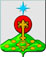 РОССИЙСКАЯ ФЕДЕРАЦИЯСвердловская областьДУМА СЕВЕРОУРАЛЬСКОГО ГОРОДСКОГО ОКРУГАРЕШЕНИЕот 09 декабря 2020 года	          № 62г. СевероуральскО внесении изменений в Решение Думы Североуральского городского округа от 25.12.2019 № 70 «О бюджете Североуральского городского округа на 2020 год и плановый период 2021 и 2022 годов» Рассмотрев  представленный Администрацией Североуральского городского округа проект решения Думы Североуральского городского округа о внесении изменений в Решение Думы Североуральского городского округа от 25 декабря 2019 года № 70 «О бюджете Североуральского городского округа на 2020 год и плановый период 2021 и 2022 годов», в соответствии с Бюджетным кодексом Российской Федерации, Федеральным законом от 06.10.2003 № 131-ФЗ  «Об общих принципах организации местного самоуправления в Российской Федерации», Уставом Североуральского городского округа, руководствуясь  Положением «О бюджетном процессе в Североуральском городском округе», утвержденным решением Думы Североуральского городского округа от 18 декабря 2013 года № 128, Дума Североуральского городского округа  РЕШИЛА:Внести в Решение Думы Североуральского городского округа от 25 декабря 2019 года № 70 «О бюджете Североуральского городского округа на 2020 год и плановый период 2021 и 2022 годов» с изменениями на 11 ноября 2020 года № 56 следующие изменения:В статье 1 главы 1:подпункт 1 пункта 1 изложить в следующей редакции:«1. Утвердить общий объем доходов бюджета Североуральского городского округа:1602949,72200 тысяч рублей, в том числе объем межбюджетных трансфертов из областного бюджета – 1108149,92200 тысяч рублей, на 2020 год;».2) подпункт 1 пункта 2 изложить в следующей редакции:«2. Утвердить общий объем расходов бюджета Североуральского городского округа:1664602,52001 тысяч рублей, на 2020 год;»Подпункт 1 пункта 1 статьи 2 главы 1 изложить в следующей редакции:«1) 61652,79801 тысяч рублей (23,83 процентов утвержденного общего объема доходов бюджета Североуральского городского округа без учета объема безвозмездных поступлений и поступлений налоговых доходов по дополнительным нормативам отчислений, и за счет снижения остатков средств на начало текущего финансового года в сумме 41646,89133 тысяч рублей, из них, на увеличение бюджетных ассигнований на оплату заключенных от имени муниципального образования муниципальных контрактов на поставку товаров, выполнение работ, оказание услуг, подлежавших в соответствии с условиями этих муниципальных контрактов оплате в отчетном финансовом году в сумме 1884,00000 тысяч рублей), на 2020 год;».1.3. Приложения 1,4,5,6,9 изложить в новой редакции (прилагаются).Опубликовать настоящее Решение в газете «Наше слово» и на официальном сайте Администрации Североуральского городского округа.Контроль за выполнением настоящего Решения возложить на постоянную депутатскую комиссию Думы Североуральского городского округа по бюджету и налогам (Е.С. Матюшенко).Приложение № 1к Решению Думы Североуральского городского округаот 25 декабря 2019 года № 70"О бюджете Североуральского городского округа на 2020 год и плановый период 2021 и 2022 годов"Приложение № 4к Решению Думы Североуральского городского округаот 25 декабря 2019 года № 70"О бюджете Североуральского городского округа на 2020 год и плановый период 2021 и 2022 годов"Приложение № 5к Решению Думы Североуральского городского округаот 25 декабря 2019 года № 70"О бюджете Североуральского городского округа на 2020 год и плановый период 2021 и 2022 годов"Приложение № 6к Решению Думы Североуральского городского округаот 25 декабря 2019 года № 70"О бюджете Североуральского городского округа на 2020 год и плановый период 2021 и 2022 годов"Приложение № 9к Решению Думы Североуральского городского округаот 25 декабря 2019 года № 70"О бюджете Североуральского городского округа на 2020 год и плановый период 2021 и 2022 годов"Глава Североуральского городского округа _____________В.П. Матюшенко                                  Председатель ДумыСевероуральского городского округа_____________   Е.С. БалбековаСвод доходов бюджета Североуральского городского округа на 2020 год и плановый период 2021 и 2022 годовСвод доходов бюджета Североуральского городского округа на 2020 год и плановый период 2021 и 2022 годовСвод доходов бюджета Североуральского городского округа на 2020 год и плановый период 2021 и 2022 годовСвод доходов бюджета Североуральского городского округа на 2020 год и плановый период 2021 и 2022 годовСвод доходов бюджета Североуральского городского округа на 2020 год и плановый период 2021 и 2022 годовСвод доходов бюджета Североуральского городского округа на 2020 год и плановый период 2021 и 2022 годовСвод доходов бюджета Североуральского городского округа на 2020 год и плановый период 2021 и 2022 годов№ строкиКод классификации доходов бюджетаНаименование доходов бюджетаСУММА в тысячах рублейСУММА в тысячах рублейСУММА в тысячах рублейСУММА в тысячах рублейСУММА в тысячах рублейСУММА в тысячах рублей№ строкиКод классификации доходов бюджетаНаименование доходов бюджета2020 год2020 год2021 год2021 год2022 год2022 год1234455661000 1 00 00000 00 0000 000 НАЛОГОВЫЕ И НЕНАЛОГОВЫЕ ДОХОДЫ        494 496,30000           494 496,30000       535 973,00000       535 973,00000       559 593,00000       559 593,00000   2000 1 01 00000 00 0000 000Налоги на прибыль, доходы        359 611,00000           359 611,00000       400 947,00000       400 947,00000       420 659,00000       420 659,00000   3000 1 01 02000 01 0000 110Налог на доходы физических лиц        359 611,00000           359 611,00000       400 947,00000       400 947,00000       420 659,00000       420 659,00000   4000 1 03 00000 00 0000 000Налоги на товары (работы, услуги), реализуемые на территории Российской Федерации           14 451,00000              14 451,00000         17 059,00000         17 059,00000         17 341,00000         17 341,00000   5000 1 03 02000 01 0000 110Акцизы по подакцизным товарам (продукции), производимым на территории Российской Федерации           14 451,00000              14 451,00000         17 059,00000         17 059,00000         17 341,00000         17 341,00000   6000 1 03 02100 01 0000 110Акцизы на пиво, производимое на территории Российской Федерации                110,00000                   110,00000           2 718,00000           2 718,00000           3 000,00000           3 000,00000   7000 1 03 02230 01 0000 110Доходы от уплаты акцизов на дизельное топливо, подлежащие распределению между бюджетами субъектов Российской Федерации и местными бюджетами с учетом установленных дифференцированных нормативов отчислений в местные бюджеты             5 200,00000                5 200,00000           5 200,00000           5 200,00000           5 200,00000           5 200,00000   8000 1 03 02240 01 0000 110Доходы от уплаты акцизов на моторные масла для дизельных и (или) карбюраторных (инжекторных) двигателей, подлежащие распределению между бюджетами субъектов Российской Федерации и местными бюджетами с учетом установленных дифференцированных нормативов отчислений в местные бюджеты                  37,00000                     37,00000                 37,00000                 37,00000                 37,00000                 37,00000   9000 1 03 02250 01 0000 110Доходы от уплаты акцизов на автомобильный бензин, подлежащие распределению между бюджетами субъектов Российской Федерации и местными бюджетами с учетом установленных дифференцированных нормативов отчислений в местные бюджеты           10 071,00000              10 071,00000         10 071,00000         10 071,00000         10 071,00000         10 071,00000   10000 1 03 02260 01 0000 110Доходы от уплаты акцизов на прямогонный бензин, подлежащие распределению между бюджетами субъектов Российской Федерации и местными бюджетами с учетом установленных дифференцированных нормативов отчислений в местные бюджеты-               967,00000   -               967,00000   -          967,00000   -          967,00000   -          967,00000   -          967,00000   11000 1 05 00000 00 0000 000Налоги на совокупный доход           24 700,30000              24 700,30000         17 591,00000         17 591,00000         16 002,00000         16 002,00000   12000 1 05 01000 00 0000 110Налог, взимаемый в связи с применением упрощенной системы налогообложения           10 423,00000              10 423,00000         12 467,00000         12 467,00000         14 000,00000         14 000,00000   13000 1 05 01010 01 0000 110Налог, взимаемый с налогоплательщиков, выбравших в качестве объекта налогообложения доходы             4 400,00000                4 400,00000           5 265,00000           5 265,00000           6 000,00000           6 000,00000   14000 1 05 01020 01 0000 110Налог, взимаемый с налогоплательщиков, выбравших в качестве объекта налогообложения доходы, уменьшенные на величину расходов             6 023,00000                6 023,00000           7 202,00000           7 202,00000           8 000,00000           8 000,00000   15000 1 05 02000 02 0000 110Единый налог на вмененный доход для отдельных видов деятельности           12 461,30000              12 461,30000           3 263,00000           3 263,00000                           -                                -        16000 1 05 03000 01 0000 110Единый сельскохозяйственный налог                     2,00000                        2,00000                   2,00000                   2,00000                   2,00000                   2,00000   17000 1 05 04000 02 0000 110Налог, взимаемый в связи с применением патентной системы налогообложения             1 814,00000                1 814,00000           1 859,00000           1 859,00000           2 000,00000           2 000,00000   18000 1 06 00000 00 0000 000Налоги на имущество           19 529,00000              19 529,00000         22 828,00000         22 828,00000         25 519,00000         25 519,00000   19000 1 06 01000 00 0000 110Налог на имущество физических лиц             7 490,00000                7 490,00000         10 789,00000         10 789,00000         13 480,00000         13 480,00000   20000 1 06 06000 00 0000 110Земельный налог           12 039,00000              12 039,00000         12 039,00000         12 039,00000         12 039,00000         12 039,00000   21000 1 06 06030 00 0000 110Земельный налог с организаций             8 304,00000                8 304,00000           8 304,00000           8 304,00000           8 304,00000           8 304,00000   22000 1 06 06040 00 0000 110Земельный налог с физических лиц             3 735,00000                3 735,00000           3 735,00000           3 735,00000           3 735,00000           3 735,00000   23000 1 08 00000 00 0000 000Государственная пошлина             8 616,00000                8 616,00000           9 453,00000           9 453,00000           9 804,00000           9 804,00000   24000 1 08 03000 01 0000 110Государственная пошлина по делам, рассматриваемым в судах общей юрисдикции, мировыми судьями             8 596,00000                8 596,00000           9 433,00000           9 433,00000           9 782,00000           9 782,00000   25000 1 08 07000 01 0000 110Государственная пошлина за государственную регистрацию, а также за совершение прочих юридически значимых действий                  20,00000                     20,00000                 20,00000                 20,00000                 22,00000                 22,00000   26000 1 11 00000 00 0000 000Доходы от использования имущества, находящегося в государственной и муниципальной собственности           45 022,00000              45 022,00000         51 553,00000         51 553,00000         53 704,00000         53 704,00000   27000 1 11 05000 00 0000 120Доходы, получаемые в виде арендной либо иной платы за передачу в возмездное пользование государственного и муниципального имущества (за исключением имущества бюджетных и автономных учреждений, а также имущества государственных и муниципальных унитарных предприятий, в том числе казенных)           37 628,00000              37 628,00000         43 886,00000         43 886,00000         45 624,00000         45 624,00000   28000 1 11 05010 00 0000 120Доходы, получаемые в виде арендной платы за земельные участки, государственная собственность на которые не разграничена, а также средства от продажи права на заключение договоров аренды указанных земельных участков           31 704,00000              31 704,00000         37 699,00000         37 699,00000         39 207,00000         39 207,00000   29000 1 11 05020 00 0000 120Доходы, получаемые в виде арендной платы за земли после разграничения государственной собственности на землю, а также средства от продажи права на заключение договоров аренды указанных земельных участков (за исключением земельных участков бюджетных и автономных учреждений)                314,00000                   314,00000              370,00000              370,00000              385,00000              385,00000   30000 1 11 05070 00 0000 120   Доходы от сдачи в аренду имущества, составляющего государственную (муниципальную) казну (за исключением земельных участков)             5 610,00000                5 610,00000           5 817,00000           5 817,00000           6 032,00000           6 032,00000   31000 1 11 07000 00 0000 120Платежи от государственных и муниципальных унитарных предприятий                  74,00000                     74,00000                 77,00000                 77,00000                 80,00000                 80,00000   32000 1 11 09040 00 0000 120Прочие поступления от использования имущества, находящегося в государственной и муниципальной собственности (за исключением имущества бюджетных и автономных учреждений, а также имущества государственных и муниципальных унитарных предприятий, в том числе казенных)             7 320,00000                7 320,00000           7 590,00000           7 590,00000           8 000,00000           8 000,00000   33000 1 12 00000 00 0000 000Платежи при пользовании природными ресурсами           12 285,00000              12 285,00000           9 335,00000           9 335,00000           9 335,00000           9 335,00000   34000 1 12 01000 01 0000 120Плата за негативное воздействие на окружающую среду           12 285,00000              12 285,00000           9 335,00000           9 335,00000           9 335,00000           9 335,00000   35000 1 12 01010 01 0000 120Плата за выбросы загрязняющих веществ в атмосферный воздух стационарными объектами                775,00000                   775,00000              775,00000              775,00000              775,00000              775,00000   36000 1 12 01030 01 0000 120Плата за сбросы загрязняющих веществ в водные объекты             4 010,00000                4 010,00000           1 381,00000           1 381,00000           1 381,00000           1 381,00000   37000 1 12 01041 01 0000 120Плата за размещение отходов производства              7 500,00000                7 500,00000           6 000,00000           6 000,00000           6 000,00000           6 000,00000   38000 1 12 01042 01 0000 120Плата за размещение твердых коммунальных отходов                             -                                     -                1 179,00000           1 179,00000           1 179,00000           1 179,00000   39000 1 13 00000 00 0000 000Доходы от оказания платных услуг и компенсации затрат государства             2 100,00000                2 100,00000              565,00000              565,00000              565,00000              565,00000   40000 1 13 01000 00 0000 130Доходы от оказания платных услуг (работ)                             -                                     -                        6,00000                   6,00000                   6,00000                   6,00000   41000 1 13 02000 00 0000 130Доходы от компенсации затрат государства             2 100,00000                2 100,00000              559,00000              559,00000              559,00000              559,00000   42000 1 14 00000 00 0000 000Доходы от продажи  материальных и нематериальных активов             7 069,00000                7 069,00000           6 069,00000           6 069,00000           6 069,00000           6 069,00000   43000 1 14 02000 00 0000 000Доходы от реализации имущества, находящегося в государственной и муниципальной собственности (за исключением движимого имущества бюджетных и автономных учреждений, а также имущества государственных и муниципальных унитарных предприятий, в том числе казенных)             5 469,00000                5 469,00000           5 469,00000           5 469,00000           5 469,00000           5 469,00000   44000 1 14 06000 00 0000 430Доходы от продажи земельных участков, находящихся в государственной и муниципальной собственности              1 600,00000                1 600,00000              600,00000              600,00000              600,00000              600,00000   45000 1 16 00000 00 0000 000Штрафы, санкции, возмещение ущерба             1 113,00000                1 113,00000              573,00000              573,00000              595,00000              595,00000   46000 1 1601053 01 0000 140Административные штрафы, установленные главой 5 Кодекса Российской Федерации об административных правонарушениях, за административные правонарушения, посягающие на права граждан, налагаемые мировыми судьями, комиссиями по делам несовершеннолетних и защите их прав                     2,00000                        2,00000                           -                                -                                -                                -        47000 1 16 01063 01 0000 140Административные штрафы, установленные главой 6 Кодекса Российской Федерации об административных правонарушениях, за административные правонарушения, посягающие на здоровье, санитарно-эпидемиологическое благополучие населения и общественную нравственность, налагаемые мировыми судьями, комиссиями по делам несовершеннолетних и защите их прав                  40,00000                     40,00000                           -                                -                                -                                -        48000 1 16 01073 01 0000 140Административные штрафы, установленные главой 7 Кодекса Российской Федерации об административных правонарушениях, за административные правонарушения в области охраны собственности, налагаемые мировыми судьями, комиссиями по делам несовершеннолетних и защите их прав                  25,00000                     25,00000                           -                                -                                -                                -        49000 1 16 01074 01 0000 140Административные штрафы, установленные главой 7 Кодекса Российской Федерации об административных правонарушениях, за административные правонарушения в области охраны собственности, выявленные должностными лицами органов муниципального контроля                             -                                     -                   311,00000              311,00000              323,00000              323,00000   50000 1 16 01143 01 0000 140Административные штрафы, установленные главой 14 Кодекса Российской Федерации об административных правонарушениях, за административные правонарушения в области предпринимательской деятельности и деятельности саморегулируемых организаций, налагаемые мировыми судьями, комиссиями по делам несовершеннолетних и защите их прав                  20,00000                     20,00000                           -                                -                                -                                -        51000 1 16 01153 01 0000 140Административные штрафы, установленные главой 15 Кодекса Российской Федерации об административных правонарушениях, за административные правонарушения в области финансов, налогов и сборов, страхования, рынка ценных бумаг (за исключением штрафов, указанных в пункте 6 статьи 46 Бюджетного кодекса Российской Федерации), налагаемые мировыми судьями, комиссиями по делам несовершеннолетних и защите их прав                     2,00000                        2,00000                           -                                -                                -                                -        52000 1 16 01193 01 0000 140Административные штрафы, установленные главой 19 Кодекса Российской Федерации об административных правонарушениях, за административные правонарушения против порядка управления, налагаемые мировыми судьями, комиссиями по делам несовершеннолетних и защите их прав                  45,00000                     45,00000                           -                                -                                -                                -        53000 1 16 01203 01 0000 140Административные штрафы, установленные главой 20 Кодекса Российской Федерации об административных правонарушениях, за административные правонарушения, посягающие на общественный порядок и общественную безопасность, налагаемые мировыми судьями, комиссиями по делам несовершеннолетних и защите их прав                  25,00000                     25,00000                           -                                -                                -                                -        54000 1 16 02020 02 0000 140Административные штрафы, установленные законами субъектов Российской Федерации об административных правонарушениях, за нарушение муниципальных правовых актов                  45,00000                     45,00000              207,00000              207,00000              215,00000              215,00000   55000 1 16 07090 04 0000 140Иные штрафы, неустойки, пени, уплаченные в соответствии с законом или договором в случае неисполнения или ненадлежащего исполнения обязательств перед муниципальным органом, (муниципальным казенным учреждением) городского округа                100,00000                   100,00000                   3,00000                   3,00000                   3,00000                   3,00000   56000 1 16 10123 01 0000 140Доходы от денежных взысканий (штрафов), поступающие в счет погашения задолженности, образовавшейся до 1 января 2020 года, подлежащие зачислению в бюджет муниципального образования по нормативам, действовавшим в 2019 году                800,00000                   800,00000                           -                                -                                -                                -        57000 1 1610129 01 0000 140Доходы от денежных взысканий (штрафов), поступающие в счет погашения задолженности, образовавшейся до 1 января 2020 года, подлежащие зачислению в федеральный бюджет и бюджет муниципального образования по нормативам, действовавшим в 2019 году                     9,00000                        9,00000                           -                                -                                -                                -        58000 1 1611050 01 0000 140  Платежи по искам о возмещении вреда, причиненного окружающей среде, а также платежи, уплачиваемые при добровольном возмещении вреда, причиненного окружающей среде (за исключением вреда, причиненного окружающей среде на особо охраняемых природных территориях), подлежащие зачислению в бюджет муниципального образования                             -                                     -                      52,00000                 52,00000                 54,00000                 54,00000   59000 2 00 00000 00 0000 000БЕЗВОЗМЕЗДНЫЕ ПОСТУПЛЕНИЯ     1 108 453,42200        1 108 453,42200       931 365,60000       931 365,60000       919 527,40000       919 527,40000   60000 2 02 00000 00 0000 000БЕЗВОЗМЕЗДНЫЕ ПОСТУПЛЕНИЯ ОТ ДРУГИХ БЮДЖЕТОВ БЮДЖЕТНОЙ СИСТЕМЫ РОССИЙСКОЙ ФЕДЕРАЦИИ     1 108 149,92200        1 108 149,92200       931 365,60000       931 365,60000       919 527,40000       919 527,40000   61000 2 02 10000 00 0000 150Дотации бюджетам бюджетной системы Российской Федерации        321 314,00000           321 314,00000       191 138,00000       191 138,00000       172 547,00000       172 547,00000   62919 2 02 15001 04 0000 150Дотации бюджетам городских округов на выравнивание бюджетной обеспеченности        321 314,00000           321 314,00000       132 650,00000       132 650,00000       112 405,00000       112 405,00000   63919 2 02 15002 04 0000 150Дотации бюджетам городских округов на поддержку мер по обеспечению сбалансированности бюджетов                            -                                    -              58 488,00000         58 488,00000         60 142,00000         60 142,00000   64000 2 02 20000 00 0000 150Субсидии бюджетам бюджетной системы Российской Федерации (межбюджетные субсидии)        128 713,22000           128 713,22000         78 861,50000         78 861,50000         56 016,50000         56 016,50000   65000 2 02 20077 04 0000 150Субсидии бюджетам городских округов на софинансирование капитальных вложений в объекты муниципальной собственности           33 767,00000              33 767,00000                           -                                -                                -                                -        66901 2 02 20077 04 0000 150Субсидии из областного бюджета в 2020 году на строительство и реконструкцию автомобильных дорог общего пользования местного значения           33 767,00000              33 767,00000                           -                                -                                -                                -        67000 2 02 25081 04 0000 150Субсидии бюджетам городских округов на государственную поддержку спортивных организаций, осуществляющих подготовку спортивного резерва для спортивных сборных команд, в том числе спортивных сборных команд Российской Федерации                  28,50000                     28,50000                           -                                -                                -                                -        68906 2 02 25081 04 0000 150Субсидии из областного бюджета в 2020 году на оказание адресной финансовой поддержки спортивным организациям, осуществляющим подготовку спортивного резерва для сборных команд Российской Федерации                  28,50000                     28,50000                           -                                -                                -                                -        69000 2 02 25304 04 0000 150Субсидии бюджетам городских округов на организацию бесплатного горячего питания обучающихся, получающих начальное общее образование в государственных и муниципальных образовательных организациях             8 790,03200                8 790,03200                           -                                -                                -                                -        70906 2 02 25304 04 0000 150Субсидии из областного бюджета в 2020 году на организацию бесплатного горячего питания обучающихся, получающих начальное общее образование в муниципальных общеобразовательных организациях, расположенных на территории Свердловской области             8 790,03200                8 790,03200                           -                                -                                -                                -        71000 2 02 25497 04 0000 150Субсидии бюджетам городских округов на реализацию мероприятий по обеспечению жильем молодых семей                970,50000                   970,50000                           -                                -                                -                                -        72901 2 02 25497 04 0000 150 Субсидии из областного бюджета в 2020 году на предоставление социальных выплат молодым семьям на приобретение (строительство) жилья на условиях софинансирования из федерального бюджета               970,50000                  970,50000                          -                               -                               -                               -        73000 2 02 25555 04 0000 150Субсидии бюджетам городских округов на реализацию программ формирования современной городской среды           26 916,10000              26 916,10000         25 000,00000         25 000,00000                           -                                -        74901 2 02 25555 04 0000 150Субсидии из областного бюджета в 2020 году на формирование современной городской среды в целях реализации национального проекта "Жилье и городская среда"           26 916,10000              26 916,10000         25 000,00000         25 000,00000    -  - 75000 2 02 29999 04 0000 150Прочие субсидии бюджетам городских округов           58 241,08800              58 241,08800         53 861,50000         53 861,50000         56 016,50000         56 016,50000   76901 2 02 29999 04 0000 150Субсидии, из областного бюджета местным бюджетам, предоставление которых предусмотрено государственной программой Свердловской области "Развитие жилищно-коммунального хозяйства и повышение энергетической эффективности в Свердловской области до 2024 года" в 2020 году на реализацию муниципальных программ по энергосбережению и повышению энергетической эффективности           14 097,10000              14 097,10000                           -                                -                                -                                -        77906 2 02 29999 04 0000 150Осуществление мероприятий по обеспечению питанием обучающихся в муниципальных общеобразовательных организациях           35 094,28900              35 094,28900         40 684,00000         40 684,00000         42 312,00000         42 312,00000   78906 2 02 29999 04 0000 150Осуществление мероприятий по обеспечению организации отдыха детей в каникулярное время, включая мероприятия по обеспечению безопасности их жизни и здоровья             6 641,50000                6 641,50000         13 177,50000         13 177,50000         13 704,50000         13 704,50000   79901 2 02 29999 04 0000 150Субсидии из областного бюджета в 2020 году на информатизацию муниципальных библиотек, в том числе комплектование книжных фондов (включая приобретение электронных версий книг и приобретение (подписку) периодических изданий), приобретение компьютерного оборудования и лицензионного программного обеспечения, подключение муниципальных библиотек к сети Интернет и развитие системы библиотечного дела с учетом задачи расширения информационных технологий и оцифровки                189,00000                   189,00000                           -                                -                                -                                -        80901 2 02 29999 04 0000 150 Субсидии из областного бюджета в 2020 году на реализацию проектов по приоритетным направлениям работы с молодежью на территории Свердловской области                  22,00000                     22,00000                           -                                -                                -                                -        81901 2 02 29999 04 0000 150Субсидии из областного бюджета в 2020 году на организацию военно-патриотического воспитания и допризывной подготовки молодых граждан                  77,69900                     77,69900                           -                                -                                -                                -        82901 2 02 29999 04 0000 150 Субсидии из областного бюджета в 2020 году на реализацию мероприятий по поэтапному внедрению Всероссийского физкультурно-спортивного комплекса "Готов к труду и обороне" (ГТО)                119,50000                   119,50000                           -                                -                                -                                -        83906 2 02 29999 04 0000 150Субсидии из областного бюджета в 2020 году на капитальный ремонт, приведение в соответствие требованиям пожарной безопасности и санитарного законодательства зданий и сооружений муниципальных загородных оздоровительных лагерей             2 000,00000                2 000,00000                           -                                -                                -                                -        84000 2 02 30000 00 0000 150Субвенции бюджетам бюджетной системы Российской Федерации        610 939,40000           610 939,40000       642 359,50000       642 359,50000       671 957,30000       671 957,30000   85901 2 02 30022 04 0000 150Субвенции бюджетам городских округов на предоставление гражданам субсидий на оплату жилого помещения и коммунальных услуг           22 031,50000              22 031,50000         17 573,50000         17 573,50000         17 573,50000         17 573,50000   86000 2 02 30024 04 0000 150Субвенции бюджетам городских округов на выполнение передаваемых полномочий субъектов Российской Федерации           97 440,20000              97 440,20000       104 512,30000       104 512,30000       104 597,80000       104 597,80000   87901 2 02 30024 04 0000 150Субвенции местным бюджетам на осуществление государственных полномочий Свердловской области по хранению, комплектованию, учету и использованию архивных документов, относящихся к государственной собственности Свердловской области                297,00000                   297,00000              309,00000              309,00000              321,00000              321,00000   88901 2 02 30024 04 0000 150Субвенции местным бюджетам на осуществление государственного полномочия Свердловской области по определению перечня должностных лиц, уполномоченных составлять протоколы об административных правонарушениях, предусмотренных законом Свердловской области                     0,20000                        0,20000                   0,20000                   0,20000                   0,20000                   0,20000   89901 2 02 30024 04 0000 150Субвенции местным бюджетам на осуществление государственного полномочия Свердловской области по созданию административных комиссий                115,20000                   115,20000              119,80000              119,80000              124,60000              124,60000   90901 2 02 30024 04 0000 150Субвенции местным бюджетам на осуществление государственного полномочия Свердловской области по предоставлению отдельным категориям граждан компенсаций расходов на оплату жилого помещения и коммунальных услуг           94 511,20000              94 511,20000       101 469,40000       101 469,40000       101 469,40000       101 469,40000   91901 2 02 30024 04 0000 150Субвенции местным бюджетам на осуществление государственного полномочия Свердловской области по предоставлению гражданам, проживающим на территории Свердловской области, меры социальной поддержки по частичному освобождению от платы за коммунальные услуги                             -                                     -                      27,00000                 27,00000                 38,00000                 38,00000   92901 2 02 30024 04 0000 150Субвенции местным бюджетам на осуществление государственного полномочия Свердловской области в сфере организации мероприятий при осуществлении деятельности по обращению с собаками без владельцев                926,40000                   926,40000              917,10000              917,10000              907,90000              907,90000   93906 2 02 30024 04 0000 150Субвенции местным бюджетам на осуществление государственных полномочий Свердловской области по организации и обеспечению отдыха и оздоровления детей (за исключением детей-сирот и детей, оставшихся без попечения родителей, детей, находящихся в трудной жизненной ситуации) в учебное время, включая мероприятия по обеспечению безопасности их жизни и здоровья             1 590,20000                1 590,20000           1 669,80000           1 669,80000           1 736,70000           1 736,70000   94000 2 02 35120 04 0000 150Субвенции бюджетам городских округов на осуществление полномочий по составлению (изменению) списков кандидатов в присяжные заседатели федеральных судов общей юрисдикции в Российской Федерации                  15,10000                     15,10000                 16,20000                 16,20000              109,20000              109,20000   95901 2 02 35120 04 0000 150Субвенции местным бюджетам на осуществление государственных полномочий по составлению, ежегодному изменению и дополнению списков и запасных списков кандидатов в присяжные заседатели федеральных судов общей юрисдикции                  15,10000                     15,10000                 16,20000                 16,20000              109,20000              109,20000   96000 2 02 35250 04 0000 150Субвенции бюджетам городских округов на оплату жилищно-коммунальных услуг отдельным категориям граждан           37 972,90000              37 972,90000         38 047,50000         38 047,50000         38 046,80000         38 046,80000   97901 2 02 35250 04 0000 150Субвенции местным бюджетам на осуществление государственного полномочия Российской Федерации по предоставлению мер социальной поддержки по оплате жилого помещения и коммунальных услуг отдельным категориям граждан           37 972,90000              37 972,90000         38 047,50000         38 047,50000         38 046,80000         38 046,80000   98000 2 02 35462 04 0000 150Субвенции бюджетам городских округов на компенсацию отдельным категориям граждан оплаты взноса на капитальный ремонт общего имущества в многоквартирном доме                159,40000                   159,40000                           -                                -                                -                                -        99901 2 02 35462 04 0000 150Субвенции из областного бюджета на осуществление государственного полномочия Свердловской области по предоставлению отдельным категориям граждан компенсаций расходов на оплату жилого помещения и коммунальных услуг  в части компенсации отдельным категориям граждан оплаты взноса на капитальный ремонт общего имущества в многоквартирном доме на 2020 год                159,40000                   159,40000                           -                                -                                -                                -        100000 2 02 39999 04 0000 150Прочие субвенции бюджетам городских округов        453 320,30000           453 320,30000       482 210,00000       482 210,00000       511 630,00000       511 630,00000   101906 2 02 39999 04 0000 150Финансовое обеспечение государственных гарантий реализации прав на получение общедоступного и бесплатного дошкольного, начального общего, основного общего, среднего общего образования в муниципальных общеобразовательных организациях и финансовое обеспечение дополнительного образования детей в муниципальных общеобразовательных организациях        269 821,30000           269 821,30000       283 904,00000       283 904,00000       301 445,00000       301 445,00000   102906 2 02 39999 04 0000 150Финансовое обеспечение государственных гарантий реализации прав на получение общедоступного и бесплатного дошкольного образования в муниципальных дошкольных образовательных организациях        183 499,00000           183 499,00000       198 306,00000       198 306,00000       210 185,00000       210 185,00000   103000 2 02 40000 00 0000 150Иные межбюджетные трансферты           47 183,30200              47 183,30200         19 006,60000         19 006,60000         19 006,60000         19 006,60000   104000 2 02 45303 04 0000 150Межбюджетные трансферты бюджетам городских округов на ежемесячное денежное вознаграждение за классное руководство педагогическим работникам государственных и муниципальных общеобразовательных организаций             6 874,60000                6 874,60000         19 006,60000         19 006,60000         19 006,60000         19 006,60000   105906 2 02 45303 04 0000 150Иные межбюджетные трансферты из областного бюджета на ежемесячное денежное вознаграждение за классное руководство педагогическим работникам муниципальных образовательных организаций, расположенных на территории Свердловской области, реализующих образовательные программы начального общего, основного общего и среднего общего образования, в том числе адаптированные основные общеобразовательные программы, в 2020-2022 годах             6 874,60000                6 874,60000         19 006,60000         19 006,60000         19 006,60000         19 006,60000   106000 2 02 49999 04 0000 150Прочие межбюджетные трансферты, передаваемые бюджетам городских округов           40 308,70200              40 308,70200                           -                                -                                -                                -        107906 2 02 49999 04 0000 150Межбюджетные трансферты из областного бюджета  на обеспечение дополнительных гарантий по социальной поддержке детей-сирот и детей, оставшихся без попечения родителей, лиц из числа детей-сирот и детей, оставшихся без попечения родителей, лиц, потерявших в период обучения обоих родителей или единственного родителя, обучающихся в муниципальных образовательных организациях, расположенных на территории Свердловской области, в 2020 году                517,50000                   517,50000                           -                                -                                -                                -        108901 2 02 49999 04 0000 150Иные межбюджетные трансферты из областного бюджета  предоставление которых предусмотрено государственной программой Свердловской области «Развитие жилищно-коммунального хозяйства и повышение энергетической эффективности в Свердловской области до 2024 года», в 2020 году на организацию электро-, тепло-, газо- и водоснабжения населения, водоотведения, снабжения населения топливом, в том числе на осуществление своевременных расчетов по обязательствам муниципальных образований за топливно-энергетические ресурсы»           21 540,70000              21 540,70000                           -                                -                                -                                -        109901 2 02 49999 04 0000 150Иные межбюджетные трансферты из областного бюджета в 2020 году на предоставление государственной поддержки на конкурсной основе муниципальным учреждениям культуры Свердловской области на поддержку любительских творческих коллективов                250,00000                   250,00000                           -                                -                                -                                -        110901 2 02 49999 04 0000 150Иные межбюджетные трансферты из резервного фонда Правительства Свердловской области на возмещение расходов управляющих организаций на приобретение дезинфицирующих для обработки общего имущества многоквартирных домов                334,40200                   334,40200                           -                                -                                -                                -        111901 2 02 49999 04 0000 150Иные межбюджетные трансферты из областного бюджета в 2020 году на обеспечение меры социальной поддержки по бесплатному получению художественного образования в муниципальных организациях дополнительного образования, в том числе в домах детского творчества, детских школах искусств, детям-сиротам, детям, оставшимся без попечения родителей, и иным категориям несовершеннолетних граждан, нуждающихся в социальной поддержке             6 541,40000                6 541,40000                           -                                -                                -                                -        112906 2 02 49999 04 0000 150Иные межбюджетные трансферты из областного бюджета на приобретение устройств (средств) дезинфекции и медицинского контроля для муниципальных организаций в целях профилактики и устранения последствий распространения новой коронавирусной инфекции             2 801,50000                2 801,50000                           -                                -                                -                                -        113000 2 02 49999 04 0000 150Иные межбюджетные трансферты из областного бюджета на приобретение устройств (средств) дезинфекции и медицинского контроля для муниципальных организаций в целях профилактики и устранения последствий распространения новой коронавирусной инфекции             8 323,20000                8 323,20000                           -                                -        114901 2 02 49999 04 0000 150Иные межбюджетные трансферты из областного бюджета на приобретение устройств (средств) дезинфекции и медицинского контроля для муниципальных организаций в целях профилактики и устранения последствий распространения новой коронавирусной инфекции                629,00000                   629,00000                           -                                -        115901 2 02 49999 04 0000 150Иные межбюджетные трансферты из областного бюджета на приобретение устройств (средств) дезинфекции и медицинского контроля для муниципальных организаций в сфере культуры в целях профилактики и устранения последствий распространения новой коронавирусной инфекции                627,60000                   627,60000                           -                                -                                -                                -        116901 2 02 49999 04 0000 150Иные межбюджетные трансферты из областного бюджета на приобретение устройств (средств) дезинфекции и медицинского контроля для муниципальных организаций в сфере культуры в целях профилактики и устранения последствий распространения новой коронавирусной инфекции                646,50000                   646,50000                           -                                -                                -                                -        117906 2 02 49999 04 0000 150Иные межбюджетные трансферты из областного бюджета на приобретение устройств (средств) дезинфекции и медицинского контроля для муниципальных организаций в целях профилактики и устранения последствий распространения новой коронавирусной инфекции             6 420,10000                6 420,10000                           -                                -                                -                                -        118000 2 04 00000 00 0000 000БЕЗВОЗМЕЗДНЫЕ ПОСТУПЛЕНИЯ ОТ НЕГОСУДАРСТВЕННЫХ ОРГАНИЗАЦИЙ                303,50000                   303,50000                           -                                -                                -                                -        119000 2 04 04000 04 0000 150Безвозмездные поступления от негосударственных организаций в бюджеты городских округов                303,50000                   303,50000                           -                                -                                -                                -        120901 2 04 04010 04 0000 150Предоставление негосударственными организациями грантов для получателей средств бюджетов городских округов (грант на реализацию проекта "Эко-класс "квАРТал")                123,50000                   123,50000                           -                                -                                -                                -        121901 2 04 04020 04 0000 150Поступления от денежных пожертвований, предоставляемых негосударственными организациями получателям средств бюджетов городских округов (пожертвование на реализацию проекта "Тренажеры без границ")                180,00000                   180,00000   - - - - 122итого     1 602 949,72200        1 602 949,72200   1 467 338,600001 467 338,600001 479 120,400001 479 120,40000Распределение бюджетных ассигнований по разделам, подразделам, Распределение бюджетных ассигнований по разделам, подразделам, Распределение бюджетных ассигнований по разделам, подразделам, Распределение бюджетных ассигнований по разделам, подразделам, Распределение бюджетных ассигнований по разделам, подразделам, Распределение бюджетных ассигнований по разделам, подразделам, Распределение бюджетных ассигнований по разделам, подразделам, Распределение бюджетных ассигнований по разделам, подразделам, Распределение бюджетных ассигнований по разделам, подразделам, целевым статьям (муниципальным программам Североуральского городского округа и непрограммным направлениям деятельности) группам и подгруппам видов расходов на 2020 год и плановый период 2021 и 2022 годовцелевым статьям (муниципальным программам Североуральского городского округа и непрограммным направлениям деятельности) группам и подгруппам видов расходов на 2020 год и плановый период 2021 и 2022 годовцелевым статьям (муниципальным программам Североуральского городского округа и непрограммным направлениям деятельности) группам и подгруппам видов расходов на 2020 год и плановый период 2021 и 2022 годовцелевым статьям (муниципальным программам Североуральского городского округа и непрограммным направлениям деятельности) группам и подгруппам видов расходов на 2020 год и плановый период 2021 и 2022 годовцелевым статьям (муниципальным программам Североуральского городского округа и непрограммным направлениям деятельности) группам и подгруппам видов расходов на 2020 год и плановый период 2021 и 2022 годовцелевым статьям (муниципальным программам Североуральского городского округа и непрограммным направлениям деятельности) группам и подгруппам видов расходов на 2020 год и плановый период 2021 и 2022 годовцелевым статьям (муниципальным программам Североуральского городского округа и непрограммным направлениям деятельности) группам и подгруппам видов расходов на 2020 год и плановый период 2021 и 2022 годовцелевым статьям (муниципальным программам Североуральского городского округа и непрограммным направлениям деятельности) группам и подгруппам видов расходов на 2020 год и плановый период 2021 и 2022 годовцелевым статьям (муниципальным программам Североуральского городского округа и непрограммным направлениям деятельности) группам и подгруппам видов расходов на 2020 год и плановый период 2021 и 2022 годов№ п/пНаименование раздела, подраздела, целевой статьи расходов Код разделаКод подразделаКод целевой статьиКод вида расходовСумма в тысячах рублей на 2020 годСумма в тысячах рублей на 2021 годСумма в тысячах рублей на 2022 год1234567891  ОБЩЕГОСУДАРСТВЕННЫЕ ВОПРОСЫ0100110 963,27395105 726,40000106 263,600002    Функционирование высшего должностного лица субъекта Российской Федерации и муниципального образования01022 690,903212 648,000002 747,000003      Непрограммные направления деятельности010270000000002 690,903212 648,000002 747,000004          Обеспечение деятельности Главы Североуральского городского округа010270000210302 690,903212 648,000002 747,000005            Расходы на выплаты персоналу государственных (муниципальных) органов010270000210301202 690,903212 648,000002 747,000006    Функционирование законодательных (представительных) органов государственной власти и представительных органов муниципальных образований01035 683,800005 868,000005 900,000007      Непрограммные направления деятельности010370000000005 683,800005 868,000005 900,000008          Обеспечение деятельности муниципальных органов (центральный аппарат)010370000210102 527,600002 489,000002 398,000009            Расходы на выплаты персоналу государственных (муниципальных) органов010370000210101202 193,240002 225,872002 193,8720010            Иные закупки товаров, работ и услуг для обеспечения государственных (муниципальных) нужд01037000021010240334,26000263,02800204,0280011            Уплата налогов, сборов и иных платежей010370000210108500,100000,100000,1000012          Обеспечение деятельности Председателя Думы Североуральского городского округа010370000210201 600,503001 770,000001 834,0000013            Расходы на выплаты персоналу государственных (муниципальных) органов010370000210201201 600,503001 770,000001 834,0000014          Обеспечение деятельности заместителя Председателя Думы Североуральского городского округа010370000210401 555,697001 609,000001 668,0000015            Расходы на выплаты персоналу государственных (муниципальных) органов010370000210401201 555,697001 609,000001 668,0000016    Функционирование Правительства Российской Федерации, высших исполнительных органов государственной власти субъектов Российской Федерации, местных администраций010441 092,9875040 098,2000039 461,0000017      Муниципальная программа Североуральского городского округа "Совершенствование социально-экономической политики в Североуральском городском округе" на 2020-2025 годы0104010000000041 092,9875040 098,2000039 461,0000018        Подпрограмма "Развитие  муниципальной службы в Североуральском городском округе"0104014000000060,10000452,20000208,0000019          Мероприятия по повышению квалификации муниципальных служащих0104014012106060,10000452,20000208,0000020            Расходы на выплаты персоналу государственных (муниципальных) органов010401401210601204,90000232,20000108,0000021            Иные закупки товаров, работ и услуг для обеспечения государственных (муниципальных) нужд0104014012106024055,20000220,00000100,0000022        Подпрограмма" Обеспечение реализации муниципальной программы Североуральского городского округа "Совершенствование социально-экономической политики в Североуральском городском округе" на 2020-2025 годы0104015000000041 032,8875039 646,0000039 253,0000023          Обеспечение деятельности муниципальных органов (центральный аппарат)0104015012101041 032,8875039 646,0000039 253,0000024            Расходы на выплаты персоналу государственных (муниципальных) органов0104015012101012040 040,8827939 450,5000039 095,5000025            Иные закупки товаров, работ и услуг для обеспечения государственных (муниципальных) нужд01040150121010240255,5000010,5000072,5000026            Уплата налогов, сборов и иных платежей01040150121010850736,50471185,0000085,0000027    Судебная система010515,1000016,20000109,2000028      Муниципальная программа Североуральского городского округа "Совершенствование социально-экономической политики в Североуральском городском округе" на 2020-2025 годы0105010000000015,1000016,20000109,2000029        Подпрограмма" Обеспечение реализации муниципальной программы Североуральского городского округа "Совершенствование социально-экономической политики в Североуральском городском округе" на 2020-2025 годы0105015000000015,1000016,20000109,2000030          Осуществление государственных полномочий по составлению, ежегодному изменению и дополнению списков и запасных списков кандидатов в присяжные заседатели федеральных судов общей юрисдикции0105015075120015,1000016,20000109,2000031            Иные закупки товаров, работ и услуг для обеспечения государственных (муниципальных) нужд0105015075120024015,1000016,20000109,2000032    Обеспечение деятельности финансовых, налоговых и таможенных органов и органов финансового (финансово-бюджетного) надзора010615 587,1216016 263,0000016 875,6000033      Муниципальная программа Североуральского городского округа "Совершенствование социально-экономической политики в Североуральском городском округе" на 2020-2025 годы01060100000000111,00000138,20000138,2000034        Подпрограмма "Развитие  муниципальной службы в Североуральском городском округе"01060140000000111,00000138,20000138,2000035          Мероприятия по повышению квалификации муниципальных служащих01060140121060111,00000138,20000138,2000036            Расходы на выплаты персоналу государственных (муниципальных) органов0106014012106012076,000009,800009,8000037            Иные закупки товаров, работ и услуг для обеспечения государственных (муниципальных) нужд0106014012106024035,00000128,40000128,4000038      Муниципальная программа Североуральского городского округа "Управление муниципальными финансами в Североуральском городском округе" на 2020-2025 годы0106120000000012 067,0000012 528,8000013 007,9000039          Обеспечение деятельности финансового органа0106120022101012 067,0000012 528,8000013 007,9000040            Расходы на выплаты персоналу государственных (муниципальных) органов0106120022101012010 662,3000011 147,0000011 570,0000041            Иные закупки товаров, работ и услуг для обеспечения государственных (муниципальных) нужд010612002210102401 404,600001 381,700001 437,8000042            Уплата налогов, сборов и иных платежей010612002210108500,100000,100000,1000043      Непрограммные направления деятельности010670000000003 409,121603 596,000003 729,5000044          Обеспечение деятельности муниципальных органов (центральный аппарат)010670000210101 904,321601 969,700002 046,7000045            Расходы на выплаты персоналу государственных (муниципальных) органов010670000210101201 764,700001 893,600001 967,6000046            Иные закупки товаров, работ и услуг для обеспечения государственных (муниципальных) нужд01067000021010240139,6216076,1000079,1000047          Обеспечение деятельности Председателя Контрольно-счетной палаты Североуральского городского округа010670000210501 504,800001 626,300001 682,8000048            Расходы на выплаты персоналу государственных (муниципальных) органов010670000210501201 504,800001 626,300001 682,8000049    Резервные фонды01113 500,00000500,00000500,0000050      Непрограммные направления деятельности011170000000003 500,00000500,00000500,0000051          Резервный фонд Администрации Североуральского городского округа011170000240003 500,00000500,00000500,0000052            Резервные средства011170000240008703 500,00000500,00000500,0000053    Другие общегосударственные вопросы011342 393,3616440 333,0000040 670,8000054      Муниципальная программа Североуральского городского округа "Совершенствование социально-экономической политики в Североуральском городском округе" на 2020-2025 годы0113010000000038 342,7316037 635,8000038 213,8000055        Подпрограмма "Развитие  муниципальной службы в Североуральском городском округе"0113014000000020,0000046,8000048,0000056          Мероприятия по повышению квалификации муниципальных служащих0113014012106020,0000046,8000048,0000057            Расходы на выплаты персоналу государственных (муниципальных) органов011301401210601203,1000026,8000028,0000058            Иные закупки товаров, работ и услуг для обеспечения государственных (муниципальных) нужд0113014012106024016,9000020,0000020,0000059        Подпрограмма" Обеспечение реализации муниципальной программы Североуральского городского округа "Совершенствование социально-экономической политики в Североуральском городском округе" на 2020-2025 годы0113015000000038 322,7316037 589,0000038 165,8000060          Обеспечение деятельности муниципальных органов (центральный аппарат) УРМЗ011301502210102 589,000002 934,000003 051,0000061            Расходы на выплаты персоналу государственных (муниципальных) органов011301502210101202 571,500002 920,000003 037,0000062            Иные закупки товаров, работ и услуг для обеспечения государственных (муниципальных) нужд0113015022101024017,5000014,0000014,0000063          Обеспечение деятельности (оказание услуг) подведомственных учреждений0113015032300035 321,3316034 226,0000034 669,0000064            Расходы на выплаты персоналу казенных учреждений0113015032300011026 362,1766026 064,7650026 966,5560065            Иные закупки товаров, работ и услуг для обеспечения государственных (муниципальных) нужд011301503230002408 952,884158 158,635007 699,8440066            Уплата налогов, сборов и иных платежей011301503230008506,270852,600002,6000067          Осуществление государственного полномочия Свердловской области по определению перечня должностных лиц, уполномоченных составлять протоколы об административных правонарушениях, предусмотренных законом Свердловской области011301504411000,200000,200000,2000068            Иные закупки товаров, работ и услуг для обеспечения государственных (муниципальных) нужд011301504411002400,200000,200000,2000069          Осуществление государственного полномочия Свердловской области  по созданию административных комиссий01130150541200115,20000119,80000124,6000070            Иные закупки товаров, работ и услуг для обеспечения государственных (муниципальных) нужд01130150541200240115,20000119,80000124,6000071          Осуществление государственного полномочия по хранению, комплектованию, учету и использованию архивных документов, относящихся к государственной собственности Свердловской области01130150646100297,00000309,00000321,0000072            Иные закупки товаров, работ и услуг для обеспечения государственных (муниципальных) нужд01130150646100240297,00000309,00000321,0000073      Муниципальная программа Североуральского городского округа "Управление муниципальной собственностью Североуральского городского округа" на 2020-2025 годы011302000000002 227,63410783,00000836,0000074          Обеспечение приватизации,  проведение предпродажной подготовки  и передачи в пользование объектов муниципальной собственности0113020032000037,3000083,0000086,0000075            Иные закупки товаров, работ и услуг для обеспечения государственных (муниципальных) нужд0113020032000024037,3000083,0000086,0000076          Мероприятия по управлению и распоряжению муниципальным имуществом (содержание объектов, ремонт и обеспечение сохранности объектов муниципальной собственности)011302004200002 190,33410700,00000750,0000077            Иные закупки товаров, работ и услуг для обеспечения государственных (муниципальных) нужд011302004200002402 185,92110700,00000750,0000078            Исполнение судебных актов011302004200008304,413000,000000,0000079      Муниципальная программа Североуральского городского округа "Профилактика правонарушений на территории Североуральского городского округа" на 2020-2025 годы01131000000000128,0000065,0000065,0000080        Подпрограмма "Предупреждение распространения заболевания ВИЧ-инфекции, туберкулеза, наркомании и алкоголизма на территории Североуральского городского округа"01131020000000128,0000065,0000065,0000081          Мероприятия по первичной профилактике ВИЧ-инфекции и туберкулеза на территории Североуральского городского округа01131020120000125,0000055,0000055,0000082            Иные закупки товаров, работ и услуг для обеспечения государственных (муниципальных) нужд01131020120000240125,0000055,0000055,0000083          Мероприятия по предупреждению распространения алкоголизма на территории Североуральского городского округа011310203200003,0000010,0000010,0000084            Иные закупки товаров, работ и услуг для обеспечения государственных (муниципальных) нужд011310203200002403,0000010,0000010,0000085      Непрограммные направления деятельности011370000000001 694,995941 849,200001 556,0000086          Выплата единовременного поощрения, в том числе в связи с выходом на пенсию01137000020030236,16434363,7000065,3000087            Социальные выплаты гражданам, кроме публичных нормативных социальных выплат01137000020030320236,16434363,7000065,3000088          Реализация комплекса официальных мероприятий011370000200401 158,831601 285,500001 290,7000089            Иные закупки товаров, работ и услуг для обеспечения государственных (муниципальных) нужд011370000200402401 158,831601 285,500001 290,7000090          Расходы на исполнение судебных актов01137000020050300,00000200,00000200,0000091            Исполнение судебных актов01137000020050830300,00000200,00000200,0000092  НАЦИОНАЛЬНАЯ БЕЗОПАСНОСТЬ И ПРАВООХРАНИТЕЛЬНАЯ ДЕЯТЕЛЬНОСТЬ03008 906,643308 465,000008 579,0000093    Защита населения и территории от чрезвычайных ситуаций природного и техногенного характера, гражданская оборона03098 122,351307 670,000007 732,0000094      Муниципальная программа Североуральского городского округа "Развитие системы гражданской обороны, защита населения и территории Североуральского городского округа от чрезвычайных ситуаций природного и техногенного характера, обеспечение пожарной безопасности и безопасности людей на водных объектах" на 2020-2025 годы030911000000008 122,351307 670,000007 732,0000095          Мероприятия по гражданской обороне03091100120000111,48000200,00000200,0000096            Иные закупки товаров, работ и услуг для обеспечения государственных (муниципальных) нужд03091100120000240111,48000200,00000200,0000097          Предупреждение и ликвидация чрезвычайных ситуаций природного и техногенного характера, обеспечение безопасности  на водных объектах03091100220000100,00000120,00000125,0000098            Иные закупки товаров, работ и услуг для обеспечения государственных (муниципальных) нужд03091100220000240100,00000120,00000125,0000099          Создание резерва материальных запасов по предупреждению и ликвидации последствий чрезвычайных ситуаций природного и техногенного характера0309110032000054,74000200,00000130,00000100            Иные закупки товаров, работ и услуг для обеспечения государственных (муниципальных) нужд0309110032000024054,74000200,00000130,00000101          Обеспечение деятельности (оказание услуг) единой дежурно-диспетчерской службы и системы оперативно-диспетчерского управления030911004230007 856,131307 150,000007 277,00000102            Расходы на выплаты персоналу казенных учреждений030911004230001106 750,267306 536,573006 798,03600103            Иные закупки товаров, работ и услуг для обеспечения государственных (муниципальных) нужд030911004230002401 105,16400612,72700478,26400104            Уплата налогов, сборов и иных платежей030911004230008500,700000,700000,70000105    Обеспечение пожарной безопасности0310260,00000200,00000250,00000106      Муниципальная программа Североуральского городского округа "Развитие системы гражданской обороны, защита населения и территории Североуральского городского округа от чрезвычайных ситуаций природного и техногенного характера, обеспечение пожарной безопасности и безопасности людей на водных объектах" на 2020-2025 годы03101100000000260,00000200,00000250,00000107          Обеспечение первичных мер пожарной безопасности03101100520000260,00000200,00000250,00000108            Иные закупки товаров, работ и услуг для обеспечения государственных (муниципальных) нужд03101100520000240260,00000200,00000250,00000109    Другие вопросы в области национальной безопасности и правоохранительной деятельности0314524,29200595,00000597,00000110      Муниципальная программа Североуральского городского округа "Профилактика правонарушений на территории Североуральского городского округа" на 2020-2025 годы03141000000000417,00000445,00000447,00000111        Подпрограмма "Профилактика правонарушений населения, в том числе несовершеннолетних на территории Североуральского городского округа"03141010000000417,00000445,00000447,00000112          Проведение городских конкурсов по профилактике правонарушений, правовой направленности031410102200005,0000010,0000012,00000113            Иные закупки товаров, работ и услуг для обеспечения государственных (муниципальных) нужд031410102200002405,0000010,0000012,00000114          Проведение городского конкурса на звание "Лучший участковый уполномоченный полиции"031410103200007,0000025,0000025,00000115            Иные закупки товаров, работ и услуг для обеспечения государственных (муниципальных) нужд031410103200002400,0000018,0000018,00000116            Премии и гранты031410103200003507,000007,000007,00000117          Создание условий для деятельности добровольных общественных формирований по охране общественного порядка03141010420000400,00000400,00000400,00000118            Субсидии некоммерческим организациям (за исключением государственных (муниципальных) учреждений, государственных корпораций (компаний), публично-правовых компаний)03141010420000630400,00000400,00000400,00000119          Изготовление полиграфической и сувенирной продукции правовой профилактической направленности031410105200005,0000010,0000010,00000120            Иные закупки товаров, работ и услуг для обеспечения государственных (муниципальных) нужд031410105200002405,0000010,0000010,00000121      Муниципальная программа Североуральского городского округа "Развитие системы гражданской обороны, защита населения и территории Североуральского городского округа от чрезвычайных ситуаций природного и техногенного характера, обеспечение пожарной безопасности и безопасности людей на водных объектах" на 2020-2025 годы03141100000000107,29200150,00000150,00000122          Обеспечение мер по профилактике терроризма03141100620000107,29200150,00000150,00000123            Иные закупки товаров, работ и услуг для обеспечения государственных (муниципальных) нужд03141100620000240107,29200150,00000150,00000124  НАЦИОНАЛЬНАЯ ЭКОНОМИКА040096 036,09012100 048,7400022 419,90000125    Сельское хозяйство и рыболовство04051 448,832901 167,100001 157,90000126      Муниципальная программа Североуральского городского округа "Развитие жилищно-коммунального хозяйства, повышение энергетической эффективности и охрана окружающей среды в Североуральском городском округе" на 2020-2025 годы040508000000001 448,832901 167,100001 157,90000127        Подпрограмма "Организация и содержание объектов благоустройства на территории Североуральского городского округа"040508100000001 448,832901 167,100001 157,90000128          Организация мероприятий при осуществлении деятельности по обращению с животными без владельцев04050810320000522,43290250,00000250,00000129            Иные закупки товаров, работ и услуг для обеспечения государственных (муниципальных) нужд04050810320000240522,43290250,00000250,00000130          Осуществление государственного полномочия Свердловской области в сфере организации мероприятий при осуществлении деятельности по обращению с животными без владельцев04050810342П00926,40000917,10000907,90000131            Иные закупки товаров, работ и услуг для обеспечения государственных (муниципальных) нужд04050810342П00240926,40000917,10000907,90000132    Лесное хозяйство04070,00000200,00000200,00000133      Муниципальная программа Североуральского городского округа "Развитие жилищно-коммунального хозяйства, повышение энергетической эффективности и охрана окружающей среды в Североуральском городском округе" на 2020-2025 годы040708000000000,00000200,00000200,00000134        Подпрограмма "Обеспечение экологической безопасности, охрана окружающей среды, использование, защита и воспроизводство городских лесов на территории Североуральского городского округа"040708400000000,00000200,00000200,00000135          Мероприятия в области лесного хозяйства040708404200000,00000200,00000200,00000136            Иные закупки товаров, работ и услуг для обеспечения государственных (муниципальных) нужд040708404200002400,00000200,00000200,00000137    Транспорт04084 800,000004 100,000004 100,00000138      Муниципальная программа Североуральского городского округа "Развитие транспортного обслуживания населения и дорожного хозяйства, обеспечение безопасности дорожного движения в Североуральском городском округе" на 2020-2025 годы040807000000004 800,000004 100,000004 100,00000139        Подпрограмма "Развитие транспортного обслуживания населения в Североуральском городском округе"040807100000004 800,000004 100,000004 100,00000140          Предоставление субсидий организациям, в целях возмещения недополученных доходов в связи с осуществлением перевозок отдельных категорий граждан Североуральского городского округа в виде продажи наборов абонементов для проезда на пригородных и сезонных маршрутах Североуральского городского округа на льготных условиях.040807101200001 500,000001 500,000001 500,00000141            Субсидии юридическим лицам (кроме некоммерческих организаций), индивидуальным предпринимателям, физическим лицам - производителям товаров, работ, услуг040807101200008101 500,000001 500,000001 500,00000142          Работы, связанные с осуществлением регулярных перевозок пассажиров и багажа автомобильным транспортом общего пользования по муниципальной маршрутной сети в границах Североуральского городского округа по регулируемым тарифам040807102200003 300,000002 500,000002 500,00000143            Иные закупки товаров, работ и услуг для обеспечения государственных (муниципальных) нужд040807102200002403 300,000002 500,000002 500,00000144          Приобретение свидетельства об осуществлении перевозок по муниципальному маршруту регулярных перевозок и карт муниципального маршрута регулярных перевозок040807103200000,00000100,00000100,00000145            Иные закупки товаров, работ и услуг для обеспечения государственных (муниципальных) нужд040807103200002400,00000100,00000100,00000146    Дорожное хозяйство (дорожные фонды)040981 185,0425292 134,6400014 400,00000147      Муниципальная программа Североуральского городского округа "Развитие транспортного обслуживания населения и дорожного хозяйства, обеспечение безопасности дорожного движения в Североуральском городском округе" на 2020-2025 годы0409070000000081 185,0425292 134,6400014 400,00000148        Подпрограмма "Развитие и обеспечение сохранности сети автомобильных дорог и искусственных сооружений, расположенных на них, обеспечение безопасности дорожного движения на территории Североуральского городского округа"0409072000000081 185,0425292 134,6400014 400,00000149          Субсидии из областного бюджета на строительство и реконструкцию автомобильных дорог общего пользования местного значения (Реконструкция автомобильной дороги общего пользования местного значения улицы Ленина п. Калья)0409072014410033 767,000000,000000,00000150            Бюджетные инвестиции0409072014410041033 767,000000,000000,00000151          Софинансирование мероприятий на строительство и реконструкцию автомобильных дорог общего пользования местного значения и искусственных сооружений, расположенных на них (Реконструкция автомобильной дороги общего пользования местного значения улицы Ленина поселка Калья города Североуральска Свердловской области) за счет средств местного бюджета040907201S41001 777,534250,000000,00000152            Бюджетные инвестиции040907201S41004101 777,534250,000000,00000153          Капитальный ремонт автомобильных дорог общего пользования местного значения и искусственных сооружений, расположенных на них040907202200004 011,0000080 813,684000,00000154            Иные закупки товаров, работ и услуг для обеспечения государственных (муниципальных) нужд040907202200002404 011,0000080 813,684000,00000155          Разработка и экспертиза проектно-сметной документации по капитальному ремонту, строительству, реконструкции мостов и автомобильных дорог общего пользования местного значения04090720320000632,286340,00000700,00000156            Иные закупки товаров, работ и услуг для обеспечения государственных (муниципальных) нужд040907203200002400,000000,00000700,00000157            Бюджетные инвестиции04090720320000410632,286340,000000,00000158          Ремонт автомобильных дорог общего пользования местного значения и искусственных сооружений, расположенных на них, прочие расходы, связанные с проведением ремонта автомобильных дорог040907204200003 700,000000,000001 000,00000159            Иные закупки товаров, работ и услуг для обеспечения государственных (муниципальных) нужд040907204200002403 700,000000,000001 000,00000160          Содержание автомобильных дорог общего пользования местного значения, мостов и средств регулирования дорожного движения0409072052000018 515,987339 820,9560011 200,00000161            Иные закупки товаров, работ и услуг для обеспечения государственных (муниципальных) нужд0409072052000024018 515,987339 820,9560011 200,00000162          Мероприятия, направленные на обеспечение безопасности дорожного движения040907206200006 100,000001 500,000001 500,00000163            Иные закупки товаров, работ и услуг для обеспечения государственных (муниципальных) нужд040907206200002406 100,000001 500,000001 500,00000164          Реконструкция автомобильного моста через р. Сарайная, находящегося по улице Буденного-Степана Разина в городе Североуральске за счет средств местного бюджета040907208200001 441,287000,000000,00000165            Бюджетные инвестиции040907208200004101 441,287000,000000,00000166          Иные межбюджетные трансферты из областного бюджета на реконструкцию автомобильного моста через р. Сарайная, находящегося по улице Буденного-Степана Разина в городе Североуральске (целевой остаток средств 2019 года)0409072084460011 239,947600,000000,00000167            Бюджетные инвестиции0409072084460041011 239,947600,000000,00000168    Связь и информатика0410420,54880100,00000200,00000169      Муниципальная программа Североуральского городского округа "Совершенствование социально-экономической политики в Североуральском городском округе" на 2020-2025 годы04100100000000420,54880100,00000200,00000170        Подпрограмма "Информационное общество Североуральского городского округа"04100130000000420,54880100,00000200,00000171          Развитие информационно-телекоммуникационной инфраструктуры04100130120000287,21880100,00000100,00000172            Иные закупки товаров, работ и услуг для обеспечения государственных (муниципальных) нужд04100130120000240287,21880100,00000100,00000173          Мероприятия по автоматизации рабочих мест сотрудников, оказывающих муниципальные услуги в электронном виде, и обеспечение их информационной безопасности04100130220000133,330000,00000100,00000174            Иные закупки товаров, работ и услуг для обеспечения государственных (муниципальных) нужд04100130220000240133,330000,00000100,00000175    Другие вопросы в области национальной экономики04128 181,665902 347,000002 362,00000176      Муниципальная программа Североуральского городского округа "Совершенствование социально-экономической политики в Североуральском городском округе" на 2020-2025 годы041201000000000,00000200,00000200,00000177        Подпрограмма "Развитие и поддержка малого  и среднего предпринимательства в Североуральском городском округе"041201200000000,00000200,00000200,00000178          Мероприятия по формированию инфраструктуры поддержки субъектов малого и среднего предпринимательства Североуральского городского округа и обеспечение ее деятельности041201201200000,00000200,00000200,00000179            Субсидии некоммерческим организациям (за исключением государственных (муниципальных) учреждений, государственных корпораций (компаний), публично-правовых компаний)041201201200006300,00000200,00000200,00000180      Муниципальная программа Североуральского городского округа "Управление муниципальной собственностью Североуральского городского округа" на 2020-2025 годы04120200000000232,36590395,00000410,00000181          Осуществление мероприятий по постановке на учет бесхозяйных автомобильных дорог, находящихся на территории Североуральского городского округа, и оформление права собственности на них041202005200000,0000051,0000053,00000182            Иные закупки товаров, работ и услуг для обеспечения государственных (муниципальных) нужд041202005200002400,0000051,0000053,00000183          Проведение технической инвентаризации объектов недвижимости, находящихся в муниципальной собственности Североуральского городского округа04120200620000151,66590156,00000162,00000184            Иные закупки товаров, работ и услуг для обеспечения государственных (муниципальных) нужд04120200620000240151,66590156,00000162,00000185          Паспортизация автомобильных дорог общего пользования местного значения (улично-дорожная сеть), расположенных на территории Североуральского городского округа041202007200000,00000104,00000108,00000186            Иные закупки товаров, работ и услуг для обеспечения государственных (муниципальных) нужд041202007200002400,00000104,00000108,00000187          Автоматизация системы учета муниципального имущества (программное обслуживание)0412020082000080,7000084,0000087,00000188            Иные закупки товаров, работ и услуг для обеспечения государственных (муниципальных) нужд0412020082000024080,7000084,0000087,00000189      Муниципальная программа Североуральского городского округа "Развитие сферы культуры и туризма в Североуральском городском округе" на 2020-2025 годы04120400000000300,00000700,00000700,00000190        Подпрограмма "Развитие туризма и туристского продукта на территории Североуральского городского округа"04120470000000300,00000700,00000700,00000191          Проведение презентаций туристского потенциала Североуральского городского округа в рамках международных, российских и региональных туристских выставок, конференций и форумов041204701200000,00000300,00000300,00000192            Иные закупки товаров, работ и услуг для обеспечения государственных (муниципальных) нужд041204701200002400,00000300,00000300,00000193          Организация и проведение мероприятий в сфере туризма и туристической деятельности, в том числе издание рекламной информационной печатной продукции и поддержка народных художественных промыслов04120470220000200,00000100,00000100,00000194            Иные закупки товаров, работ и услуг для обеспечения государственных (муниципальных) нужд04120470220000240200,00000100,00000100,00000195          Формирование культурно-туристских зон, в том числе развитие объектов, предназначенных для организации досуга, изготовление и установка знаков туристской навигации к объектам, предназначенным для организации досуга04120470320000100,00000300,00000300,00000196            Иные закупки товаров, работ и услуг для обеспечения государственных (муниципальных) нужд04120470320000240100,00000300,00000300,00000197      Муниципальная программа Североуральского городского округа "Развитие земельных отношений и градостроительная деятельность в Североуральском городском округе" на 2020-2025 годы041206000000001 700,000001 000,000001 000,00000198        Подпрограмма "Подготовка  документов территориального планирования, градостроительного зонирования и документации по планировке территории Североуральского городского округа"041206100000001 214,71900950,00000800,00000199          Разработка проектов планировки территории городского округа041206101200000,00000750,00000500,00000200            Иные закупки товаров, работ и услуг для обеспечения государственных (муниципальных) нужд041206101200002400,00000750,00000500,00000201          Обеспечение сведениями геоинформационной системы041206102200000,000000,00000100,00000202            Иные закупки товаров, работ и услуг для обеспечения государственных (муниципальных) нужд041206102200002400,000000,00000100,00000203          Внесение изменений в документацию  градостроительного зонирования и территориального планирования041206103200001 214,71900200,00000200,00000204            Иные закупки товаров, работ и услуг для обеспечения государственных (муниципальных) нужд041206103200002401 214,71900200,00000200,00000205        Подпрограмма "Создание системы кадастра  Североуральского городского округа"04120620000000485,2810050,00000100,00000206          Установление границ населенных пунктов Североуральского городского округа0412062012000055,0000050,000000,00000207            Иные закупки товаров, работ и услуг для обеспечения государственных (муниципальных) нужд0412062012000024055,0000050,000000,00000208          Формирование земельных участков на территории Североуральского городского округа04120620220000430,281000,00000100,00000209            Иные закупки товаров, работ и услуг для обеспечения государственных (муниципальных) нужд04120620220000240430,281000,00000100,00000210        Подпрограмма «Формирование земельных участков, занятых парками, скверами, водными объектами и иными территориями общего пользования»041206300000000,000000,00000100,00000211          Формирование земельных участков, занятых парками, скверами041206301200000,000000,00000100,00000212            Иные закупки товаров, работ и услуг для обеспечения государственных (муниципальных) нужд041206301200002400,000000,00000100,00000213      Муниципальная программа Североуральского городского округа "Развитие транспортного обслуживания населения и дорожного хозяйства, обеспечение безопасности дорожного движения в Североуральском городском округе" на 2020-2025 годы041207000000005 897,300000,000000,00000214        Подпрограмма "Развитие и обеспечение сохранности сети автомобильных дорог и искусственных сооружений, расположенных на них, обеспечение безопасности дорожного движения на территории Североуральского городского округа"041207200000005 897,300000,000000,00000215          Приобретение машин, оборудования, транспортных средств для обеспечения сохранности автомобильных дорог общего пользования местного значения и искусственных сооружений, расположенных на них041207207200005 897,300000,000000,00000216            Иные закупки товаров, работ и услуг для обеспечения государственных (муниципальных) нужд041207207200002405 897,300000,000000,00000217      Муниципальная программа Североуральского городского округа "Формирование законопослушного поведения участников дорожного движения в Североуральском городском округе на 2019-2024 годы"0412130000000052,0000052,0000052,00000218          Разработка годовых межведомственных планов мероприятий по профилактике детского дорожно-транспортного травматизма в учреждениях041213001200000,000002,000002,00000219            Иные закупки товаров, работ и услуг для обеспечения государственных (муниципальных) нужд041213001200002400,000002,000002,00000220          Приобретение световозращающих элементов и распространение их среди дошкольников и учащихся младших классов0412130022000052,000002,000002,00000221            Иные закупки товаров, работ и услуг для обеспечения государственных (муниципальных) нужд0412130022000024052,000002,000002,00000222          Проведение уроков правовых знаний в образовательных организациях в рамках Всероссийской акции "Внимание дети!" и других оперативно-профилактических мероприятий041213003200000,000005,000005,00000223            Иные закупки товаров, работ и услуг для обеспечения государственных (муниципальных) нужд041213003200002400,000005,000005,00000224          Организация и проведение совместно с Государственной Инспекцией Безопасности Дорожного Движения мероприятия "Безопасное колесо" для учащихся общеобразовательных организаций Североуральского городского округа041213004200000,0000010,0000010,00000225            Иные закупки товаров, работ и услуг для обеспечения государственных (муниципальных) нужд041213004200002400,0000010,0000010,00000226          Организация и проведение поэтапных профилактических мероприятий "Внимание - дети", "Внимание, каникулы" в каникулярный период и в начале нового учебного года041213005200000,0000015,0000015,00000227            Иные закупки товаров, работ и услуг для обеспечения государственных (муниципальных) нужд041213005200002400,0000015,0000015,00000228          Участие в выездных семинарах для педагогов по безопасности движения детей, обучение на курсах повышения квалификации педагогов, реализующих программу обучения детей безопасности дорожного движения в муниципальных образовательных организациях041213016200000,0000018,0000018,00000229            Иные закупки товаров, работ и услуг для обеспечения государственных (муниципальных) нужд041213016200002400,0000018,0000018,00000230  ЖИЛИЩНО-КОММУНАЛЬНОЕ ХОЗЯЙСТВО0500165 963,8791678 125,9000093 802,07000231    Жилищное хозяйство050112 848,115665 500,000008 300,00000232      Муниципальная программа Североуральского городского округа "Управление муниципальной собственностью Североуральского городского округа" на 2020-2025 годы050102000000000,000000,000001 800,00000233          Приобретение жилья гражданам, нуждающимся в улучшении жилищных условий050102001200000,000000,00000800,00000234            Бюджетные инвестиции050102001200004100,000000,00000800,00000235          Приобретение жилых помещений, в целях формирования жилищного фонда для переселения граждан из жилых помещений, признанных непригодными для проживания и (или) с высоким уровнем износа в Североуральском городском округе, выплаты на возмещение собственникам жилых помещений, изымаемых в целях сноса аварийного жилого фонда Североуральского городского округа050102002200000,000000,000001 000,00000236            Бюджетные инвестиции050102002200004100,000000,000001 000,00000237      Муниципальная программа Североуральского городского округа "Развитие жилищно-коммунального хозяйства, повышение энергетической эффективности и охрана окружающей среды в Североуральском городском округе" на 2020-2025 годы0501080000000012 513,713665 500,000006 500,00000238        Подпрограмма "Повышение качества условий проживания граждан на территории Североуральского городского округа"0501083000000012 513,713665 500,000006 500,00000239          Капитальный ремонт, ремонт жилых помещений и общего имущества муниципального жилищного фонда Североуральского городского округа050108302200004 498,896421 000,000002 000,00000240            Иные закупки товаров, работ и услуг для обеспечения государственных (муниципальных) нужд050108302200002404 498,896421 000,000002 000,00000241          Взносы на капитальный ремонт общего имущества в многоквартирных домах в качестве собственников помещений в муниципальном жилищном фонде050108303200006 201,103584 000,000003 000,00000242            Иные закупки товаров, работ и услуг для обеспечения государственных (муниципальных) нужд050108303200002406 201,103584 000,000003 000,00000243          Субсидии на возмещение недополученных доходов в связи с оказанием услуг по содержанию и ремонту муниципального специализированного жилищного фонда (общежитий)050108304200001 500,000000,000001 500,00000244            Субсидии юридическим лицам (кроме некоммерческих организаций), индивидуальным предпринимателям, физическим лицам - производителям товаров, работ, услуг050108304200008101 500,000000,000001 500,00000245          Обследование жилищного фонда на предмет признания его аварийным, снос аварийного непригодного для проживания жилищного фонда05010830620000313,71366500,000000,00000246            Иные закупки товаров, работ и услуг для обеспечения государственных (муниципальных) нужд05010830620000240313,71366500,000000,00000247      Непрограммные направления деятельности05017000000000334,402000,000000,00000248          Средства из резервного фонда Правительства Свердловской области05017000040700334,402000,000000,00000249            Субсидии юридическим лицам (кроме некоммерческих организаций), индивидуальным предпринимателям, физическим лицам - производителям товаров, работ, услуг05017000040700810334,402000,000000,00000250    Коммунальное хозяйство050241 141,178059 800,0000048 267,57000251      Муниципальная программа Североуральского городского округа "Развитие жилищно-коммунального хозяйства, повышение энергетической эффективности и охрана окружающей среды в Североуральском городском округе" на 2020-2025 годы0502080000000019 600,478059 800,0000048 267,57000252        Подпрограмма "Энергосбережение, развитие, модернизация и повышение энергетической эффективности коммунального хозяйства в Североуральском городском округе"0502082000000019 600,478059 800,0000048 267,57000253          Строительство, реконструкция, модернизация объектов теплоснабжения, водоснабжения и водоотведения, разработка и экспертиза проектно-сметной документации050208201200000,000009 000,0000048 167,57000254            Бюджетные инвестиции050208201200004100,000009 000,0000048 167,57000255          Техническое перевооружение, замена оборудования в системе коммунального хозяйства в целях повышения энергетической эффективности0502082022000018 930,478050,000000,00000256            Иные закупки товаров, работ и услуг для обеспечения государственных (муниципальных) нужд0502082022000024018 930,478050,000000,00000257          Развитие газификации в Североуральском городском округе05020820320000270,00000250,000000,00000258            Иные закупки товаров, работ и услуг для обеспечения государственных (муниципальных) нужд05020820320000240270,00000250,000000,00000259          Оснащение зданий (строений, сооружений), находящихся в муниципальной собственности, многоквартирных жилых домов, жилых помещений, квартир приборами учета используемых энергетических ресурсов, в том числе разработка проектно-сметной документации05020820420000362,72115300,00000100,00000260            Иные закупки товаров, работ и услуг для обеспечения государственных (муниципальных) нужд05020820420000240362,72115300,00000100,00000261          Прочие мероприятия в области повышения энергетической эффективности коммунального хозяйства (разработка топливно-энерготехнического баланса, актуализация схем тепло-, водоснабжения и водоотведения и т.п.)0502082062000037,27885250,000000,00000262            Иные закупки товаров, работ и услуг для обеспечения государственных (муниципальных) нужд0502082062000024037,27885250,000000,00000263      Непрограммные направления деятельности0502700000000021 540,700000,000000,00000264          Организация электро-, тепло-, газо- и водоснабжения, водоотведения, снабжения населения топливом, в т.ч. путём погашения задолженности, в т.ч. по предоставленным муниципальным образованием организациям жилищно-коммунального хозяйства муниципальным гарантиям0502700004280021 540,700000,000000,00000265            Исполнение государственных (муниципальных) гарантий без права регрессного требования гаранта к принципалу или уступки гаранту прав требования бенефициара к принципалу0502700004280084021 540,700000,000000,00000266    Благоустройство050392 809,2701049 402,5000022 502,50000267      Муниципальная программа Североуральского городского округа "Развитие жилищно-коммунального хозяйства, повышение энергетической эффективности и охрана окружающей среды в Североуральском городском округе" на 2020-2025 годы0503080000000056 282,3005222 402,5000020 502,50000268        Подпрограмма "Организация и содержание объектов благоустройства на территории Североуральского городского округа"0503081000000036 318,5860319 402,5000017 502,50000269          Озеленение территорий населенных пунктов Североуральского городского округа050308101200002 700,000003 402,500002 502,50000270            Иные закупки товаров, работ и услуг для обеспечения государственных (муниципальных) нужд050308101200002402 700,000003 402,500002 502,50000271          Организация, содержание и ремонт сетей уличного освещения, в том числе светодиодных консолей0503081022000018 700,000008 900,0000010 000,00000272            Иные закупки товаров, работ и услуг для обеспечения государственных (муниципальных) нужд0503081022000024018 700,000008 900,0000010 000,00000273          Обустройство и санитарное содержание контейнерных площадок, приобретение контейнеров050308104200002 725,863111 500,000001 000,00000274            Иные закупки товаров, работ и услуг для обеспечения государственных (муниципальных) нужд050308104200002402 725,863111 500,000001 000,00000275          Прочие мероприятия по благоустройству территории Североуральского городского округа0503081052000012 192,722925 600,000004 000,00000276            Иные закупки товаров, работ и услуг для обеспечения государственных (муниципальных) нужд0503081052000024012 192,722925 600,000004 000,00000277        Подпрограмма "Энергосбережение, развитие, модернизация и повышение энергетической эффективности коммунального хозяйства в Североуральском городском округе"0503082000000016 582,100000,000000,00000278          Модернизация системы уличного освещения, разработка и экспертиза проектно-сметной документации05030820520000485,000000,000000,00000279            Иные закупки товаров, работ и услуг для обеспечения государственных (муниципальных) нужд05030820520000240485,000000,000000,00000280          Субсидии из областного бюджета на модернизацию системы уличного освещения05030820542Б0014 097,100000,000000,00000281            Иные закупки товаров, работ и услуг для обеспечения государственных (муниципальных) нужд05030820542Б0024014 097,100000,000000,00000282          Софинансирование мероприятий по модернизации системы уличного освещения за счёт средств местного бюджета050308205S2Б002 000,000000,000000,00000283            Иные закупки товаров, работ и услуг для обеспечения государственных (муниципальных) нужд050308205S2Б002402 000,000000,000000,00000284        Подпрограмма "Создание и содержание мест захоронения, организация похоронного дела на территории Североуральского городского округа"050308500000003 381,614493 000,000003 000,00000285          Организация, содержание мест захоронения на территории Североуральского городского округа050308502200003 381,614493 000,000003 000,00000286            Иные закупки товаров, работ и услуг для обеспечения государственных (муниципальных) нужд050308502200002403 381,614493 000,000003 000,00000287      Муниципальная программа Североуральского городского округа "Формирование современной городской среды на территории Североуральского городского округа" на 2018-2024 годы0503140000000036 526,9695827 000,000002 000,00000288          Комплексное благоустройство общественных территорий Североуральского городского округа, в том числе территорий соответствующего назначения (площадей, набережных, улиц, пешеходных зон, скверов, парков, иных территорий)05031400120000810,869580,000000,00000289            Уплата налогов, сборов и иных платежей05031400120000850810,869580,000000,00000290          Комплексное благоустройство дворовых территорий Североуральского городского округа050314002200005 000,000000,000000,00000291            Субсидии юридическим лицам (кроме некоммерческих организаций), индивидуальным предпринимателям, физическим лицам - производителям товаров, работ, услуг050314002200008105 000,000000,000000,00000292          Проектно-изыскательские работы по благоустройству общественной территории050314003200001 000,000000,000000,00000293            Иные закупки товаров, работ и услуг для обеспечения государственных (муниципальных) нужд050314003200002401 000,000000,000000,00000294          Комплексное благоустройство общественных территорий Североуральского городского округа, в том числе территорий соответствующего назначения (площадей, набережных, улиц, пешеходных зон, скверов, парков, иных территорий)0503140F25555129 716,1000027 000,000002 000,00000295            Иные закупки товаров, работ и услуг для обеспечения государственных (муниципальных) нужд0503140F25555124029 716,1000027 000,000002 000,00000296    Другие вопросы в области жилищно-коммунального хозяйства050519 165,3153513 423,4000014 732,00000297      Муниципальная программа Североуральского городского округа "Развитие жилищно-коммунального хозяйства, повышение энергетической эффективности и охрана окружающей среды в Североуральском городском округе" на 2020-2025 годы0505080000000019 165,3153513 423,4000014 732,00000298        Подпрограмма "Повышение качества условий проживания граждан на территории Североуральского городского округа"050508300000002 000,0000027,0000038,00000299          Строительство общественной бани в городе Североуральск, разработка и экспертиза проектно-сметной документации050508301200002 000,000000,000000,00000300            Бюджетные инвестиции050508301200004102 000,000000,000000,00000301          Осуществление государственного полномочия Свердловской области по предоставлению гражданам, проживающим на территории Свердловской области, меры социальной поддержки по частичному освобождению от платы за коммунальные услуги050508305427000,0000027,0000038,00000302            Иные закупки товаров, работ и услуг для обеспечения государственных (муниципальных) нужд050508305427002400,0000027,0000038,00000303        Подпрограмма "Создание и содержание мест захоронения, организация похоронного дела на территории Североуральского городского округа"050508500000002 115,00000600,00000600,00000304          Строительство нового городского кладбища, разработка и экспертиза проектно-сметной документации050508501200001 515,000000,000000,00000305            Бюджетные инвестиции050508501200004101 515,000000,000000,00000306          Возмещение стоимости гарантированного перечня услуг по погребению05050850320000600,00000600,00000600,00000307            Иные закупки товаров, работ и услуг для обеспечения государственных (муниципальных) нужд05050850320000240600,00000600,00000600,00000308        Подпрограмма "Обеспечение реализации муниципальной программы Североуральского городского округа "Развитие жилищно-коммунального хозяйства, повышение энергетической эффективности и охрана окружающей среды в Североуральском городском округе"0505086000000015 050,3153512 796,4000014 094,00000309          Обеспечение эффективной деятельности муниципального казенного учреждения "Служба заказчика"0505086012300015 050,3153512 796,4000014 094,00000310            Расходы на выплаты персоналу казенных учреждений0505086012300011011 169,9283511 966,5080012 386,05700311            Иные закупки товаров, работ и услуг для обеспечения государственных (муниципальных) нужд050508601230002403 540,03700553,092001 431,14300312            Уплата налогов, сборов и иных платежей05050860123000850340,35000276,80000276,80000313  ОХРАНА ОКРУЖАЮЩЕЙ СРЕДЫ06001 695,734071 120,000001 120,00000314    Другие вопросы в области охраны окружающей среды06051 695,734071 120,000001 120,00000315      Муниципальная программа Североуральского городского округа "Развитие жилищно-коммунального хозяйства, повышение энергетической эффективности и охрана окружающей среды в Североуральском городском округе" на 2020-2025 годы060508000000001 695,734071 120,000001 120,00000316        Подпрограмма "Обеспечение экологической безопасности, охрана окружающей среды, использование, защита и воспроизводство городских лесов на территории Североуральского городского округа"060508400000001 695,734071 120,000001 120,00000317          Мероприятия, направленные на экологическую безопасность территории Североуральского городского округа06050840120000226,44500200,00000200,00000318            Иные закупки товаров, работ и услуг для обеспечения государственных (муниципальных) нужд06050840120000240226,44500200,00000200,00000319          Ликвидация несанкционированных свалок в границах Североуральского городского округа060508402200001 299,65563800,00000800,00000320            Иные закупки товаров, работ и услуг для обеспечения государственных (муниципальных) нужд060508402200002401 299,65563800,00000800,00000321          Обеспечение благоприятной окружающей среды посредством предупреждения негативного воздействия хозяйственной и иной деятельности на окружающую среду0605084032000070,63344120,00000120,00000322            Иные закупки товаров, работ и услуг для обеспечения государственных (муниципальных) нужд0605084032000024070,63344120,00000120,00000323          Разработка генеральной схемы очистки территории Североуральского городского округа0605084052000099,000000,000000,00000324            Иные закупки товаров, работ и услуг для обеспечения государственных (муниципальных) нужд0605084052000024099,000000,000000,00000325  ОБРАЗОВАНИЕ0700942 398,52299866 061,90000905 061,40000326    Дошкольное образование0701301 517,50400297 892,95800314 339,15800327      Муниципальная программа Североуральского городского округа "Развитие системы образования в Североуральском городском округе до 2024 года"07010300000000301 517,50400297 892,95800314 339,15800328        Подпрограмма "Качество образования как основа благополучия"07010310000000301 517,50400297 892,95800314 339,15800329          Финансовое обеспечение государственных гарантий реализации прав на получение общедоступного и бесплатного дошкольного образования в муниципальных дошкольных образовательных организациях в части финансирования расходов на оплату труда работников дошкольных образовательных организаций07010310145110180 666,00000195 360,00000207 121,00000330            Субсидии автономным учреждениям07010310145110620180 666,00000195 360,00000207 121,00000331          Финансовое обеспечение государственных гарантий реализации прав на получение общедоступного и бесплатного дошкольного образования в муниципальных дошкольных образовательных организациях в части финансирования расходов на приобретение учебников и учебных пособий, средств обучения, игр, игрушек070103101451202 833,000002 946,000003 064,00000332            Субсидии автономным учреждениям070103101451206202 833,000002 946,000003 064,00000333          Организация предоставления дошкольного образования, создание условий для присмотра и ухода за детьми, содержания детей в муниципальных дошкольных образовательных организациях0701031022300095 746,0500086 086,1000090 430,30000334            Субсидии автономным учреждениям0701031022300062095 746,0500086 086,1000090 430,30000335          Финансовое обеспечение государственных гарантий реализации прав на получение общедоступного и бесплатного дошкольного, начального общего, основного общего, среднего общего образования в муниципальных общеобразовательных организациях и финансовое обеспечение дополнительного образования детей в муниципальных общеобразовательных организациях в части финансирования расходов на оплату труда работников общеобразовательных организаций070103103453104 738,700005 113,000005 437,00000336            Субсидии автономным учреждениям070103103453106204 738,700005 113,000005 437,00000337          Финансовое обеспечение государственных гарантий реализации прав на получение общедоступного и бесплатного дошкольного, начального общего, основного общего, среднего общего образования в муниципальных общеобразовательных организациях и финансовое обеспечение дополнительного образования детей в муниципальных общеобразовательных организациях в части финансирования расходов на приобретение учебников и учебных пособий, средств обучения, игр, игрушек0701031034532054,0000058,0000063,00000338            Субсидии автономным учреждениям0701031034532062054,0000058,0000063,00000339          Организация предоставления дошкольного, общего образования и создание условий для содержания детей в муниципальных общеобразовательных организациях070103104230002 537,300002 161,200002 247,70000340            Субсидии автономным учреждениям070103104230006202 537,300002 161,200002 247,70000341          Осуществление мероприятий по обеспечению антитеррористической защищённости (безопасности) объектов (территорий)0701031072000010 296,954005 668,658005 668,65800342            Субсидии автономным учреждениям0701031072000062010 296,954005 668,658005 668,65800343          Капитальный ремонт, приведение в соответствие с требованиями пожарной безопасности и санитарного законодательства зданий и помещений, в которых размещаются муниципальные образовательные организации070103108200001 800,000000,00000307,50000344            Субсидии автономным учреждениям070103108200006201 800,000000,00000307,50000345          Cоздание в образовательных организациях условий для получения детьми-инвалидами качественного образования070103112L02700,00000500,000000,00000346            Субсидии автономным учреждениям070103112L02706200,00000500,000000,00000347          Проведение подготовительных мероприятий по оборудованию спортивных площадок; мероприятий, связанных со строительством, проведением капитальных и текущих ремонтов, приведением в соответствие с требованиями пожарной безопасности и санитарного законодательства зданий и сооружений0701031152000086,000000,000000,00000348            Субсидии автономным учреждениям0701031152000062086,000000,000000,00000349          Осуществление мероприятий по укреплению и развитию материально-технической базы070103117200001 050,000000,000000,00000350            Субсидии автономным учреждениям070103117200006201 050,000000,000000,00000351          Приобретение устройств (средств) дезинфекции и медицинского контроля для муниципальных организаций в целях профилактики и устранения последствий распространения новой коронавирусной инфекции070103129409001 709,500000,000000,00000352            Субсидии автономным учреждениям070103129409006201 709,500000,000000,00000353    Общее образование0702470 316,60699413 121,63000430 472,73000354      Муниципальная программа Североуральского городского округа "Развитие системы образования в Североуральском городском округе до 2024 года"07020300000000470 316,60699413 121,63000430 472,73000355        Подпрограмма "Качество образования как основа благополучия"07020310000000470 316,60699413 121,63000430 472,73000356          Финансовое обеспечение государственных гарантий реализации прав на получение общедоступного и бесплатного дошкольного, начального общего, основного общего, среднего общего образования в муниципальных общеобразовательных организациях и финансовое обеспечение дополнительного образования детей в муниципальных общеобразовательных организациях в части финансирования расходов на оплату труда работников общеобразовательных организаций07020310345310250 348,30000263 997,00000280 622,00000357            Субсидии автономным учреждениям07020310345310620250 348,30000263 997,00000280 622,00000358          Финансовое обеспечение государственных гарантий реализации прав на получение общедоступного и бесплатного дошкольного, начального общего, основного общего, среднего общего образования в муниципальных общеобразовательных организациях и финансовое обеспечение дополнительного образования детей в муниципальных общеобразовательных организациях в части финансирования расходов на приобретение учебников и учебных пособий, средств обучения, игр, игрушек0702031034532014 680,3000014 736,0000015 323,00000359            Субсидии автономным учреждениям0702031034532062014 680,3000014 736,0000015 323,00000360          Организация предоставления дошкольного, общего образования и создание условий для содержания детей в муниципальных общеобразовательных организациях0702031042300072 239,6700065 815,3000069 487,60000361            Субсидии автономным учреждениям0702031042300062072 239,6700065 815,3000069 487,60000362          Осуществление мероприятий по обеспечению антитеррористической защищённости (безопасности) объектов (территорий)070203107200006 479,619003 199,930003 199,93000363            Субсидии автономным учреждениям070203107200006206 479,619003 199,930003 199,93000364          Капитальный ремонт, приведение в соответствие с требованиями пожарной безопасности и санитарного законодательства зданий и помещений, в которых размещаются муниципальные образовательные организации0702031082000014 698,545995 294,34200521,60000365            Субсидии автономным учреждениям0702031082000062014 698,545995 294,34200521,60000366          Осуществление мероприятий по обеспечению питанием обучающихся в муниципальных общеобразовательных организациях0702031104540029 027,0860040 684,0000042 312,00000367            Субсидии автономным учреждениям0702031104540062029 027,0860040 684,0000042 312,00000368          Проведение подготовительных мероприятий по оборудованию спортивных площадок; мероприятий, связанных со строительством, проведением капитальных и текущих ремонтов, приведением в соответствие с требованиями пожарной безопасности и санитарного законодательства зданий и сооружений07020311520000800,000000,000000,00000369            Субсидии автономным учреждениям07020311520000620800,000000,000000,00000370          Оборудование спортивных площадок в муниципальных общеобразовательных организациях0702031162000014 060,86400388,458000,00000371            Субсидии автономным учреждениям0702031162000062014 060,86400388,458000,00000372          Осуществление мероприятий по укреплению и развитию материально-технической базы07020311720000275,700000,000000,00000373            Субсидии автономным учреждениям07020311720000620275,700000,000000,00000374          Осуществление мероприятий на создание современной образовательной среды для школьников в рамках программы "Содействие созданию в субъектах Российской Федерации (исходя из прогнозируемой потребности) новых мест в общеобразовательных организациях" на 2016 -2025 годы за счет средств местного бюджета (за рамками софинансирования)070203121200002 857,138000,000000,00000375            Субсидии автономным учреждениям070203121200006202 857,138000,000000,00000376          Субсидии из областного бюджета на создание современной образовательной среды для школьников в рамках программы "Содействие созданию в субъектах Российской Федерации (исходя из прогнозируемой потребности) новых мест в общеобразовательных организациях" на 2016-2025 годы07020312145Ч0028 010,956400,000000,00000377            Субсидии автономным учреждениям07020312145Ч0062028 010,956400,000000,00000378          Софинансирование мероприятий на создание современной образовательной среды для школьников в рамках программы «Содействие созданию в субъектах Российской Федерации (исходя из прогнозируемой потребности) новых мест в общеобразовательных организациях» на 2016 –2025 годы за счет средств местного бюджета070203121S5Ч0012 004,695600,000000,00000379            Субсидии автономным учреждениям070203121S5Ч0062012 004,695600,000000,00000380          Приобретение устройств (средств) дезинфекции и медицинского контроля для муниципальных организаций в целях профилактики и устранения последствий распространения новой коронавирусной инфекции070203129409006 169,100000,000000,00000381            Субсидии автономным учреждениям070203129409006206 169,100000,000000,00000382          Ежемесячное денежное вознаграждение за классное руководство педагогическим работникам общеобразовательных организаций070203130L30306 874,6000019 006,6000019 006,60000383            Субсидии автономным учреждениям070203130L30306206 874,6000019 006,6000019 006,60000384          Организация бесплатного горячего питания обучающихся, получающих начальное общее образование в государственных и муниципальных образовательных организация070203131L30408 790,032000,000000,00000385            Субсидии автономным учреждениям070203131L30406208 790,032000,000000,00000386          Создание (обновление) материально-технической базы для реализации основных и дополнительных общеобразовательных программ цифрового и гуманитарного профилей в общеобразовательных организациях, расположенных в сельской местности и малых городах за счет средств местного бюджета0702031E1202703 000,000000,000000,00000387            Субсидии автономным учреждениям0702031E1202706203 000,000000,000000,00000388    Дополнительное образование детей070387 946,3630072 674,5120075 396,71200389      Муниципальная программа Североуральского городского округа "Развитие системы образования в Североуральском городском округе до 2024 года"0703030000000043 330,4630035 774,5120038 296,71200390        Подпрограмма "Качество образования как основа благополучия"0703031000000043 330,4630035 774,5120038 296,71200391          Организация предоставления дополнительного образования детей в муниципальных организациях дополнительного образования0703031052300037 821,7000035 165,3000036 687,50000392            Субсидии автономным учреждениям0703031052300062037 821,7000035 165,3000036 687,50000393          Осуществление мероприятий по обеспечению антитеррористической защищённости (безопасности) объектов (территорий)070303107200001 217,76300609,21200609,21200394            Субсидии автономным учреждениям070303107200006201 217,76300609,21200609,21200395          Обеспечение персонифицированного финансирования дополнительного образования детей070303125200003 552,000000,000001 000,00000396            Субсидии автономным учреждениям070303125200006203 552,000000,000001 000,00000397          Приобретение устройств (средств) дезинфекции и медицинского контроля для муниципальных организаций в целях профилактики и устранения последствий распространения новой коронавирусной инфекции07030312940900739,000000,000000,00000398            Субсидии автономным учреждениям07030312940900620739,000000,000000,00000399      Муниципальная программа Североуральского городского округа "Развитие сферы культуры и туризма в Североуральском городском округе" на 2020-2025 годы0703040000000044 615,9000036 900,0000037 100,00000400        Подпрограмма "Развитие дополнительного образования детей в сфере культуры и искусства в Североуральском городском округе"0703045000000044 615,9000036 900,0000037 100,00000401          Обеспечение деятельности (оказание услуг) учреждений дополнительного образования детей  в сфере культуры и искусства0703045012300036 799,0000036 900,0000037 100,00000402            Субсидии автономным учреждениям0703045012300062036 799,0000036 900,0000037 100,00000403          Обеспечение меры социальной поддержки по бесплатному получению художественного образования в муниципальных организациях дополнительного образования, в том числе в домах детского творчества, детских школах искусств, детям-сиротам, детям оставшимся без попечения родителей, и иным категориям несовершеннолетних граждан, нуждающихся в социальной поддержке070304503466006 541,400000,000000,00000404            Субсидии автономным учреждениям070304503466006206 541,400000,000000,00000405          Приобретение устройств (средств) дезинфекции и медицинского контроля для муниципальных организаций в целях профилактики и устранения последствий распространения новой коронавирусной инфекции07030450440900629,000000,000000,00000406            Субсидии автономным учреждениям07030450440900620629,000000,000000,00000407          Приобретение устройств (средств) дезинфекции и медицинского контроля для муниципальных организаций в сфере культуры в целях профилактики и устранения последствий распространения новой коронавирусной инфекции07030450446К00646,500000,000000,00000408            Субсидии автономным учреждениям07030450446К00620646,500000,000000,00000409    Молодежная политика070736 027,9490039 511,1000040 533,10000410      Муниципальная программа Североуральского городского округа "Развитие системы образования в Североуральском городском округе до 2024 года"0707030000000022 093,9000025 551,1000026 300,10000411        Подпрограмма "Качество образования как основа благополучия"0707031000000022 093,9000025 551,1000026 300,10000412          Обеспечение деятельности загородного оздоровительного лагеря070703106230003 615,000003 798,300003 957,20000413            Субсидии автономным учреждениям070703106230006203 615,000003 798,300003 957,20000414          Капитальный ремонт, приведение в соответствие с требованиями пожарной безопасности и санитарного законодательства зданий и сооружений (в том числе инженерно-технических сетей) муниципальных загородных оздоровительных лагерей070703109458002 000,000000,000000,00000415            Субсидии автономным учреждениям070703109458006202 000,000000,000000,00000416          Софинансирование мероприятий на капитальный ремонт, приведение в соответствие с требованиями пожарной безопасности и санитарного законодательства зданий и сооружений (в том числе инженерно-технических сетей) муниципальных загородных оздоровительных лагерей за счет средств местного бюджета070703109S58002 000,000001 500,000001 500,00000417            Субсидии автономным учреждениям070703109S58006202 000,000001 500,000001 500,00000418          Осуществление мероприятий по обеспечению организации отдыха детей в каникулярное время, включая мероприятия по обеспечению безопасности их жизни и здоровья070703111456006 641,5000013 177,5000013 704,50000419            Субсидии автономным учреждениям070703111456006206 641,5000013 177,5000013 704,50000420          Софинансирование мероприятий по обеспечению организации отдыха детей в каникулярное время, включая мероприятия по обеспечению безопасности их жизни и здоровья за счет средств местного бюджета070703111S56003 300,900004 000,000004 000,00000421            Субсидии автономным учреждениям070703111S56006203 300,900004 000,000004 000,00000422          Подготовка загородного оздоровительного лагеря к оздоровительному сезону070703113200002 300,000001 500,000001 500,00000423            Субсидии автономным учреждениям070703113200006202 300,000001 500,000001 500,00000424          Осуществление мероприятий по укреплению и развитию материально-технической базы07070311720000168,300000,000000,00000425            Субсидии автономным учреждениям07070311720000620168,300000,000000,00000426          Осуществление государственного полномочия Свердловской области на организацию и обеспечение отдыха и оздоровления детей (за исключением детей -сирот и детей, оставшихся без попечения родителей, детей находящихся в трудной жизненной ситуации) в учебное время, включая мероприятия по обеспечению безопасности их жизни и здоровья070703122455001 500,200001 575,300001 638,40000427            Субсидии автономным учреждениям070703122455006201 500,200001 575,300001 638,40000428          Приобретение устройств (средств) дезинфекции и медицинского контроля для муниципальных организаций в целях профилактики и устранения последствий распространения новой коронавирусной инфекции07070312940900568,000000,000000,00000429            Субсидии автономным учреждениям07070312940900620568,000000,000000,00000430      Муниципальная программа Североуральского городского округа "Профилактика правонарушений на территории Североуральского городского округа" на 2020-2025 годы07071000000000280,00000420,00000430,00000431        Подпрограмма "Предупреждение распространения заболевания ВИЧ-инфекции, туберкулеза, наркомании и алкоголизма на территории Североуральского городского округа"07071020000000280,00000420,00000430,00000432          Мероприятия по первичной профилактике ВИЧ-инфекции и туберкулеза на территории Североуральского городского округа07071020120000140,00000170,00000180,00000433            Иные закупки товаров, работ и услуг для обеспечения государственных (муниципальных) нужд07071020120000240140,00000170,00000180,00000434          Мероприятия по предупреждению распространения наркомании на территории Североуральского городского округа07071020220000140,00000250,00000250,00000435            Иные закупки товаров, работ и услуг для обеспечения государственных (муниципальных) нужд07071020220000240140,00000250,00000250,00000436      Муниципальная программа Североуральского городского округа "Реализация молодежной политики и патриотического воспитания граждан Североуральского городского округа до 2024 года"0707150000000013 654,0490013 540,0000013 803,00000437        Подпрограмма "Организация работы с молодежью в Североуральском городском округе"07071510000000630,50000300,00000300,00000438          Укрепление материально-технической базы учреждений по работе с молодежью (приобретение спортивного снаряжения, инвентаря и оборудования, звукового, светового, фото-и-видеооборудования, мебели, оргтехники)07071510120000180,000000,000000,00000439            Иные закупки товаров, работ и услуг для обеспечения государственных (муниципальных) нужд07071510120000240180,000000,000000,00000440          Софинансирование мероприятий на укрепление материально-технической базы учреждений по работе с молодежью (Администрация Североуральского городского округа в лице отдела культуры, спорта, молодежной политики и социальных программ) (приобретение спортивного снаряжения, инвентаря и оборудования, звукового, светового, фото-и-видеооборудования, мебели, оргтехники) за счет средств местного бюджета070715101S880080,0000080,0000080,00000441            Иные закупки товаров, работ и услуг для обеспечения государственных (муниципальных) нужд070715101S880024080,0000080,0000080,00000442          Создание эффективных механизмов информирования молодых граждан о возможностях включения в общественную жизнь и применения их потенциала (выпуск полосы "Новое поколение" в средствах массовой информации; подписка на газеты для молодежно-подростковых клубов)0707151022000019,5000019,5000019,50000443            Иные закупки товаров, работ и услуг для обеспечения государственных (муниципальных) нужд0707151022000024019,5000019,5000019,50000444          Привлечение молодых граждан к участию в общественно-политической жизни, вовлечение молодых людей в деятельность органов местного самоуправления0707151032000075,0000075,0000075,00000445            Иные закупки товаров, работ и услуг для обеспечения государственных (муниципальных) нужд0707151032000024075,0000075,0000075,00000446          Вовлечение молодых граждан в программы и мероприятия, направленные на формирование здорового образа жизни07071510420000100,0000095,0000095,00000447            Иные закупки товаров, работ и услуг для обеспечения государственных (муниципальных) нужд07071510420000240100,0000095,0000095,00000448          Поддержка инициатив и проектов детских и молодежных общественных объединений07071510520000123,500000,000000,00000449            Иные закупки товаров, работ и услуг для обеспечения государственных (муниципальных) нужд07071510520000240123,500000,000000,00000450          Субсидии из областного бюджета на реализацию проектов по приоритетным направлениям работы с молодежью на территории Свердловской области07071510548П0022,000000,000000,00000451            Иные закупки товаров, работ и услуг для обеспечения государственных (муниципальных) нужд07071510548П0024022,000000,000000,00000452          Софинансирование мероприятий по поддержке инициатив и проектов детских и молодежных общественных объединений за счет средств местного бюджета070715105S8П0030,5000030,5000030,50000453            Иные закупки товаров, работ и услуг для обеспечения государственных (муниципальных) нужд070715105S8П0024030,5000030,5000030,50000454        Подпрограмма "Трудоустройство несовершеннолетних граждан в возрасте от 14 до 18 лет в свободное от учебы время"070715200000001 584,200001 571,000001 569,00000455          Создание условий для временной занятости несовершеннолетних граждан в возрасте от 14 до 18 лет (приобретение средств индивидуальной защиты, хозяйственного инвентаря, канцелярских товаров для функционирования молодежной биржи труда, материалов для работы подростков; оплата за вывоз твердых бытовых отходов)07071520120000150,00000100,00000100,00000456            Иные закупки товаров, работ и услуг для обеспечения государственных (муниципальных) нужд07071520120000240150,00000100,00000100,00000457          Адаптация несовершеннолетних граждан в возрасте от 14 до 18 лет на рынке труда (приобретение трудовых книжек для несовершеннолетних граждан, трудоустраивающихся впервые; выпуск буклетов по итогам трудоустройства подростков в текущем году; организация соревнования среди трудовых отрядов Североуральского городского округа, лучших работников (канцелярские товары, призовой фонд)0707152022000031,0000031,0000031,00000458            Иные закупки товаров, работ и услуг для обеспечения государственных (муниципальных) нужд0707152022000024031,0000031,0000031,00000459          Вовлечение несовершеннолетних граждан в возрасте от 14 до 18 лет в программу организованной временной занятости (выплата заработной платы несовершеннолетним гражданам (в том числе начисления на заработную плату))070715203200001 403,200001 440,000001 438,00000460            Расходы на выплаты персоналу казенных учреждений070715203200001101 403,200001 440,000001 438,00000461        Подпрограмма "Патриотическое воспитание населения Североуральского городского округа"07071530000000306,79900300,00000300,00000462          Софинансирование мероприятий на приобретение оборудования для военно-патриотического клуба "Морской пехотинец", исследовательского и туристического оборудования для этно-культурных, этно-экологических, историко-краеведческих экспедиций (микроскопы, фотоаппараты, планшеты-держатели, тент, котлы, тренажеры, спортивный инвентарь) за счет средств местного бюджета070715301S830070,0000070,0000070,00000463            Иные закупки товаров, работ и услуг для обеспечения государственных (муниципальных) нужд070715301S830024070,0000070,0000070,00000464          Софинансирование мероприятий на приобретение формы для курсантов ВПК "Морской пехотинец" им. Героя России Д. Шектаева) за счет средств местного бюджета070715302S83000,0000030,0000030,00000465            Иные закупки товаров, работ и услуг для обеспечения государственных (муниципальных) нужд070715302S83002400,0000030,0000030,00000466          Софинансирование мероприятий на формирование позитивного отношения к воинской службе (участие команд Североуральского городского округа в военно-спортивных играх, соревнованиях, сборах и оборонно-спортивных оздоровительных лагерях на территории Свердловской области) (транспортные расходы) за счет средств местного бюджета070715303S8Д0060,0000070,0000070,00000467            Иные закупки товаров, работ и услуг для обеспечения государственных (муниципальных) нужд070715303S8Д0024060,0000070,0000070,00000468          Субсидии из областного бюджета на организацию и проведение военно-спортивных игр, военно-спортивных мероприятий0707153044870077,699000,000000,00000469            Иные закупки товаров, работ и услуг для обеспечения государственных (муниципальных) нужд0707153044870024077,699000,000000,00000470          Софинансирование мероприятий на организацию и проведение мероприятий историко-патриотической, героико-патриотической, военно-патриотической направленности, военно-спортивных игр за счет средств местного бюджета070715304S870099,10000120,00000120,00000471            Иные закупки товаров, работ и услуг для обеспечения государственных (муниципальных) нужд070715304S870024099,10000120,00000120,00000472          Обучение и переподготовка специалистов по вопросам организации патриотического воспитания070715305200000,0000010,0000010,00000473            Иные закупки товаров, работ и услуг для обеспечения государственных (муниципальных) нужд070715305200002400,0000010,0000010,00000474        Подпрограмма "Обеспечивающая подпрограмма деятельности муниципального учреждения в сфере молодежной политики"0707155000000011 132,5500011 369,0000011 634,00000475          Обеспечение эффективной деятельности муниципального казенного учреждения "Объединение молодежно-подростковых клубов Североуральского городского округа"0707155012300011 132,5500011 369,0000011 634,00000476            Расходы на выплаты персоналу казенных учреждений070715501230001109 384,872009 966,0610010 130,45800477            Иные закупки товаров, работ и услуг для обеспечения государственных (муниципальных) нужд070715501230002401 733,278001 388,539001 489,14200478            Уплата налогов, сборов и иных платежей0707155012300085014,4000014,4000014,40000479    Другие вопросы в области образования070946 590,1000042 861,7000044 319,70000480      Муниципальная программа Североуральского городского округа "Совершенствование социально-экономической политики в Североуральском городском округе" на 2020-2025 годы070901000000000,0000028,2000016,60000481        Подпрограмма "Развитие  муниципальной службы в Североуральском городском округе"070901400000000,0000028,2000016,60000482          Мероприятия по повышению квалификации муниципальных служащих070901401210600,0000028,2000016,60000483            Расходы на выплаты персоналу государственных (муниципальных) органов070901401210601200,0000028,2000016,60000484      Муниципальная программа Североуральского городского округа "Развитие системы образования в Североуральском городском округе до 2024 года"0709030000000046 590,1000042 833,5000044 303,10000485        Подпрограмма "Качество образования как основа благополучия"07090310000000643,5000094,5000098,30000486          Субсидии из областного бюджета на обеспечение дополнительных гарантий по социальной поддержке детей-сирот и детей, оставшихся без попечения родителей, лиц из числа детей-сирот и детей, оставшихся без попечения родителей, лиц, потерявших в период обучения обоих родителей или единственного родителя, обучающихся в муниципальных образовательных организациях07090311845200517,500000,000000,00000487            Субсидии автономным учреждениям07090311845200620517,500000,000000,00000488          Осуществление государственного полномочия Свердловской области на организацию и обеспечение отдыха и оздоровления детей (за исключением детей -сирот и детей, оставшихся без попечения родителей, детей находящихся в трудной жизненной ситуации) в учебное время, включая мероприятия по обеспечению безопасности их жизни и здоровья0709031224550090,0000094,5000098,30000489            Субсидии автономным учреждениям0709031224550062090,0000094,5000098,30000490          Приобретение устройств (средств) дезинфекции и медицинского контроля для муниципальных организаций в целях профилактики и устранения последствий распространения новой коронавирусной инфекции0709031294090036,000000,000000,00000491            Субсидии автономным учреждениям0709031294090062036,000000,000000,00000492        Подпрограмма "Развитие кадрового потенциала"070903200000002 284,000002 284,000002 284,00000493          Развитие кадрового потенциала системы образования: обеспечение муниципальных образовательных учреждений профессиональными педагогическими кадрами070903201200002 284,000002 284,000002 284,00000494            Социальные выплаты гражданам, кроме публичных нормативных социальных выплат070903201200003201 612,000001 612,000001 612,00000495            Стипендии07090320120000340672,00000672,00000672,00000496        Подпрограмма "Обеспечение реализации муниципальной программы Североуральского городского округа "Развитие системы образования в Североуральском городском округе до 2024 года"0709033000000043 662,6000040 455,0000041 920,80000497          Обеспечение деятельности Управления образования Администрации Североуральского городского округа070903301210104 952,600005 066,600005 095,90000498            Расходы на выплаты персоналу государственных (муниципальных) органов070903301210101204 732,000005 036,800005 065,20000499            Иные закупки товаров, работ и услуг для обеспечения государственных (муниципальных) нужд07090330121010240220,5000029,7000030,60000500            Уплата налогов, сборов и иных платежей070903301210108500,100000,100000,10000501          Обеспечение деятельности необразовательных учреждений, в отношении которых функции и полномочия учредителя осуществляет Управление образования Администрации Североуральского городского округа0709033022300038 380,0000035 058,4000036 494,90000502            Расходы на выплаты персоналу казенных учреждений0709033022300011014 905,5120013 489,6000014 279,70000503            Иные закупки товаров, работ и услуг для обеспечения государственных (муниципальных) нужд070903302230002402 317,688002 200,700002 294,90000504            Субсидии бюджетным учреждениям070903302230006104 020,000003 652,600003 791,80000505            Субсидии автономным учреждениям0709033022300062017 120,0000015 698,7000016 111,70000506            Уплата налогов, сборов и иных платежей0709033022300085016,8000016,8000016,80000507          Мероприятия в  области образования07090330320000330,00000330,00000330,00000508            Субсидии бюджетным учреждениям0709033032000061030,0000030,0000030,00000509            Субсидии автономным учреждениям07090330320000620300,00000300,00000300,00000510  КУЛЬТУРА, КИНЕМАТОГРАФИЯ080097 357,1039685 439,2000084 342,00000511    Культура080179 906,6624269 496,2000068 319,00000512      Муниципальная программа Североуральского городского округа "Развитие сферы культуры и туризма в Североуральском городском округе" на 2020-2025 годы0801040000000079 906,6624269 496,2000068 319,00000513        Подпрограмма "Сохранение, использование, популяризация и охрана объектов культурного наследия"08010410000000500,00000200,00000200,00000514          Капитальный ремонт и ремонт памятников истории и культуры, относящихся к муниципальной собственности08010410120000500,000000,000000,00000515            Субсидии автономным учреждениям08010410120000620500,000000,000000,00000516          Популяризация объектов культурного наследия (памятников истории и культуры), находящихся в собственности городского округа080104102200000,00000200,00000200,00000517            Субсидии автономным учреждениям080104102200006200,00000200,00000200,00000518        Подпрограмма "Развитие музейного обслуживания населения Североуральского городского округа"080104200000006 649,600005 237,600004 082,00000519          Обеспечение деятельности (оказание услуг) муниципального музея, приобретение и хранение музейных предметов и коллекций080104201230005 542,000004 787,600004 082,00000520            Субсидии автономным учреждениям080104201230006205 542,000004 787,600004 082,00000521          Информатизация муниципального музея, в том числе приобретение компьютерного оборудования и лицензионного программного обеспечения, подключение музея к сети Интернет080104202200000,00000100,000000,00000522            Субсидии автономным учреждениям080104202200006200,00000100,000000,00000523          Проведение ремонтных работ в зданиях и помещениях, в которых размещаются муниципальные учреждения культуры, приведение в соответствие с требованиями норм пожарной безопасности и санитарного законодательства и (или) оснащение таких учреждений специальным оборудованием и инвентарем08010420320000377,00000350,000000,00000524            Субсидии автономным учреждениям08010420320000620377,00000350,000000,00000525          Приобретение устройств (средств) дезинфекции и медицинского контроля для муниципальных организаций в сфере культуры в целях профилактики и устранения последствий распространения новой коронавирусной инфекции08010420446К00177,600000,000000,00000526            Субсидии автономным учреждениям08010420446К00620177,600000,000000,00000527          Создание музейных экспозиций и выставок, виртуальных проектов (виртуальный музей и выставочные проекты), разработка и проведение экспертизы проектно-сметной документации (в том числе концепции и дизайн проектов)08010420520000553,000000,000000,00000528            Субсидии автономным учреждениям08010420520000620553,000000,000000,00000529        Подпрограмма "Развитие библиотечного дела на территории Североуральского городского округа"0801043000000013 921,6944213 700,0000013 350,00000530          Обеспечение деятельности (оказание услуг) муниципальных библиотек, формирование и хранение библиотечных фондов муниципальных библиотек0801043012300013 190,7000013 100,0000013 150,00000531            Субсидии автономным учреждениям0801043012300062013 190,7000013 100,0000013 150,00000532          Информатизация муниципальных библиотек, в том числе комплектование книжных фондов (включая приобретение электронных версий книг и приобретение (подписку) периодических изданий), приобретение компьютерного оборудования и лицензионного программного обеспечения, подключение муниципальных библиотек к сети "Интернет" и развитие системы библиотечного дела с учетом задачи расширения информационных технологий и оцифровки08010430220000200,00000200,00000200,00000533            Субсидии автономным учреждениям08010430220000620200,00000200,00000200,00000534          Информатизация муниципальных библиотек, в том числе комплектование книжных фондов (включая приобретение электронных версий книг и приобретение (подписку) периодических изданий), приобретение компьютерного оборудования и лицензионного программного обеспечения, подключение муниципальных библиотек к сети "Интернет" и развитие системы библиотечного дела с учетом задачи расширения информационных технологий и оцифровки08010430245192189,000000,000000,00000535            Субсидии автономным учреждениям08010430245192620189,000000,000000,00000536          Проведение ремонтных работ в зданиях и помещениях, в которых размещаются муниципальные учреждения культуры, приведение в соответствие с требованиями норм пожарной безопасности и санитарного законодательства и (или) оснащение таких учреждений специальным оборудованием и инвентарем08010430320000141,99442400,000000,00000537            Субсидии автономным учреждениям08010430320000620141,99442400,000000,00000538          Приобретение устройств (средств) дезинфекции и медицинского контроля для муниципальных организаций в сфере культуры в целях профилактики и устранения последствий распространения новой коронавирусной инфекции08010430446К00200,000000,000000,00000539            Субсидии автономным учреждениям08010430446К00620200,000000,000000,00000540        Подпрограмма "Развитие  культурно - досуговой  деятельности  в Североуральском городском округе"0801044000000058 835,3680050 358,6000050 687,00000541          Обеспечение деятельности (оказание услуг) учреждений культуры и искусства культурно-досуговой сферы0801044012300050 000,0000048 358,6000048 687,00000542            Субсидии автономным учреждениям0801044012300062050 000,0000048 358,6000048 687,00000543          Проведение ремонтных работ в зданиях и помещениях, в которых размещаются муниципальные учреждения культуры, приведение в соответствие с требованиями норм пожарной безопасности и санитарного законодательства и (или) оснащение таких учреждений специальным оборудованием, музыкальным оборудованием, инвентарем, музыкальными инструментами и транспортным средством080104402200004 335,368000,000000,00000544            Субсидии автономным учреждениям080104402200006204 335,368000,000000,00000545          Мероприятия в сфере культуры и искусства080104403200004 000,000002 000,000002 000,00000546            Субсидии автономным учреждениям080104403200006204 000,000002 000,000002 000,00000547          Приобретение устройств (средств) дезинфекции и медицинского контроля для муниципальных организаций в сфере культуры в целях профилактики и устранения последствий распространения новой коронавирусной инфекции08010440546К00250,000000,000000,00000548            Субсидии автономным учреждениям08010440546К00620250,000000,000000,00000549          Иные межбюджетные трансферты из областного бюджета на поддержку в форме грантов на конкурсной основе муниципальным учреждениям культуры0801044A246Г30250,000000,000000,00000550            Субсидии автономным учреждениям0801044A246Г30620250,000000,000000,00000551    Другие вопросы в области культуры, кинематографии080417 450,4415415 943,0000016 023,00000552      Муниципальная программа Североуральского городского округа "Развитие сферы культуры и туризма в Североуральском городском округе" на 2020-2025 годы0804040000000017 450,4415415 943,0000016 023,00000553        Подпрограмма "Обеспечение хозяйственной деятельности  культуры"0804046000000017 450,4415415 943,0000016 023,00000554          Организация обеспечения хозяйственной деятельности учреждений в сфере культуры0804046012300017 450,4415415 943,0000016 023,00000555            Расходы на выплаты персоналу казенных учреждений0804046012300011016 858,6025415 351,1610015 431,16000556            Иные закупки товаров, работ и услуг для обеспечения государственных (муниципальных) нужд08040460123000240571,83900571,83900571,84000557            Уплата налогов, сборов и иных платежей0804046012300085020,0000020,0000020,00000558  СОЦИАЛЬНАЯ ПОЛИТИКА1000173 280,52846169 977,80000170 633,60000559    Пенсионное обеспечение10018 621,125469 945,7000010 596,20000560      Муниципальная программа Североуральского городского округа "Совершенствование социально-экономической политики в Североуральском городском округе" на 2020-2025 годы100101000000008 621,125469 945,7000010 596,20000561        Подпрограмма "Развитие  муниципальной службы в Североуральском городском округе"100101400000008 621,125469 945,7000010 596,20000562          Обеспечение гарантий муниципальным служащим Североуральского городского округа в соответствии с законодательством (выплаты пенсии за выслугу лет лицам, замещавшим муниципальные должности Североуральского городского округа и должности  муниципальной службы Североуральского городского округа)100101402200008 621,125469 945,7000010 596,20000563            Социальные выплаты гражданам, кроме публичных нормативных социальных выплат100101402200003208 621,125469 945,7000010 596,20000564    Социальное обеспечение населения1003151 504,82924150 048,70000148 888,00000565      Муниципальная программа Североуральского городского округа "Дополнительные меры социальной поддержки отдельных категорий граждан Североуральского городского округа" на 2020-2025 годы10030900000000149 261,62924148 761,00000147 600,30000566        Подпрограмма "Обеспечение мер социальной поддержки отдельных категорий граждан"10030920000000149 261,62924148 761,00000147 600,30000567          Оказание единовременной материальной поддержки гражданам, оказавшимся в трудной жизненной ситуации1003092012000050,00000100,00000100,00000568            Социальные выплаты гражданам, кроме публичных нормативных социальных выплат1003092012000032050,00000100,00000100,00000569          Ежемесячное материальное вознаграждение лицам, удостоенным звания "Почетный гражданин Североуральского городского округа"100309202220001 180,000001 080,000001 080,00000570            Публичные нормативные социальные выплаты гражданам100309202220003101 180,000001 080,000001 080,00000571          Реализация мероприятий по обеспечению доступной среды жизнедеятельности для инвалидов и других маломобильных групп населения1003092032000074,0000074,0000080,00000572            Иные закупки товаров, работ и услуг для обеспечения государственных (муниципальных) нужд1003092032000024074,0000074,0000080,00000573          Осуществление государственного полномочия Свердловской области по предоставлению гражданам субсидий на оплату жилого помещения и коммунальных услуг1003092044910020 874,3292416 238,5000016 157,50000574            Иные закупки товаров, работ и услуг для обеспечения государственных (муниципальных) нужд10030920449100240198,30000188,50000187,50000575            Социальные выплаты гражданам, кроме публичных нормативных социальных выплат1003092044910032020 676,0292416 050,0000015 970,00000576          Осуществление государственного полномочия Свердловской области по предоставлению отдельным категориям  граждан компенсаций расходов на оплату жилого помещения и коммунальных услуг1003092054920088 951,0000093 221,0000092 136,00000577            Иные закупки товаров, работ и услуг для обеспечения государственных (муниципальных) нужд100309205492002401 321,000001 221,000001 136,00000578            Социальные выплаты гражданам, кроме публичных нормативных социальных выплат1003092054920032087 630,0000092 000,0000091 000,00000579          Компенсация отдельным категориям граждан оплаты взноса на капитальный ремонт общего имущества в многоквартирном доме100309205R4620159,400000,000000,00000580            Социальные выплаты гражданам, кроме публичных нормативных социальных выплат100309205R4620320159,400000,000000,00000581          Осуществление государственного полномочия Российской Федерации по предоставлению мер социальной поддержки по оплате жилого помещения и коммунальных услуг отдельным категориям граждан1003092065250037 972,9000038 047,5000038 046,80000582            Иные закупки товаров, работ и услуг для обеспечения государственных (муниципальных) нужд10030920652500240582,90000447,50000446,80000583            Социальные выплаты гражданам, кроме публичных нормативных социальных выплат1003092065250032037 390,0000037 600,0000037 600,00000584      Муниципальная программа Североуральского городского округа "Профилактика правонарушений на территории Североуральского городского округа" на 2020-2025 годы1003100000000055,0000070,0000070,00000585        Подпрограмма "Предупреждение распространения заболевания ВИЧ-инфекции, туберкулеза, наркомании и алкоголизма на территории Североуральского городского округа"1003102000000055,0000070,0000070,00000586          Мероприятия по предупреждению распространения туберкулеза на территории Североуральского городского округа1003102042000055,0000070,0000070,00000587            Иные закупки товаров, работ и услуг для обеспечения государственных (муниципальных) нужд1003102042000024055,0000070,0000070,00000588      Муниципальная программа Североуральского городского округа "Реализация молодежной политики и патриотического воспитания граждан Североуральского городского округа до 2024 года"100315000000002 188,200001 217,700001 217,70000589        Подпрограмма "Обеспечение жильем молодых семей Североуральского городского округа"100315400000002 188,200001 217,700001 217,70000590          Предоставление социальных выплат молодым семьям на приобретение (строительство) жилья100315401L49702 188,200001 217,700001 217,70000591            Социальные выплаты гражданам, кроме публичных нормативных социальных выплат100315401L49703202 188,200001 217,700001 217,70000592    Охрана семьи и детства10046 067,203000,000000,00000593      Муниципальная программа Североуральского городского округа "Развитие системы образования в Североуральском городском округе до 2024 года"100403000000006 067,203000,000000,00000594        Подпрограмма "Качество образования как основа благополучия"100403100000006 067,203000,000000,00000595          Осуществление мероприятий по обеспечению питанием обучающихся в муниципальных общеобразовательных организациях100403110454006 067,203000,000000,00000596            Социальные выплаты гражданам, кроме публичных нормативных социальных выплат100403110454003206 067,203000,000000,00000597    Другие вопросы в области социальной политики10067 087,370769 983,4000011 149,40000598      Муниципальная программа Североуральского городского округа "Дополнительные меры социальной поддержки отдельных категорий граждан Североуральского городского округа" на 2020-2025 годы100609000000007 087,370769 983,4000011 149,40000599        Подпрограмма "Поддержка социально-ориентированных некоммерческих организаций на территории Североуральского городского округа"10060910000000220,00000300,00000300,00000600          Осуществление мероприятий по поддержке социально-ориентированных некоммерческих организаций Североуральского городского округа10060910120000220,00000300,00000300,00000601            Иные закупки товаров, работ и услуг для обеспечения государственных (муниципальных) нужд10060910120000240164,00000244,00000244,00000602            Иные выплаты населению1006091012000036056,0000056,0000056,00000603        Подпрограмма "Обеспечение мер социальной поддержки отдельных категорий граждан"100609200000006 867,370769 683,4000010 849,40000604          Осуществление государственного полномочия Свердловской области по предоставлению гражданам субсидий на оплату жилого помещения и коммунальных услуг100609204491001 157,170761 335,000001 416,00000605            Расходы на выплаты персоналу казенных учреждений100609204491001101 019,334001 058,594001 100,93700606            Иные закупки товаров, работ и услуг для обеспечения государственных (муниципальных) нужд10060920449100240137,83676276,40600315,06300607          Осуществление государственного полномочия Свердловской области по предоставлению отдельным категориям  граждан компенсаций расходов на оплату жилого помещения и коммунальных услуг100609205492005 560,200008 248,400009 333,40000608            Расходы на выплаты персоналу казенных учреждений100609205492001103 374,326003 504,285003 644,45600609            Иные закупки товаров, работ и услуг для обеспечения государственных (муниципальных) нужд100609205492002402 185,874004 744,115005 688,94400610          Приобретение новогодних подарков для детей с ограниченными возможностями здоровья, неорганизованных детей, детей из многодетных и малообеспеченных семей10060920720000150,00000100,00000100,00000611            Иные закупки товаров, работ и услуг для обеспечения государственных (муниципальных) нужд10060920720000240150,00000100,00000100,00000612  ФИЗИЧЕСКАЯ КУЛЬТУРА И СПОРТ110065 971,1000058 940,6000058 897,30000613    Физическая культура110150 503,8000049 944,9000049 497,10000614      Муниципальная программа Североуральского городского округа "Развитие физической культуры и спорта в Североуральском городском округе до 2024 года"1101050000000050 503,8000049 944,9000049 497,10000615        Подпрограмма "Развитие физической культуры и массового спорта в Североуральском городском округе"110105100000001 520,000001 660,000001 660,00000616          Организация и проведение мероприятий в сфере физической культуры и массового спорта110105101200001 500,000001 500,000001 500,00000617            Субсидии автономным учреждениям110105101200006201 500,000001 500,000001 500,00000618          Мероприятия в области спорта высших достижений в Североуральском городском округе110105104200000,00000100,00000100,00000619            Иные закупки товаров, работ и услуг для обеспечения государственных (муниципальных) нужд110105104200002400,00000100,00000100,00000620          Обучение и повышение квалификации специалистов сферы физической культуры и спорта1101051052000020,0000060,0000060,00000621            Субсидии автономным учреждениям1101051052000062020,0000060,0000060,00000622        Подпрограмма "Обеспечивающая подпрограмма деятельности муниципальных учреждений в сфере физической культуры и спорта"1101054000000048 983,8000048 284,9000047 837,10000623          Обеспечение эффективной деятельности муниципальных учреждений в сфере физической культуры и спорта1101054012300047 300,0000048 284,9000047 837,10000624            Субсидии автономным учреждениям1101054012300062047 300,0000048 284,9000047 837,10000625          Укрепление материально-технической базы муниципальных учреждений в сфере физической культуры и спорта110105402200001 683,800000,000000,00000626            Субсидии автономным учреждениям110105402200006201 683,800000,000000,00000627    Массовый спорт1102280,70000310,00000360,00000628      Муниципальная программа Североуральского городского округа "Развитие физической культуры и спорта в Североуральском городском округе до 2024 года"11020500000000280,70000310,00000360,00000629        Подпрограмма "Развитие физической культуры и массового спорта в Североуральском городском округе"11020510000000170,70000200,00000250,00000630          Субсидии из областного бюджета на реализацию мероприятий по поэтапному внедрению и реализации Всероссийского физкультурно-спортивного комплекса "Готов к труду и обороне"(ГТО)1102051P548Г00119,500000,000000,00000631            Субсидии автономным учреждениям1102051P548Г00620119,500000,000000,00000632          Софинансирование мероприятий на создание спортивных площадок (оснащение спортивным оборудованием) для занятий уличной гимнастикой за счет средств местного бюджета1102051P5S85000,00000100,00000150,00000633            Субсидии автономным учреждениям1102051P5S85006200,00000100,00000150,00000634          Софинансирование мероприятий по поэтапному внедрению и реализации Всероссийского физкультурно-спортивного комплекса "Готов к труду и обороне" (ГТО) за счет средств местного бюджета1102051P5S8Г0051,20000100,00000100,00000635            Субсидии автономным учреждениям1102051P5S8Г0062051,20000100,00000100,00000636        Подпрограмма "Развитие инфраструктуры объектов спорта муниципальной собственности Североуральского городского округа"11020530000000110,00000110,00000110,00000637          Поддержка объектов спортивной направленности по адаптивной физической культуре11020530120000110,00000110,00000110,00000638            Субсидии автономным учреждениям11020530120000620110,00000110,00000110,00000639    Спорт высших достижений110315 186,600008 685,700009 040,20000640      Муниципальная программа Североуральского городского округа "Развитие системы образования в Североуральском городском округе до 2024 года"1103030000000015 186,600008 685,700009 040,20000641        Подпрограмма "Качество образования как основа благополучия"1103031000000015 186,600008 685,700009 040,20000642          Осуществление спортивной подготовки1103031262300015 145,885718 685,700009 040,20000643            Субсидии автономным учреждениям1103031262300062015 145,885718 685,700009 040,20000644          Оказание адресной финансовой поддержки спортивным организациям, осуществляющим подготовку спортивного резерва для сборных команд Российской Федерации1103031P55081040,714290,000000,00000645            Субсидии автономным учреждениям1103031P55081062040,714290,000000,00000646  СРЕДСТВА МАССОВОЙ ИНФОРМАЦИИ12001 979,64400973,000001 490,00000647    Телевидение и радиовещание1201447,93200473,00000490,00000648      Муниципальная программа Североуральского городского округа "Совершенствование социально-экономической политики в Североуральском городском округе" на 2020-2025 годы12010100000000447,93200473,00000490,00000649        Подпрограмма "Развитие системы стратегического планирования и прогнозирования социально-экономического развития Североуральского городского округа"12010110000000447,93200473,00000490,00000650          Обеспечение деятельности (оказание услуг) муниципального учреждения в сфере средств массовой информации12010110223000447,93200473,00000490,00000651            Субсидии автономным учреждениям12010110223000620447,93200473,00000490,00000652    Другие вопросы в области средств массовой информации12041 531,71200500,000001 000,00000653      Муниципальная программа Североуральского городского округа "Совершенствование социально-экономической политики в Североуральском городском округе" на 2020-2025 годы120401000000001 531,71200500,000001 000,00000654        Подпрограмма "Развитие системы стратегического планирования и прогнозирования социально-экономического развития Североуральского городского округа"120401100000001 531,71200500,000001 000,00000655          Опубликование нормативных правовых актов и освещение деятельности органов местного самоуправления Североуральского городского округа120401101200001 531,71200500,000001 000,00000656            Иные закупки товаров, работ и услуг для обеспечения государственных (муниципальных) нужд120401101200002401 531,71200500,000001 000,00000657  ОБСЛУЖИВАНИЕ ГОСУДАРСТВЕННОГО (МУНИЦИПАЛЬНОГО) ДОЛГА130050,0000050,0000050,00000658    Обслуживание государственного (муниципального) внутреннего долга130150,0000050,0000050,00000659      Муниципальная программа Североуральского городского округа "Управление муниципальными финансами в Североуральском городском округе" на 2020-2025 годы1301120000000050,0000050,0000050,00000660          Обслуживание муниципального долга1301120012000050,0000050,0000050,00000661            Обслуживание муниципального долга1301120012000073050,0000050,0000050,00000662Всего расходов:   Всего расходов:   Всего расходов:   Всего расходов:   Всего расходов:   1664 602,520011 474 928,540001452 658,87000Ведомственная структура расходов бюджета СевероуральскогоВедомственная структура расходов бюджета СевероуральскогоВедомственная структура расходов бюджета СевероуральскогоВедомственная структура расходов бюджета СевероуральскогоВедомственная структура расходов бюджета СевероуральскогоВедомственная структура расходов бюджета СевероуральскогоВедомственная структура расходов бюджета СевероуральскогоВедомственная структура расходов бюджета СевероуральскогоВедомственная структура расходов бюджета СевероуральскогоВедомственная структура расходов бюджета Североуральскогогородского округа по главным распорядителям бюджетных средств по разделам,городского округа по главным распорядителям бюджетных средств по разделам,городского округа по главным распорядителям бюджетных средств по разделам,городского округа по главным распорядителям бюджетных средств по разделам,городского округа по главным распорядителям бюджетных средств по разделам,городского округа по главным распорядителям бюджетных средств по разделам,городского округа по главным распорядителям бюджетных средств по разделам,городского округа по главным распорядителям бюджетных средств по разделам,городского округа по главным распорядителям бюджетных средств по разделам,городского округа по главным распорядителям бюджетных средств по разделам,городского округа и непрограммным направлениям деятельности), группам и городского округа и непрограммным направлениям деятельности), группам и городского округа и непрограммным направлениям деятельности), группам и городского округа и непрограммным направлениям деятельности), группам и городского округа и непрограммным направлениям деятельности), группам и городского округа и непрограммным направлениям деятельности), группам и городского округа и непрограммным направлениям деятельности), группам и городского округа и непрограммным направлениям деятельности), группам и городского округа и непрограммным направлениям деятельности), группам и городского округа и непрограммным направлениям деятельности), группам и подгруппам видов расходов на 2020 год и плановый период 2021 и 2022 годовподгруппам видов расходов на 2020 год и плановый период 2021 и 2022 годовподгруппам видов расходов на 2020 год и плановый период 2021 и 2022 годовподгруппам видов расходов на 2020 год и плановый период 2021 и 2022 годовподгруппам видов расходов на 2020 год и плановый период 2021 и 2022 годовподгруппам видов расходов на 2020 год и плановый период 2021 и 2022 годовподгруппам видов расходов на 2020 год и плановый период 2021 и 2022 годовподгруппам видов расходов на 2020 год и плановый период 2021 и 2022 годовподгруппам видов расходов на 2020 год и плановый период 2021 и 2022 годовподгруппам видов расходов на 2020 год и плановый период 2021 и 2022 годов№п/пНаименование раздела, подраздела, целевой статьи расходовКод главного распорядителяКод разделаКод подразделаКод целевой статьи расходовКод вида расходовСумма в тысячах рублей на 2020 годСумма в тысячах рублей на 2021 годСумма в тысячах рублей на 2022 годСумма в тысячах рублей на 2022 год12345678910101  Администрация Североуральского городского округа901735 834,35042625 486,94000563 624,17000563 624,170002    ОБЩЕГОСУДАРСТВЕННЫЕ ВОПРОСЫ901010089 428,4884183 164,1000083 160,7000083 160,700003      Функционирование высшего должностного лица субъекта Российской Федерации и муниципального образования90101022 690,903212 648,000002 747,000002 747,000004        Непрограммные направления деятельности901010270000000002 690,903212 648,000002 747,000002 747,000005            Обеспечение деятельности Главы Североуральского городского округа901010270000210302 690,903212 648,000002 747,000002 747,000006              Расходы на выплаты персоналу государственных (муниципальных) органов901010270000210301202 690,903212 648,000002 747,000002 747,000007      Функционирование Правительства Российской Федерации, высших исполнительных органов государственной власти субъектов Российской Федерации, местных администраций901010441 092,9875040 098,2000039 461,0000039 461,000008        Муниципальная программа Североуральского городского округа "Совершенствование социально-экономической политики в Североуральском городском округе" на 2020-2025 годы9010104010000000041 092,9875040 098,2000039 461,0000039 461,000009          Подпрограмма "Развитие  муниципальной службы в Североуральском городском округе"9010104014000000060,10000452,20000208,00000208,0000010            Мероприятия по повышению квалификации муниципальных служащих9010104014012106060,10000452,20000208,00000208,0000011              Расходы на выплаты персоналу государственных (муниципальных) органов901010401401210601204,90000232,20000108,00000108,0000012              Иные закупки товаров, работ и услуг для обеспечения государственных (муниципальных) нужд9010104014012106024055,20000220,00000100,00000100,0000013          Подпрограмма" Обеспечение реализации муниципальной программы Североуральского городского округа "Совершенствование социально-экономической политики в Североуральском городском округе" на 2020-2025 годы9010104015000000041 032,8875039 646,0000039 253,0000039 253,0000014            Обеспечение деятельности муниципальных органов (центральный аппарат)9010104015012101041 032,8875039 646,0000039 253,0000039 253,0000015              Расходы на выплаты персоналу государственных (муниципальных) органов9010104015012101012040 040,8827939 450,5000039 095,5000039 095,5000016              Иные закупки товаров, работ и услуг для обеспечения государственных (муниципальных) нужд90101040150121010240255,5000010,5000072,5000072,5000017              Уплата налогов, сборов и иных платежей90101040150121010850736,50471185,0000085,0000085,0000018      Судебная система901010515,1000016,20000109,20000109,2000019        Муниципальная программа Североуральского городского округа "Совершенствование социально-экономической политики в Североуральском городском округе" на 2020-2025 годы9010105010000000015,1000016,20000109,20000109,2000020          Подпрограмма" Обеспечение реализации муниципальной программы Североуральского городского округа "Совершенствование социально-экономической политики в Североуральском городском округе" на 2020-2025 годы9010105015000000015,1000016,20000109,20000109,2000021            Осуществление государственных полномочий по составлению, ежегодному изменению и дополнению списков и запасных списков кандидатов в присяжные заседатели федеральных судов общей юрисдикции9010105015075120015,1000016,20000109,20000109,2000022              Иные закупки товаров, работ и услуг для обеспечения государственных (муниципальных) нужд9010105015075120024015,1000016,20000109,20000109,2000023      Резервные фонды90101113 500,00000500,00000500,00000500,0000024        Непрограммные направления деятельности901011170000000003 500,00000500,00000500,00000500,0000025            Резервный фонд Администрации Североуральского городского округа901011170000240003 500,00000500,00000500,00000500,0000026              Резервные средства901011170000240008703 500,00000500,00000500,00000500,0000027      Другие общегосударственные вопросы901011342 129,4977039 901,7000040 343,5000040 343,5000028        Муниципальная программа Североуральского городского округа "Совершенствование социально-экономической политики в Североуральском городском округе" на 2020-2025 годы9010113010000000038 342,7316037 635,8000038 213,8000038 213,8000029          Подпрограмма "Развитие  муниципальной службы в Североуральском городском округе"9010113014000000020,0000046,8000048,0000048,0000030            Мероприятия по повышению квалификации муниципальных служащих9010113014012106020,0000046,8000048,0000048,0000031              Расходы на выплаты персоналу государственных (муниципальных) органов901011301401210601203,1000026,8000028,0000028,0000032              Иные закупки товаров, работ и услуг для обеспечения государственных (муниципальных) нужд9010113014012106024016,9000020,0000020,0000020,0000033          Подпрограмма" Обеспечение реализации муниципальной программы Североуральского городского округа "Совершенствование социально-экономической политики в Североуральском городском округе" на 2020-2025 годы9010113015000000038 322,7316037 589,0000038 165,8000038 165,8000034            Обеспечение деятельности муниципальных органов (центральный аппарат) УРМЗ901011301502210102 589,000002 934,000003 051,000003 051,0000035              Расходы на выплаты персоналу государственных (муниципальных) органов901011301502210101202 571,500002 920,000003 037,000003 037,0000036              Иные закупки товаров, работ и услуг для обеспечения государственных (муниципальных) нужд9010113015022101024017,5000014,0000014,0000014,0000037            Обеспечение деятельности (оказание услуг) подведомственных учреждений9010113015032300035 321,3316034 226,0000034 669,0000034 669,0000038              Расходы на выплаты персоналу казенных учреждений9010113015032300011026 362,1766026 064,7650026 966,5560026 966,5560039              Иные закупки товаров, работ и услуг для обеспечения государственных (муниципальных) нужд901011301503230002408 952,884158 158,635007 699,844007 699,8440040              Уплата налогов, сборов и иных платежей901011301503230008506,270852,600002,600002,6000041            Осуществление государственного полномочия Свердловской области по определению перечня должностных лиц, уполномоченных составлять протоколы об административных правонарушениях, предусмотренных законом Свердловской области901011301504411000,200000,200000,200000,2000042              Иные закупки товаров, работ и услуг для обеспечения государственных (муниципальных) нужд901011301504411002400,200000,200000,200000,2000043            Осуществление государственного полномочия Свердловской области  по созданию административных комиссий90101130150541200115,20000119,80000124,60000124,6000044              Иные закупки товаров, работ и услуг для обеспечения государственных (муниципальных) нужд90101130150541200240115,20000119,80000124,60000124,6000045            Осуществление государственного полномочия по хранению, комплектованию, учету и использованию архивных документов, относящихся к государственной собственности Свердловской области90101130150646100297,00000309,00000321,00000321,0000046              Иные закупки товаров, работ и услуг для обеспечения государственных (муниципальных) нужд90101130150646100240297,00000309,00000321,00000321,0000047        Муниципальная программа Североуральского городского округа "Управление муниципальной собственностью Североуральского городского округа" на 2020-2025 годы901011302000000002 227,63410783,00000836,00000836,0000048            Обеспечение приватизации,  проведение предпродажной подготовки  и передачи в пользование объектов муниципальной собственности9010113020032000037,3000083,0000086,0000086,0000049              Иные закупки товаров, работ и услуг для обеспечения государственных (муниципальных) нужд9010113020032000024037,3000083,0000086,0000086,0000050            Мероприятия по управлению и распоряжению муниципальным имуществом (содержание объектов, ремонт и обеспечение сохранности объектов муниципальной собственности)901011302004200002 190,33410700,00000750,00000750,0000051              Иные закупки товаров, работ и услуг для обеспечения государственных (муниципальных) нужд901011302004200002402 185,92110700,00000750,00000750,0000052              Исполнение судебных актов901011302004200008304,413000,000000,000000,0000053        Муниципальная программа Североуральского городского округа "Профилактика правонарушений на территории Североуральского городского округа" на 2020-2025 годы90101131000000000128,0000065,0000065,0000065,0000054          Подпрограмма "Предупреждение распространения заболевания ВИЧ-инфекции, туберкулеза, наркомании и алкоголизма на территории Североуральского городского округа"90101131020000000128,0000065,0000065,0000065,0000055            Мероприятия по первичной профилактике ВИЧ-инфекции и туберкулеза на территории Североуральского городского округа90101131020120000125,0000055,0000055,0000055,0000056              Иные закупки товаров, работ и услуг для обеспечения государственных (муниципальных) нужд90101131020120000240125,0000055,0000055,0000055,0000057            Мероприятия по предупреждению распространения алкоголизма на территории Североуральского городского округа901011310203200003,0000010,0000010,0000010,0000058              Иные закупки товаров, работ и услуг для обеспечения государственных (муниципальных) нужд901011310203200002403,0000010,0000010,0000010,0000059        Непрограммные направления деятельности901011370000000001 431,132001 417,900001 228,700001 228,7000060            Выплата единовременного поощрения, в том числе в связи с выходом на пенсию90101137000020030131,13200217,9000028,7000028,7000061              Социальные выплаты гражданам, кроме публичных нормативных социальных выплат90101137000020030320131,13200217,9000028,7000028,7000062            Реализация комплекса официальных мероприятий901011370000200401 000,000001 000,000001 000,000001 000,0000063              Иные закупки товаров, работ и услуг для обеспечения государственных (муниципальных) нужд901011370000200402401 000,000001 000,000001 000,000001 000,0000064            Расходы на исполнение судебных актов90101137000020050300,00000200,00000200,00000200,0000065              Исполнение судебных актов90101137000020050830300,00000200,00000200,00000200,0000066    НАЦИОНАЛЬНАЯ БЕЗОПАСНОСТЬ И ПРАВООХРАНИТЕЛЬНАЯ ДЕЯТЕЛЬНОСТЬ90103008 906,643308 465,000008 579,000008 579,0000067      Защита населения и территории от чрезвычайных ситуаций природного и техногенного характера, гражданская оборона90103098 122,351307 670,000007 732,000007 732,0000068        Муниципальная программа Североуральского городского округа "Развитие системы гражданской обороны, защита населения и территории Североуральского городского округа от чрезвычайных ситуаций природного и техногенного характера, обеспечение пожарной безопасности и безопасности людей на водных объектах" на 2020-2025 годы901030911000000008 122,351307 670,000007 732,000007 732,0000069            Мероприятия по гражданской обороне90103091100120000111,48000200,00000200,00000200,0000070              Иные закупки товаров, работ и услуг для обеспечения государственных (муниципальных) нужд90103091100120000240111,48000200,00000200,00000200,0000071            Предупреждение и ликвидация чрезвычайных ситуаций природного и техногенного характера, обеспечение безопасности  на водных объектах90103091100220000100,00000120,00000125,00000125,0000072              Иные закупки товаров, работ и услуг для обеспечения государственных (муниципальных) нужд90103091100220000240100,00000120,00000125,00000125,0000073            Создание резерва материальных запасов по предупреждению и ликвидации последствий чрезвычайных ситуаций природного и техногенного характера9010309110032000054,74000200,00000130,00000130,0000074              Иные закупки товаров, работ и услуг для обеспечения государственных (муниципальных) нужд9010309110032000024054,74000200,00000130,00000130,0000075            Обеспечение деятельности (оказание услуг) единой дежурно-диспетчерской службы и системы оперативно-диспетчерского управления901030911004230007 856,131307 150,000007 277,000007 277,0000076              Расходы на выплаты персоналу казенных учреждений901030911004230001106 750,267306 536,573006 798,036006 798,0360077              Иные закупки товаров, работ и услуг для обеспечения государственных (муниципальных) нужд901030911004230002401 105,16400612,72700478,26400478,2640078              Уплата налогов, сборов и иных платежей901030911004230008500,700000,700000,700000,7000079      Обеспечение пожарной безопасности9010310260,00000200,00000250,00000250,0000080        Муниципальная программа Североуральского городского округа "Развитие системы гражданской обороны, защита населения и территории Североуральского городского округа от чрезвычайных ситуаций природного и техногенного характера, обеспечение пожарной безопасности и безопасности людей на водных объектах" на 2020-2025 годы90103101100000000260,00000200,00000250,00000250,0000081            Обеспечение первичных мер пожарной безопасности90103101100520000260,00000200,00000250,00000250,0000082              Иные закупки товаров, работ и услуг для обеспечения государственных (муниципальных) нужд90103101100520000240260,00000200,00000250,00000250,0000083      Другие вопросы в области национальной безопасности и правоохранительной деятельности9010314524,29200595,00000597,00000597,0000084        Муниципальная программа Североуральского городского округа "Профилактика правонарушений на территории Североуральского городского округа" на 2020-2025 годы90103141000000000417,00000445,00000447,00000447,0000085          Подпрограмма "Профилактика правонарушений населения, в том числе несовершеннолетних на территории Североуральского городского округа"90103141010000000417,00000445,00000447,00000447,0000086            Проведение городских конкурсов по профилактике правонарушений, правовой направленности901031410102200005,0000010,0000012,0000012,0000087              Иные закупки товаров, работ и услуг для обеспечения государственных (муниципальных) нужд901031410102200002405,0000010,0000012,0000012,0000088            Проведение городского конкурса на звание "Лучший участковый уполномоченный полиции"901031410103200007,0000025,0000025,0000025,0000089              Иные закупки товаров, работ и услуг для обеспечения государственных (муниципальных) нужд901031410103200002400,0000018,0000018,0000018,0000090              Премии и гранты901031410103200003507,000007,000007,000007,0000091            Создание условий для деятельности добровольных общественных формирований по охране общественного порядка90103141010420000400,00000400,00000400,00000400,0000092              Субсидии некоммерческим организациям (за исключением государственных (муниципальных) учреждений, государственных корпораций (компаний), публично-правовых компаний)90103141010420000630400,00000400,00000400,00000400,0000093            Изготовление полиграфической и сувенирной продукции правовой профилактической направленности901031410105200005,0000010,0000010,0000010,0000094              Иные закупки товаров, работ и услуг для обеспечения государственных (муниципальных) нужд901031410105200002405,0000010,0000010,0000010,0000095        Муниципальная программа Североуральского городского округа "Развитие системы гражданской обороны, защита населения и территории Североуральского городского округа от чрезвычайных ситуаций природного и техногенного характера, обеспечение пожарной безопасности и безопасности людей на водных объектах" на 2020-2025 годы90103141100000000107,29200150,00000150,00000150,0000096            Обеспечение мер по профилактике терроризма90103141100620000107,29200150,00000150,00000150,0000097              Иные закупки товаров, работ и услуг для обеспечения государственных (муниципальных) нужд90103141100620000240107,29200150,00000150,00000150,0000098    НАЦИОНАЛЬНАЯ ЭКОНОМИКА901040096 036,09012100 048,7400022 419,9000022 419,9000099      Сельское хозяйство и рыболовство90104051 448,832901 167,100001 157,900001 157,90000100        Муниципальная программа Североуральского городского округа "Развитие жилищно-коммунального хозяйства, повышение энергетической эффективности и охрана окружающей среды в Североуральском городском округе" на 2020-2025 годы901040508000000001 448,832901 167,100001 157,900001 157,90000101          Подпрограмма "Организация и содержание объектов благоустройства на территории Североуральского городского округа"901040508100000001 448,832901 167,100001 157,900001 157,90000102            Организация мероприятий при осуществлении деятельности по обращению с животными без владельцев90104050810320000522,43290250,00000250,00000250,00000103              Иные закупки товаров, работ и услуг для обеспечения государственных (муниципальных) нужд90104050810320000240522,43290250,00000250,00000250,00000104            Осуществление государственного полномочия Свердловской области в сфере организации мероприятий при осуществлении деятельности по обращению с животными без владельцев90104050810342П00926,40000917,10000907,90000907,90000105              Иные закупки товаров, работ и услуг для обеспечения государственных (муниципальных) нужд90104050810342П00240926,40000917,10000907,90000907,90000106      Лесное хозяйство90104070,00000200,00000200,00000200,00000107        Муниципальная программа Североуральского городского округа "Развитие жилищно-коммунального хозяйства, повышение энергетической эффективности и охрана окружающей среды в Североуральском городском округе" на 2020-2025 годы901040708000000000,00000200,00000200,00000200,00000108          Подпрограмма "Обеспечение экологической безопасности, охрана окружающей среды, использование, защита и воспроизводство городских лесов на территории Североуральского городского округа"901040708400000000,00000200,00000200,00000200,00000109            Мероприятия в области лесного хозяйства901040708404200000,00000200,00000200,00000200,00000110              Иные закупки товаров, работ и услуг для обеспечения государственных (муниципальных) нужд901040708404200002400,00000200,00000200,00000200,00000111      Транспорт90104084 800,000004 100,000004 100,000004 100,00000112        Муниципальная программа Североуральского городского округа "Развитие транспортного обслуживания населения и дорожного хозяйства, обеспечение безопасности дорожного движения в Североуральском городском округе" на 2020-2025 годы901040807000000004 800,000004 100,000004 100,000004 100,00000113          Подпрограмма "Развитие транспортного обслуживания населения в Североуральском городском округе"901040807100000004 800,000004 100,000004 100,000004 100,00000114            Предоставление субсидий организациям, в целях возмещения недополученных доходов в связи с осуществлением перевозок отдельных категорий граждан Североуральского городского округа в виде продажи наборов абонементов для проезда на пригородных и сезонных маршрутах Североуральского городского округа на льготных условиях.901040807101200001 500,000001 500,000001 500,000001 500,00000115              Субсидии юридическим лицам (кроме некоммерческих организаций), индивидуальным предпринимателям, физическим лицам - производителям товаров, работ, услуг901040807101200008101 500,000001 500,000001 500,000001 500,00000116            Работы, связанные с осуществлением регулярных перевозок пассажиров и багажа автомобильным транспортом общего пользования по муниципальной маршрутной сети в границах Североуральского городского округа по регулируемым тарифам901040807102200003 300,000002 500,000002 500,000002 500,00000117              Иные закупки товаров, работ и услуг для обеспечения государственных (муниципальных) нужд901040807102200002403 300,000002 500,000002 500,000002 500,00000118            Приобретение свидетельства об осуществлении перевозок по муниципальному маршруту регулярных перевозок и карт муниципального маршрута регулярных перевозок901040807103200000,00000100,00000100,00000100,00000119              Иные закупки товаров, работ и услуг для обеспечения государственных (муниципальных) нужд901040807103200002400,00000100,00000100,00000100,00000120      Дорожное хозяйство (дорожные фонды)901040981 185,0425292 134,6400014 400,0000014 400,00000121        Муниципальная программа Североуральского городского округа "Развитие транспортного обслуживания населения и дорожного хозяйства, обеспечение безопасности дорожного движения в Североуральском городском округе" на 2020-2025 годы9010409070000000081 185,0425292 134,6400014 400,0000014 400,00000122          Подпрограмма "Развитие и обеспечение сохранности сети автомобильных дорог и искусственных сооружений, расположенных на них, обеспечение безопасности дорожного движения на территории Североуральского городского округа"9010409072000000081 185,0425292 134,6400014 400,0000014 400,00000123            Субсидии из областного бюджета на строительство и реконструкцию автомобильных дорог общего пользования местного значения (Реконструкция автомобильной дороги общего пользования местного значения улицы Ленина п. Калья)9010409072014410033 767,000000,000000,000000,00000124              Бюджетные инвестиции9010409072014410041033 767,000000,000000,000000,00000125            Софинансирование мероприятий на строительство и реконструкцию автомобильных дорог общего пользования местного значения и искусственных сооружений, расположенных на них (Реконструкция автомобильной дороги общего пользования местного значения улицы Ленина поселка Калья города Североуральска Свердловской области) за счет средств местного бюджета901040907201S41001 777,534250,000000,000000,00000126              Бюджетные инвестиции901040907201S41004101 777,534250,000000,000000,00000127            Капитальный ремонт автомобильных дорог общего пользования местного значения и искусственных сооружений, расположенных на них901040907202200004 011,0000080 813,684000,000000,00000128              Иные закупки товаров, работ и услуг для обеспечения государственных (муниципальных) нужд901040907202200002404 011,0000080 813,684000,000000,00000129            Разработка и экспертиза проектно-сметной документации по капитальному ремонту, строительству, реконструкции мостов и автомобильных дорог общего пользования местного значения90104090720320000632,286340,00000700,00000700,00000130              Иные закупки товаров, работ и услуг для обеспечения государственных (муниципальных) нужд901040907203200002400,000000,00000700,00000700,00000131              Бюджетные инвестиции90104090720320000410632,286340,000000,000000,00000132            Ремонт автомобильных дорог общего пользования местного значения и искусственных сооружений, расположенных на них, прочие расходы, связанные с проведением ремонта автомобильных дорог901040907204200003 700,000000,000001 000,000001 000,00000133              Иные закупки товаров, работ и услуг для обеспечения государственных (муниципальных) нужд901040907204200002403 700,000000,000001 000,000001 000,00000134            Содержание автомобильных дорог общего пользования местного значения, мостов и средств регулирования дорожного движения9010409072052000018 515,987339 820,9560011 200,0000011 200,00000135              Иные закупки товаров, работ и услуг для обеспечения государственных (муниципальных) нужд9010409072052000024018 515,987339 820,9560011 200,0000011 200,00000136            Мероприятия, направленные на обеспечение безопасности дорожного движения901040907206200006 100,000001 500,000001 500,000001 500,00000137              Иные закупки товаров, работ и услуг для обеспечения государственных (муниципальных) нужд901040907206200002406 100,000001 500,000001 500,000001 500,00000138            Реконструкция автомобильного моста через р. Сарайная, находящегося по улице Буденного-Степана Разина в городе Североуральске за счет средств местного бюджета901040907208200001 441,287000,000000,000000,00000139              Бюджетные инвестиции901040907208200004101 441,287000,000000,000000,00000140            Иные межбюджетные трансферты из областного бюджета на реконструкцию автомобильного моста через р. Сарайная, находящегося по улице Буденного-Степана Разина в городе Североуральске (целевой остаток средств 2019 года)9010409072084460011 239,947600,000000,000000,00000141              Бюджетные инвестиции9010409072084460041011 239,947600,000000,000000,00000142      Связь и информатика9010410420,54880100,00000200,00000200,00000143        Муниципальная программа Североуральского городского округа "Совершенствование социально-экономической политики в Североуральском городском округе" на 2020-2025 годы90104100100000000420,54880100,00000200,00000200,00000144          Подпрограмма "Информационное общество Североуральского городского округа"90104100130000000420,54880100,00000200,00000200,00000145            Развитие информационно-телекоммуникационной инфраструктуры90104100130120000287,21880100,00000100,00000100,00000146              Иные закупки товаров, работ и услуг для обеспечения государственных (муниципальных) нужд90104100130120000240287,21880100,00000100,00000100,00000147            Мероприятия по автоматизации рабочих мест сотрудников, оказывающих муниципальные услуги в электронном виде, и обеспечение их информационной безопасности90104100130220000133,330000,00000100,00000100,00000148              Иные закупки товаров, работ и услуг для обеспечения государственных (муниципальных) нужд90104100130220000240133,330000,00000100,00000100,00000149      Другие вопросы в области национальной экономики90104128 181,665902 347,000002 362,000002 362,00000150        Муниципальная программа Североуральского городского округа "Совершенствование социально-экономической политики в Североуральском городском округе" на 2020-2025 годы901041201000000000,00000200,00000200,00000200,00000151          Подпрограмма "Развитие и поддержка малого  и среднего предпринимательства в Североуральском городском округе"901041201200000000,00000200,00000200,00000200,00000152            Мероприятия по формированию инфраструктуры поддержки субъектов малого и среднего предпринимательства Североуральского городского округа и обеспечение ее деятельности901041201201200000,00000200,00000200,00000200,00000153              Субсидии некоммерческим организациям (за исключением государственных (муниципальных) учреждений, государственных корпораций (компаний), публично-правовых компаний)901041201201200006300,00000200,00000200,00000200,00000154        Муниципальная программа Североуральского городского округа "Управление муниципальной собственностью Североуральского городского округа" на 2020-2025 годы90104120200000000232,36590395,00000410,00000410,00000155            Осуществление мероприятий по постановке на учет бесхозяйных автомобильных дорог, находящихся на территории Североуральского городского округа, и оформление права собственности на них901041202005200000,0000051,0000053,0000053,00000156              Иные закупки товаров, работ и услуг для обеспечения государственных (муниципальных) нужд901041202005200002400,0000051,0000053,0000053,00000157            Проведение технической инвентаризации объектов недвижимости, находящихся в муниципальной собственности Североуральского городского округа90104120200620000151,66590156,00000162,00000162,00000158              Иные закупки товаров, работ и услуг для обеспечения государственных (муниципальных) нужд90104120200620000240151,66590156,00000162,00000162,00000159            Паспортизация автомобильных дорог общего пользования местного значения (улично-дорожная сеть), расположенных на территории Североуральского городского округа901041202007200000,00000104,00000108,00000108,00000160              Иные закупки товаров, работ и услуг для обеспечения государственных (муниципальных) нужд901041202007200002400,00000104,00000108,00000108,00000161            Автоматизация системы учета муниципального имущества (программное обслуживание)9010412020082000080,7000084,0000087,0000087,00000162              Иные закупки товаров, работ и услуг для обеспечения государственных (муниципальных) нужд9010412020082000024080,7000084,0000087,0000087,00000163        Муниципальная программа Североуральского городского округа "Развитие сферы культуры и туризма в Североуральском городском округе" на 2020-2025 годы90104120400000000300,00000700,00000700,00000700,00000164          Подпрограмма "Развитие туризма и туристского продукта на территории Североуральского городского округа"90104120470000000300,00000700,00000700,00000700,00000165            Проведение презентаций туристского потенциала Североуральского городского округа в рамках международных, российских и региональных туристских выставок, конференций и форумов901041204701200000,00000300,00000300,00000300,00000166              Иные закупки товаров, работ и услуг для обеспечения государственных (муниципальных) нужд901041204701200002400,00000300,00000300,00000300,00000167            Организация и проведение мероприятий в сфере туризма и туристической деятельности, в том числе издание рекламной информационной печатной продукции и поддержка народных художественных промыслов90104120470220000200,00000100,00000100,00000100,00000168              Иные закупки товаров, работ и услуг для обеспечения государственных (муниципальных) нужд90104120470220000240200,00000100,00000100,00000100,00000169            Формирование культурно-туристских зон, в том числе развитие объектов, предназначенных для организации досуга, изготовление и установка знаков туристской навигации к объектам, предназначенным для организации досуга90104120470320000100,00000300,00000300,00000300,00000170              Иные закупки товаров, работ и услуг для обеспечения государственных (муниципальных) нужд90104120470320000240100,00000300,00000300,00000300,00000171        Муниципальная программа Североуральского городского округа "Развитие земельных отношений и градостроительная деятельность в Североуральском городском округе" на 2020-2025 годы901041206000000001 700,000001 000,000001 000,000001 000,00000172          Подпрограмма "Подготовка  документов территориального планирования, градостроительного зонирования и документации по планировке территории Североуральского городского округа"901041206100000001 214,71900950,00000800,00000800,00000173            Разработка проектов планировки территории городского округа901041206101200000,00000750,00000500,00000500,00000174              Иные закупки товаров, работ и услуг для обеспечения государственных (муниципальных) нужд901041206101200002400,00000750,00000500,00000500,00000175            Обеспечение сведениями геоинформационной системы901041206102200000,000000,00000100,00000100,00000176              Иные закупки товаров, работ и услуг для обеспечения государственных (муниципальных) нужд901041206102200002400,000000,00000100,00000100,00000177            Внесение изменений в документацию  градостроительного зонирования и территориального планирования901041206103200001 214,71900200,00000200,00000200,00000178              Иные закупки товаров, работ и услуг для обеспечения государственных (муниципальных) нужд901041206103200002401 214,71900200,00000200,00000200,00000179          Подпрограмма "Создание системы кадастра  Североуральского городского округа"90104120620000000485,2810050,00000100,00000100,00000180            Установление границ населенных пунктов Североуральского городского округа9010412062012000055,0000050,000000,000000,00000181              Иные закупки товаров, работ и услуг для обеспечения государственных (муниципальных) нужд9010412062012000024055,0000050,000000,000000,00000182            Формирование земельных участков на территории Североуральского городского округа90104120620220000430,281000,00000100,00000100,00000183              Иные закупки товаров, работ и услуг для обеспечения государственных (муниципальных) нужд90104120620220000240430,281000,00000100,00000100,00000184          Подпрограмма «Формирование земельных участков, занятых парками, скверами, водными объектами и иными территориями общего пользования»901041206300000000,000000,00000100,00000100,00000185            Формирование земельных участков, занятых парками, скверами901041206301200000,000000,00000100,00000100,00000186              Иные закупки товаров, работ и услуг для обеспечения государственных (муниципальных) нужд901041206301200002400,000000,00000100,00000100,00000187        Муниципальная программа Североуральского городского округа "Развитие транспортного обслуживания населения и дорожного хозяйства, обеспечение безопасности дорожного движения в Североуральском городском округе" на 2020-2025 годы901041207000000005 897,300000,000000,000000,00000188          Подпрограмма "Развитие и обеспечение сохранности сети автомобильных дорог и искусственных сооружений, расположенных на них, обеспечение безопасности дорожного движения на территории Североуральского городского округа"901041207200000005 897,300000,000000,000000,00000189            Приобретение машин, оборудования, транспортных средств для обеспечения сохранности автомобильных дорог общего пользования местного значения и искусственных сооружений, расположенных на них901041207207200005 897,300000,000000,000000,00000190              Иные закупки товаров, работ и услуг для обеспечения государственных (муниципальных) нужд901041207207200002405 897,300000,000000,000000,00000191        Муниципальная программа Североуральского городского округа "Формирование законопослушного поведения участников дорожного движения в Североуральском городском округе на 2019-2024 годы"9010412130000000052,0000052,0000052,0000052,00000192            Разработка годовых межведомственных планов мероприятий по профилактике детского дорожно-транспортного травматизма в учреждениях901041213001200000,000002,000002,000002,00000193              Иные закупки товаров, работ и услуг для обеспечения государственных (муниципальных) нужд901041213001200002400,000002,000002,000002,00000194            Приобретение световозращающих элементов и распространение их среди дошкольников и учащихся младших классов9010412130022000052,000002,000002,000002,00000195              Иные закупки товаров, работ и услуг для обеспечения государственных (муниципальных) нужд9010412130022000024052,000002,000002,000002,00000196            Проведение уроков правовых знаний в образовательных организациях в рамках Всероссийской акции "Внимание дети!" и других оперативно-профилактических мероприятий901041213003200000,000005,000005,000005,00000197              Иные закупки товаров, работ и услуг для обеспечения государственных (муниципальных) нужд901041213003200002400,000005,000005,000005,00000198            Организация и проведение совместно с Государственной Инспекцией Безопасности Дорожного Движения мероприятия "Безопасное колесо" для учащихся общеобразовательных организаций Североуральского городского округа901041213004200000,0000010,0000010,0000010,00000199              Иные закупки товаров, работ и услуг для обеспечения государственных (муниципальных) нужд901041213004200002400,0000010,0000010,0000010,00000200            Организация и проведение поэтапных профилактических мероприятий "Внимание - дети", "Внимание, каникулы" в каникулярный период и в начале нового учебного года901041213005200000,0000015,0000015,0000015,00000201              Иные закупки товаров, работ и услуг для обеспечения государственных (муниципальных) нужд901041213005200002400,0000015,0000015,0000015,00000202            Участие в выездных семинарах для педагогов по безопасности движения детей, обучение на курсах повышения квалификации педагогов, реализующих программу обучения детей безопасности дорожного движения в муниципальных образовательных организациях901041213016200000,0000018,0000018,0000018,00000203              Иные закупки товаров, работ и услуг для обеспечения государственных (муниципальных) нужд901041213016200002400,0000018,0000018,0000018,00000204    ЖИЛИЩНО-КОММУНАЛЬНОЕ ХОЗЯЙСТВО9010500165 963,8791678 125,9000093 802,0700093 802,07000205      Жилищное хозяйство901050112 848,115665 500,000008 300,000008 300,00000206        Муниципальная программа Североуральского городского округа "Управление муниципальной собственностью Североуральского городского округа" на 2020-2025 годы901050102000000000,000000,000001 800,000001 800,00000207            Приобретение жилья гражданам, нуждающимся в улучшении жилищных условий901050102001200000,000000,00000800,00000800,00000208              Бюджетные инвестиции901050102001200004100,000000,00000800,00000800,00000209            Приобретение жилых помещений, в целях формирования жилищного фонда для переселения граждан из жилых помещений, признанных непригодными для проживания и (или) с высоким уровнем износа в Североуральском городском округе, выплаты на возмещение собственникам жилых помещений, изымаемых в целях сноса аварийного жилого фонда Североуральского городского округа901050102002200000,000000,000001 000,000001 000,00000210              Бюджетные инвестиции901050102002200004100,000000,000001 000,000001 000,00000211        Муниципальная программа Североуральского городского округа "Развитие жилищно-коммунального хозяйства, повышение энергетической эффективности и охрана окружающей среды в Североуральском городском округе" на 2020-2025 годы9010501080000000012 513,713665 500,000006 500,000006 500,00000212          Подпрограмма "Повышение качества условий проживания граждан на территории Североуральского городского округа"9010501083000000012 513,713665 500,000006 500,000006 500,00000213            Капитальный ремонт, ремонт жилых помещений и общего имущества муниципального жилищного фонда Североуральского городского округа901050108302200004 498,896421 000,000002 000,000002 000,00000214              Иные закупки товаров, работ и услуг для обеспечения государственных (муниципальных) нужд901050108302200002404 498,896421 000,000002 000,000002 000,00000215            Взносы на капитальный ремонт общего имущества в многоквартирных домах в качестве собственников помещений в муниципальном жилищном фонде901050108303200006 201,103584 000,000003 000,000003 000,00000216              Иные закупки товаров, работ и услуг для обеспечения государственных (муниципальных) нужд901050108303200002406 201,103584 000,000003 000,000003 000,00000217            Субсидии на возмещение недополученных доходов в связи с оказанием услуг по содержанию и ремонту муниципального специализированного жилищного фонда (общежитий)901050108304200001 500,000000,000001 500,000001 500,00000218              Субсидии юридическим лицам (кроме некоммерческих организаций), индивидуальным предпринимателям, физическим лицам - производителям товаров, работ, услуг901050108304200008101 500,000000,000001 500,000001 500,00000219            Обследование жилищного фонда на предмет признания его аварийным, снос аварийного непригодного для проживания жилищного фонда90105010830620000313,71366500,000000,000000,00000220              Иные закупки товаров, работ и услуг для обеспечения государственных (муниципальных) нужд90105010830620000240313,71366500,000000,000000,00000221        Непрограммные направления деятельности90105017000000000334,402000,000000,000000,00000222            Средства из резервного фонда Правительства Свердловской области90105017000040700334,402000,000000,000000,00000223              Субсидии юридическим лицам (кроме некоммерческих организаций), индивидуальным предпринимателям, физическим лицам - производителям товаров, работ, услуг90105017000040700810334,402000,000000,000000,00000224      Коммунальное хозяйство901050241 141,178059 800,0000048 267,5700048 267,57000225        Муниципальная программа Североуральского городского округа "Развитие жилищно-коммунального хозяйства, повышение энергетической эффективности и охрана окружающей среды в Североуральском городском округе" на 2020-2025 годы9010502080000000019 600,478059 800,0000048 267,5700048 267,57000226          Подпрограмма "Энергосбережение, развитие, модернизация и повышение энергетической эффективности коммунального хозяйства в Североуральском городском округе"9010502082000000019 600,478059 800,0000048 267,5700048 267,57000227            Строительство, реконструкция, модернизация объектов теплоснабжения, водоснабжения и водоотведения, разработка и экспертиза проектно-сметной документации901050208201200000,000009 000,0000048 167,5700048 167,57000228              Бюджетные инвестиции901050208201200004100,000009 000,0000048 167,5700048 167,57000229            Техническое перевооружение, замена оборудования в системе коммунального хозяйства в целях повышения энергетической эффективности9010502082022000018 930,478050,000000,000000,00000230              Иные закупки товаров, работ и услуг для обеспечения государственных (муниципальных) нужд9010502082022000024018 930,478050,000000,000000,00000231            Развитие газификации в Североуральском городском округе90105020820320000270,00000250,000000,000000,00000232              Иные закупки товаров, работ и услуг для обеспечения государственных (муниципальных) нужд90105020820320000240270,00000250,000000,000000,00000233            Оснащение зданий (строений, сооружений), находящихся в муниципальной собственности, многоквартирных жилых домов, жилых помещений, квартир приборами учета используемых энергетических ресурсов, в том числе разработка проектно-сметной документации90105020820420000362,72115300,00000100,00000100,00000234              Иные закупки товаров, работ и услуг для обеспечения государственных (муниципальных) нужд90105020820420000240362,72115300,00000100,00000100,00000235            Прочие мероприятия в области повышения энергетической эффективности коммунального хозяйства (разработка топливно-энерготехнического баланса, актуализация схем тепло-, водоснабжения и водоотведения и т.п.)9010502082062000037,27885250,000000,000000,00000236              Иные закупки товаров, работ и услуг для обеспечения государственных (муниципальных) нужд9010502082062000024037,27885250,000000,000000,00000237        Непрограммные направления деятельности9010502700000000021 540,700000,000000,000000,00000238            Организация электро-, тепло-, газо- и водоснабжения, водоотведения, снабжения населения топливом, в т.ч. путём погашения задолженности, в т.ч. по предоставленным муниципальным образованием организациям жилищно-коммунального хозяйства муниципальным гарантиям9010502700004280021 540,700000,000000,000000,00000239              Исполнение государственных (муниципальных) гарантий без права регрессного требования гаранта к принципалу или уступки гаранту прав требования бенефициара к принципалу9010502700004280084021 540,700000,000000,000000,00000240      Благоустройство901050392 809,2701049 402,5000022 502,5000022 502,50000241        Муниципальная программа Североуральского городского округа "Развитие жилищно-коммунального хозяйства, повышение энергетической эффективности и охрана окружающей среды в Североуральском городском округе" на 2020-2025 годы9010503080000000056 282,3005222 402,5000020 502,5000020 502,50000242          Подпрограмма "Организация и содержание объектов благоустройства на территории Североуральского городского округа"9010503081000000036 318,5860319 402,5000017 502,5000017 502,50000243            Озеленение территорий населенных пунктов Североуральского городского округа901050308101200002 700,000003 402,500002 502,500002 502,50000244              Иные закупки товаров, работ и услуг для обеспечения государственных (муниципальных) нужд901050308101200002402 700,000003 402,500002 502,500002 502,50000245            Организация, содержание и ремонт сетей уличного освещения, в том числе светодиодных консолей9010503081022000018 700,000008 900,0000010 000,0000010 000,00000246              Иные закупки товаров, работ и услуг для обеспечения государственных (муниципальных) нужд9010503081022000024018 700,000008 900,0000010 000,0000010 000,00000247            Обустройство и санитарное содержание контейнерных площадок, приобретение контейнеров901050308104200002 725,863111 500,000001 000,000001 000,00000248              Иные закупки товаров, работ и услуг для обеспечения государственных (муниципальных) нужд901050308104200002402 725,863111 500,000001 000,000001 000,00000249            Прочие мероприятия по благоустройству территории Североуральского городского округа9010503081052000012 192,722925 600,000004 000,000004 000,00000250              Иные закупки товаров, работ и услуг для обеспечения государственных (муниципальных) нужд9010503081052000024012 192,722925 600,000004 000,000004 000,00000251          Подпрограмма "Энергосбережение, развитие, модернизация и повышение энергетической эффективности коммунального хозяйства в Североуральском городском округе"9010503082000000016 582,100000,000000,000000,00000252            Модернизация системы уличного освещения, разработка и экспертиза проектно-сметной документации90105030820520000485,000000,000000,000000,00000253              Иные закупки товаров, работ и услуг для обеспечения государственных (муниципальных) нужд90105030820520000240485,000000,000000,000000,00000254            Субсидии из областного бюджета на модернизацию системы уличного освещения90105030820542Б0014 097,100000,000000,000000,00000255              Иные закупки товаров, работ и услуг для обеспечения государственных (муниципальных) нужд90105030820542Б0024014 097,100000,000000,000000,00000256            Софинансирование мероприятий по модернизации системы уличного освещения за счёт средств местного бюджета901050308205S2Б002 000,000000,000000,000000,00000257              Иные закупки товаров, работ и услуг для обеспечения государственных (муниципальных) нужд901050308205S2Б002402 000,000000,000000,000000,00000258          Подпрограмма "Создание и содержание мест захоронения, организация похоронного дела на территории Североуральского городского округа"901050308500000003 381,614493 000,000003 000,000003 000,00000259            Организация, содержание мест захоронения на территории Североуральского городского округа901050308502200003 381,614493 000,000003 000,000003 000,00000260              Иные закупки товаров, работ и услуг для обеспечения государственных (муниципальных) нужд901050308502200002403 381,614493 000,000003 000,000003 000,00000261        Муниципальная программа Североуральского городского округа "Формирование современной городской среды на территории Североуральского городского округа" на 2018-2024 годы9010503140000000036 526,9695827 000,000002 000,000002 000,00000262            Комплексное благоустройство общественных территорий Североуральского городского округа, в том числе территорий соответствующего назначения (площадей, набережных, улиц, пешеходных зон, скверов, парков, иных территорий)90105031400120000810,869580,000000,000000,00000263              Уплата налогов, сборов и иных платежей90105031400120000850810,869580,000000,000000,00000264            Комплексное благоустройство дворовых территорий Североуральского городского округа901050314002200005 000,000000,000000,000000,00000265              Субсидии юридическим лицам (кроме некоммерческих организаций), индивидуальным предпринимателям, физическим лицам - производителям товаров, работ, услуг901050314002200008105 000,000000,000000,000000,00000266            Проектно-изыскательские работы по благоустройству общественной территории901050314003200001 000,000000,000000,000000,00000267              Иные закупки товаров, работ и услуг для обеспечения государственных (муниципальных) нужд901050314003200002401 000,000000,000000,000000,00000268            Комплексное благоустройство общественных территорий Североуральского городского округа, в том числе территорий соответствующего назначения (площадей, набережных, улиц, пешеходных зон, скверов, парков, иных территорий)9010503140F25555129 716,1000027 000,000002 000,000002 000,00000269              Иные закупки товаров, работ и услуг для обеспечения государственных (муниципальных) нужд9010503140F25555124029 716,1000027 000,000002 000,000002 000,00000270      Другие вопросы в области жилищно-коммунального хозяйства901050519 165,3153513 423,4000014 732,0000014 732,00000271        Муниципальная программа Североуральского городского округа "Развитие жилищно-коммунального хозяйства, повышение энергетической эффективности и охрана окружающей среды в Североуральском городском округе" на 2020-2025 годы9010505080000000019 165,3153513 423,4000014 732,0000014 732,00000272          Подпрограмма "Повышение качества условий проживания граждан на территории Североуральского городского округа"901050508300000002 000,0000027,0000038,0000038,00000273            Строительство общественной бани в городе Североуральск, разработка и экспертиза проектно-сметной документации901050508301200002 000,000000,000000,000000,00000274              Бюджетные инвестиции901050508301200004102 000,000000,000000,000000,00000275            Осуществление государственного полномочия Свердловской области по предоставлению гражданам, проживающим на территории Свердловской области, меры социальной поддержки по частичному освобождению от платы за коммунальные услуги901050508305427000,0000027,0000038,0000038,00000276              Иные закупки товаров, работ и услуг для обеспечения государственных (муниципальных) нужд901050508305427002400,0000027,0000038,0000038,00000277          Подпрограмма "Создание и содержание мест захоронения, организация похоронного дела на территории Североуральского городского округа"901050508500000002 115,00000600,00000600,00000600,00000278            Строительство нового городского кладбища, разработка и экспертиза проектно-сметной документации901050508501200001 515,000000,000000,000000,00000279              Бюджетные инвестиции901050508501200004101 515,000000,000000,000000,00000280            Возмещение стоимости гарантированного перечня услуг по погребению90105050850320000600,00000600,00000600,00000600,00000281              Иные закупки товаров, работ и услуг для обеспечения государственных (муниципальных) нужд90105050850320000240600,00000600,00000600,00000600,00000282          Подпрограмма "Обеспечение реализации муниципальной программы Североуральского городского округа "Развитие жилищно-коммунального хозяйства, повышение энергетической эффективности и охрана окружающей среды в Североуральском городском округе"9010505086000000015 050,3153512 796,4000014 094,0000014 094,00000283            Обеспечение эффективной деятельности муниципального казенного учреждения "Служба заказчика"9010505086012300015 050,3153512 796,4000014 094,0000014 094,00000284              Расходы на выплаты персоналу казенных учреждений9010505086012300011011 169,9283511 966,5080012 386,0570012 386,05700285              Иные закупки товаров, работ и услуг для обеспечения государственных (муниципальных) нужд901050508601230002403 540,03700553,092001 431,143001 431,14300286              Уплата налогов, сборов и иных платежей90105050860123000850340,35000276,80000276,80000276,80000287    ОХРАНА ОКРУЖАЮЩЕЙ СРЕДЫ90106001 695,734071 120,000001 120,000001 120,00000288      Другие вопросы в области охраны окружающей среды90106051 695,734071 120,000001 120,000001 120,00000289        Муниципальная программа Североуральского городского округа "Развитие жилищно-коммунального хозяйства, повышение энергетической эффективности и охрана окружающей среды в Североуральском городском округе" на 2020-2025 годы901060508000000001 695,734071 120,000001 120,000001 120,00000290          Подпрограмма "Обеспечение экологической безопасности, охрана окружающей среды, использование, защита и воспроизводство городских лесов на территории Североуральского городского округа"901060508400000001 695,734071 120,000001 120,000001 120,00000291            Мероприятия, направленные на экологическую безопасность территории Североуральского городского округа90106050840120000226,44500200,00000200,00000200,00000292              Иные закупки товаров, работ и услуг для обеспечения государственных (муниципальных) нужд90106050840120000240226,44500200,00000200,00000200,00000293            Ликвидация несанкционированных свалок в границах Североуральского городского округа901060508402200001 299,65563800,00000800,00000800,00000294              Иные закупки товаров, работ и услуг для обеспечения государственных (муниципальных) нужд901060508402200002401 299,65563800,00000800,00000800,00000295            Обеспечение благоприятной окружающей среды посредством предупреждения негативного воздействия хозяйственной и иной деятельности на окружающую среду9010605084032000070,63344120,00000120,00000120,00000296              Иные закупки товаров, работ и услуг для обеспечения государственных (муниципальных) нужд9010605084032000024070,63344120,00000120,00000120,00000297            Разработка генеральной схемы очистки территории Североуральского городского округа9010605084052000099,000000,000000,000000,00000298              Иные закупки товаров, работ и услуг для обеспечения государственных (муниципальных) нужд9010605084052000024099,000000,000000,000000,00000299    ОБРАЗОВАНИЕ901070058 549,9490050 860,0000051 333,0000051 333,00000300      Дополнительное образование детей901070344 615,9000036 900,0000037 100,0000037 100,00000301        Муниципальная программа Североуральского городского округа "Развитие сферы культуры и туризма в Североуральском городском округе" на 2020-2025 годы9010703040000000044 615,9000036 900,0000037 100,0000037 100,00000302          Подпрограмма "Развитие дополнительного образования детей в сфере культуры и искусства в Североуральском городском округе"9010703045000000044 615,9000036 900,0000037 100,0000037 100,00000303            Обеспечение деятельности (оказание услуг) учреждений дополнительного образования детей  в сфере культуры и искусства9010703045012300036 799,0000036 900,0000037 100,0000037 100,00000304              Субсидии автономным учреждениям9010703045012300062036 799,0000036 900,0000037 100,0000037 100,00000305            Обеспечение меры социальной поддержки по бесплатному получению художественного образования в муниципальных организациях дополнительного образования, в том числе в домах детского творчества, детских школах искусств, детям-сиротам, детям оставшимся без попечения родителей, и иным категориям несовершеннолетних граждан, нуждающихся в социальной поддержке901070304503466006 541,400000,000000,000000,00000306              Субсидии автономным учреждениям901070304503466006206 541,400000,000000,000000,00000307            Приобретение устройств (средств) дезинфекции и медицинского контроля для муниципальных организаций в целях профилактики и устранения последствий распространения новой коронавирусной инфекции90107030450440900629,000000,000000,000000,00000308              Субсидии автономным учреждениям90107030450440900620629,000000,000000,000000,00000309            Приобретение устройств (средств) дезинфекции и медицинского контроля для муниципальных организаций в сфере культуры в целях профилактики и устранения последствий распространения новой коронавирусной инфекции90107030450446К00646,500000,000000,000000,00000310              Субсидии автономным учреждениям90107030450446К00620646,500000,000000,000000,00000311      Молодежная политика901070713 934,0490013 960,0000014 233,0000014 233,00000312        Муниципальная программа Североуральского городского округа "Профилактика правонарушений на территории Североуральского городского округа" на 2020-2025 годы90107071000000000280,00000420,00000430,00000430,00000313          Подпрограмма "Предупреждение распространения заболевания ВИЧ-инфекции, туберкулеза, наркомании и алкоголизма на территории Североуральского городского округа"90107071020000000280,00000420,00000430,00000430,00000314            Мероприятия по первичной профилактике ВИЧ-инфекции и туберкулеза на территории Североуральского городского округа90107071020120000140,00000170,00000180,00000180,00000315              Иные закупки товаров, работ и услуг для обеспечения государственных (муниципальных) нужд90107071020120000240140,00000170,00000180,00000180,00000316            Мероприятия по предупреждению распространения наркомании на территории Североуральского городского округа90107071020220000140,00000250,00000250,00000250,00000317              Иные закупки товаров, работ и услуг для обеспечения государственных (муниципальных) нужд90107071020220000240140,00000250,00000250,00000250,00000318        Муниципальная программа Североуральского городского округа "Реализация молодежной политики и патриотического воспитания граждан Североуральского городского округа до 2024 года"9010707150000000013 654,0490013 540,0000013 803,0000013 803,00000319          Подпрограмма "Организация работы с молодежью в Североуральском городском округе"90107071510000000630,50000300,00000300,00000300,00000320            Укрепление материально-технической базы учреждений по работе с молодежью (приобретение спортивного снаряжения, инвентаря и оборудования, звукового, светового, фото-и-видеооборудования, мебели, оргтехники)90107071510120000180,000000,000000,000000,00000321              Иные закупки товаров, работ и услуг для обеспечения государственных (муниципальных) нужд90107071510120000240180,000000,000000,000000,00000322            Софинансирование мероприятий на укрепление материально-технической базы учреждений по работе с молодежью (Администрация Североуральского городского округа в лице отдела культуры, спорта, молодежной политики и социальных программ) (приобретение спортивного снаряжения, инвентаря и оборудования, звукового, светового, фото-и-видеооборудования, мебели, оргтехники) за счет средств местного бюджета901070715101S880080,0000080,0000080,0000080,00000323              Иные закупки товаров, работ и услуг для обеспечения государственных (муниципальных) нужд901070715101S880024080,0000080,0000080,0000080,00000324            Создание эффективных механизмов информирования молодых граждан о возможностях включения в общественную жизнь и применения их потенциала (выпуск полосы "Новое поколение" в средствах массовой информации; подписка на газеты для молодежно-подростковых клубов)9010707151022000019,5000019,5000019,5000019,50000325              Иные закупки товаров, работ и услуг для обеспечения государственных (муниципальных) нужд9010707151022000024019,5000019,5000019,5000019,50000326            Привлечение молодых граждан к участию в общественно-политической жизни, вовлечение молодых людей в деятельность органов местного самоуправления9010707151032000075,0000075,0000075,0000075,00000327              Иные закупки товаров, работ и услуг для обеспечения государственных (муниципальных) нужд9010707151032000024075,0000075,0000075,0000075,00000328            Вовлечение молодых граждан в программы и мероприятия, направленные на формирование здорового образа жизни90107071510420000100,0000095,0000095,0000095,00000329              Иные закупки товаров, работ и услуг для обеспечения государственных (муниципальных) нужд90107071510420000240100,0000095,0000095,0000095,00000330            Поддержка инициатив и проектов детских и молодежных общественных объединений90107071510520000123,500000,000000,000000,00000331              Иные закупки товаров, работ и услуг для обеспечения государственных (муниципальных) нужд90107071510520000240123,500000,000000,000000,00000332            Субсидии из областного бюджета на реализацию проектов по приоритетным направлениям работы с молодежью на территории Свердловской области90107071510548П0022,000000,000000,000000,00000333              Иные закупки товаров, работ и услуг для обеспечения государственных (муниципальных) нужд90107071510548П0024022,000000,000000,000000,00000334            Софинансирование мероприятий по поддержке инициатив и проектов детских и молодежных общественных объединений за счет средств местного бюджета901070715105S8П0030,5000030,5000030,5000030,50000335              Иные закупки товаров, работ и услуг для обеспечения государственных (муниципальных) нужд901070715105S8П0024030,5000030,5000030,5000030,50000336          Подпрограмма "Трудоустройство несовершеннолетних граждан в возрасте от 14 до 18 лет в свободное от учебы время"901070715200000001 584,200001 571,000001 569,000001 569,00000337            Создание условий для временной занятости несовершеннолетних граждан в возрасте от 14 до 18 лет (приобретение средств индивидуальной защиты, хозяйственного инвентаря, канцелярских товаров для функционирования молодежной биржи труда, материалов для работы подростков; оплата за вывоз твердых бытовых отходов)90107071520120000150,00000100,00000100,00000100,00000338              Иные закупки товаров, работ и услуг для обеспечения государственных (муниципальных) нужд90107071520120000240150,00000100,00000100,00000100,00000339            Адаптация несовершеннолетних граждан в возрасте от 14 до 18 лет на рынке труда (приобретение трудовых книжек для несовершеннолетних граждан, трудоустраивающихся впервые; выпуск буклетов по итогам трудоустройства подростков в текущем году; организация соревнования среди трудовых отрядов Североуральского городского округа, лучших работников (канцелярские товары, призовой фонд)9010707152022000031,0000031,0000031,0000031,00000340              Иные закупки товаров, работ и услуг для обеспечения государственных (муниципальных) нужд9010707152022000024031,0000031,0000031,0000031,00000341            Вовлечение несовершеннолетних граждан в возрасте от 14 до 18 лет в программу организованной временной занятости (выплата заработной платы несовершеннолетним гражданам (в том числе начисления на заработную плату))901070715203200001 403,200001 440,000001 438,000001 438,00000342              Расходы на выплаты персоналу казенных учреждений901070715203200001101 403,200001 440,000001 438,000001 438,00000343          Подпрограмма "Патриотическое воспитание населения Североуральского городского округа"90107071530000000306,79900300,00000300,00000300,00000344            Софинансирование мероприятий на приобретение оборудования для военно-патриотического клуба "Морской пехотинец", исследовательского и туристического оборудования для этно-культурных, этно-экологических, историко-краеведческих экспедиций (микроскопы, фотоаппараты, планшеты-держатели, тент, котлы, тренажеры, спортивный инвентарь) за счет средств местного бюджета901070715301S830070,0000070,0000070,0000070,00000345              Иные закупки товаров, работ и услуг для обеспечения государственных (муниципальных) нужд901070715301S830024070,0000070,0000070,0000070,00000346            Софинансирование мероприятий на приобретение формы для курсантов ВПК "Морской пехотинец" им. Героя России Д. Шектаева) за счет средств местного бюджета901070715302S83000,0000030,0000030,0000030,00000347              Иные закупки товаров, работ и услуг для обеспечения государственных (муниципальных) нужд901070715302S83002400,0000030,0000030,0000030,00000348            Софинансирование мероприятий на формирование позитивного отношения к воинской службе (участие команд Североуральского городского округа в военно-спортивных играх, соревнованиях, сборах и оборонно-спортивных оздоровительных лагерях на территории Свердловской области) (транспортные расходы) за счет средств местного бюджета901070715303S8Д0060,0000070,0000070,0000070,00000349              Иные закупки товаров, работ и услуг для обеспечения государственных (муниципальных) нужд901070715303S8Д0024060,0000070,0000070,0000070,00000350            Субсидии из областного бюджета на организацию и проведение военно-спортивных игр, военно-спортивных мероприятий9010707153044870077,699000,000000,000000,00000351              Иные закупки товаров, работ и услуг для обеспечения государственных (муниципальных) нужд9010707153044870024077,699000,000000,000000,00000352            Софинансирование мероприятий на организацию и проведение мероприятий историко-патриотической, героико-патриотической, военно-патриотической направленности, военно-спортивных игр за счет средств местного бюджета901070715304S870099,10000120,00000120,00000120,00000353              Иные закупки товаров, работ и услуг для обеспечения государственных (муниципальных) нужд901070715304S870024099,10000120,00000120,00000120,00000354            Обучение и переподготовка специалистов по вопросам организации патриотического воспитания901070715305200000,0000010,0000010,0000010,00000355              Иные закупки товаров, работ и услуг для обеспечения государственных (муниципальных) нужд901070715305200002400,0000010,0000010,0000010,00000356          Подпрограмма "Обеспечивающая подпрограмма деятельности муниципального учреждения в сфере молодежной политики"9010707155000000011 132,5500011 369,0000011 634,0000011 634,00000357            Обеспечение эффективной деятельности муниципального казенного учреждения "Объединение молодежно-подростковых клубов Североуральского городского округа"9010707155012300011 132,5500011 369,0000011 634,0000011 634,00000358              Расходы на выплаты персоналу казенных учреждений901070715501230001109 384,872009 966,0610010 130,4580010 130,45800359              Иные закупки товаров, работ и услуг для обеспечения государственных (муниципальных) нужд901070715501230002401 733,278001 388,539001 489,142001 489,14200360              Уплата налогов, сборов и иных платежей9010707155012300085014,4000014,4000014,4000014,40000361    КУЛЬТУРА, КИНЕМАТОГРАФИЯ901080097 357,1039685 439,2000084 342,0000084 342,00000362      Культура901080179 906,6624269 496,2000068 319,0000068 319,00000363        Муниципальная программа Североуральского городского округа "Развитие сферы культуры и туризма в Североуральском городском округе" на 2020-2025 годы9010801040000000079 906,6624269 496,2000068 319,0000068 319,00000364          Подпрограмма "Сохранение, использование, популяризация и охрана объектов культурного наследия"90108010410000000500,00000200,00000200,00000200,00000365            Капитальный ремонт и ремонт памятников истории и культуры, относящихся к муниципальной собственности90108010410120000500,000000,000000,000000,00000366              Субсидии автономным учреждениям90108010410120000620500,000000,000000,000000,00000367            Популяризация объектов культурного наследия (памятников истории и культуры), находящихся в собственности городского округа901080104102200000,00000200,00000200,00000200,00000368              Субсидии автономным учреждениям901080104102200006200,00000200,00000200,00000200,00000369          Подпрограмма "Развитие музейного обслуживания населения Североуральского городского округа"901080104200000006 649,600005 237,600004 082,000004 082,00000370            Обеспечение деятельности (оказание услуг) муниципального музея, приобретение и хранение музейных предметов и коллекций901080104201230005 542,000004 787,600004 082,000004 082,00000371              Субсидии автономным учреждениям901080104201230006205 542,000004 787,600004 082,000004 082,00000372            Информатизация муниципального музея, в том числе приобретение компьютерного оборудования и лицензионного программного обеспечения, подключение музея к сети Интернет901080104202200000,00000100,000000,000000,00000373              Субсидии автономным учреждениям901080104202200006200,00000100,000000,000000,00000374            Проведение ремонтных работ в зданиях и помещениях, в которых размещаются муниципальные учреждения культуры, приведение в соответствие с требованиями норм пожарной безопасности и санитарного законодательства и (или) оснащение таких учреждений специальным оборудованием и инвентарем90108010420320000377,00000350,000000,000000,00000375              Субсидии автономным учреждениям90108010420320000620377,00000350,000000,000000,00000376            Приобретение устройств (средств) дезинфекции и медицинского контроля для муниципальных организаций в сфере культуры в целях профилактики и устранения последствий распространения новой коронавирусной инфекции90108010420446К00177,600000,000000,000000,00000377              Субсидии автономным учреждениям90108010420446К00620177,600000,000000,000000,00000378            Создание музейных экспозиций и выставок, виртуальных проектов (виртуальный музей и выставочные проекты), разработка и проведение экспертизы проектно-сметной документации (в том числе концепции и дизайн проектов)90108010420520000553,000000,000000,000000,00000379              Субсидии автономным учреждениям90108010420520000620553,000000,000000,000000,00000380          Подпрограмма "Развитие библиотечного дела на территории Североуральского городского округа"9010801043000000013 921,6944213 700,0000013 350,0000013 350,00000381            Обеспечение деятельности (оказание услуг) муниципальных библиотек, формирование и хранение библиотечных фондов муниципальных библиотек9010801043012300013 190,7000013 100,0000013 150,0000013 150,00000382              Субсидии автономным учреждениям9010801043012300062013 190,7000013 100,0000013 150,0000013 150,00000383            Информатизация муниципальных библиотек, в том числе комплектование книжных фондов (включая приобретение электронных версий книг и приобретение (подписку) периодических изданий), приобретение компьютерного оборудования и лицензионного программного обеспечения, подключение муниципальных библиотек к сети "Интернет" и развитие системы библиотечного дела с учетом задачи расширения информационных технологий и оцифровки90108010430220000200,00000200,00000200,00000200,00000384              Субсидии автономным учреждениям90108010430220000620200,00000200,00000200,00000200,00000385            Информатизация муниципальных библиотек, в том числе комплектование книжных фондов (включая приобретение электронных версий книг и приобретение (подписку) периодических изданий), приобретение компьютерного оборудования и лицензионного программного обеспечения, подключение муниципальных библиотек к сети "Интернет" и развитие системы библиотечного дела с учетом задачи расширения информационных технологий и оцифровки90108010430245192189,000000,000000,000000,00000386              Субсидии автономным учреждениям90108010430245192620189,000000,000000,000000,00000387            Проведение ремонтных работ в зданиях и помещениях, в которых размещаются муниципальные учреждения культуры, приведение в соответствие с требованиями норм пожарной безопасности и санитарного законодательства и (или) оснащение таких учреждений специальным оборудованием и инвентарем90108010430320000141,99442400,000000,000000,00000388              Субсидии автономным учреждениям90108010430320000620141,99442400,000000,000000,00000389            Приобретение устройств (средств) дезинфекции и медицинского контроля для муниципальных организаций в сфере культуры в целях профилактики и устранения последствий распространения новой коронавирусной инфекции90108010430446К00200,000000,000000,000000,00000390              Субсидии автономным учреждениям90108010430446К00620200,000000,000000,000000,00000391          Подпрограмма "Развитие  культурно - досуговой  деятельности  в Североуральском городском округе"9010801044000000058 835,3680050 358,6000050 687,0000050 687,00000392            Обеспечение деятельности (оказание услуг) учреждений культуры и искусства культурно-досуговой сферы9010801044012300050 000,0000048 358,6000048 687,0000048 687,00000393              Субсидии автономным учреждениям9010801044012300062050 000,0000048 358,6000048 687,0000048 687,00000394            Проведение ремонтных работ в зданиях и помещениях, в которых размещаются муниципальные учреждения культуры, приведение в соответствие с требованиями норм пожарной безопасности и санитарного законодательства и (или) оснащение таких учреждений специальным оборудованием, музыкальным оборудованием, инвентарем, музыкальными инструментами и транспортным средством901080104402200004 335,368000,000000,000000,00000395              Субсидии автономным учреждениям901080104402200006204 335,368000,000000,000000,00000396            Мероприятия в сфере культуры и искусства901080104403200004 000,000002 000,000002 000,000002 000,00000397              Субсидии автономным учреждениям901080104403200006204 000,000002 000,000002 000,000002 000,00000398            Приобретение устройств (средств) дезинфекции и медицинского контроля для муниципальных организаций в сфере культуры в целях профилактики и устранения последствий распространения новой коронавирусной инфекции90108010440546К00250,000000,000000,000000,00000399              Субсидии автономным учреждениям90108010440546К00620250,000000,000000,000000,00000400            Иные межбюджетные трансферты из областного бюджета на поддержку в форме грантов на конкурсной основе муниципальным учреждениям культуры9010801044A246Г30250,000000,000000,000000,00000401              Субсидии автономным учреждениям9010801044A246Г30620250,000000,000000,000000,00000402      Другие вопросы в области культуры, кинематографии901080417 450,4415415 943,0000016 023,0000016 023,00000403        Муниципальная программа Североуральского городского округа "Развитие сферы культуры и туризма в Североуральском городском округе" на 2020-2025 годы9010804040000000017 450,4415415 943,0000016 023,0000016 023,00000404          Подпрограмма "Обеспечение хозяйственной деятельности  культуры"9010804046000000017 450,4415415 943,0000016 023,0000016 023,00000405            Организация обеспечения хозяйственной деятельности учреждений в сфере культуры9010804046012300017 450,4415415 943,0000016 023,0000016 023,00000406              Расходы на выплаты персоналу казенных учреждений9010804046012300011016 858,6025415 351,1610015 431,1600015 431,16000407              Иные закупки товаров, работ и услуг для обеспечения государственных (муниципальных) нужд90108040460123000240571,83900571,83900571,84000571,84000408              Уплата налогов, сборов и иных платежей9010804046012300085020,0000020,0000020,0000020,00000409    СОЦИАЛЬНАЯ ПОЛИТИКА9011000165 082,31840166 986,10000167 470,40000167 470,40000410      Пенсионное обеспечение90110016 490,118406 954,000007 433,000007 433,00000411        Муниципальная программа Североуральского городского округа "Совершенствование социально-экономической политики в Североуральском городском округе" на 2020-2025 годы901100101000000006 490,118406 954,000007 433,000007 433,00000412          Подпрограмма "Развитие  муниципальной службы в Североуральском городском округе"901100101400000006 490,118406 954,000007 433,000007 433,00000413            Обеспечение гарантий муниципальным служащим Североуральского городского округа в соответствии с законодательством (выплаты пенсии за выслугу лет лицам, замещавшим муниципальные должности Североуральского городского округа и должности  муниципальной службы Североуральского городского округа)901100101402200006 490,118406 954,000007 433,000007 433,00000414              Социальные выплаты гражданам, кроме публичных нормативных социальных выплат901100101402200003206 490,118406 954,000007 433,000007 433,00000415      Социальное обеспечение населения9011003151 504,82924150 048,70000148 888,00000148 888,00000416        Муниципальная программа Североуральского городского округа "Дополнительные меры социальной поддержки отдельных категорий граждан Североуральского городского округа" на 2020-2025 годы90110030900000000149 261,62924148 761,00000147 600,30000147 600,30000417          Подпрограмма "Обеспечение мер социальной поддержки отдельных категорий граждан"90110030920000000149 261,62924148 761,00000147 600,30000147 600,30000418            Оказание единовременной материальной поддержки гражданам, оказавшимся в трудной жизненной ситуации9011003092012000050,00000100,00000100,00000100,00000419              Социальные выплаты гражданам, кроме публичных нормативных социальных выплат9011003092012000032050,00000100,00000100,00000100,00000420            Ежемесячное материальное вознаграждение лицам, удостоенным звания "Почетный гражданин Североуральского городского округа"901100309202220001 180,000001 080,000001 080,000001 080,00000421              Публичные нормативные социальные выплаты гражданам901100309202220003101 180,000001 080,000001 080,000001 080,00000422            Реализация мероприятий по обеспечению доступной среды жизнедеятельности для инвалидов и других маломобильных групп населения9011003092032000074,0000074,0000080,0000080,00000423              Иные закупки товаров, работ и услуг для обеспечения государственных (муниципальных) нужд9011003092032000024074,0000074,0000080,0000080,00000424            Осуществление государственного полномочия Свердловской области по предоставлению гражданам субсидий на оплату жилого помещения и коммунальных услуг9011003092044910020 874,3292416 238,5000016 157,5000016 157,50000425              Иные закупки товаров, работ и услуг для обеспечения государственных (муниципальных) нужд90110030920449100240198,30000188,50000187,50000187,50000426              Социальные выплаты гражданам, кроме публичных нормативных социальных выплат9011003092044910032020 676,0292416 050,0000015 970,0000015 970,00000427            Осуществление государственного полномочия Свердловской области по предоставлению отдельным категориям  граждан компенсаций расходов на оплату жилого помещения и коммунальных услуг9011003092054920088 951,0000093 221,0000092 136,0000092 136,00000428              Иные закупки товаров, работ и услуг для обеспечения государственных (муниципальных) нужд901100309205492002401 321,000001 221,000001 136,000001 136,00000429              Социальные выплаты гражданам, кроме публичных нормативных социальных выплат9011003092054920032087 630,0000092 000,0000091 000,0000091 000,00000430            Компенсация отдельным категориям граждан оплаты взноса на капитальный ремонт общего имущества в многоквартирном доме901100309205R4620159,400000,000000,000000,00000431              Социальные выплаты гражданам, кроме публичных нормативных социальных выплат901100309205R4620320159,400000,000000,000000,00000432            Осуществление государственного полномочия Российской Федерации по предоставлению мер социальной поддержки по оплате жилого помещения и коммунальных услуг отдельным категориям граждан9011003092065250037 972,9000038 047,5000038 046,8000038 046,80000433              Иные закупки товаров, работ и услуг для обеспечения государственных (муниципальных) нужд90110030920652500240582,90000447,50000446,80000446,80000434              Социальные выплаты гражданам, кроме публичных нормативных социальных выплат9011003092065250032037 390,0000037 600,0000037 600,0000037 600,00000435        Муниципальная программа Североуральского городского округа "Профилактика правонарушений на территории Североуральского городского округа" на 2020-2025 годы9011003100000000055,0000070,0000070,0000070,00000436          Подпрограмма "Предупреждение распространения заболевания ВИЧ-инфекции, туберкулеза, наркомании и алкоголизма на территории Североуральского городского округа"9011003102000000055,0000070,0000070,0000070,00000437            Мероприятия по предупреждению распространения туберкулеза на территории Североуральского городского округа9011003102042000055,0000070,0000070,0000070,00000438              Иные закупки товаров, работ и услуг для обеспечения государственных (муниципальных) нужд9011003102042000024055,0000070,0000070,0000070,00000439        Муниципальная программа Североуральского городского округа "Реализация молодежной политики и патриотического воспитания граждан Североуральского городского округа до 2024 года"901100315000000002 188,200001 217,700001 217,700001 217,70000440          Подпрограмма "Обеспечение жильем молодых семей Североуральского городского округа"901100315400000002 188,200001 217,700001 217,700001 217,70000441            Предоставление социальных выплат молодым семьям на приобретение (строительство) жилья901100315401L49702 188,200001 217,700001 217,700001 217,70000442              Социальные выплаты гражданам, кроме публичных нормативных социальных выплат901100315401L49703202 188,200001 217,700001 217,700001 217,70000443      Другие вопросы в области социальной политики90110067 087,370769 983,4000011 149,4000011 149,40000444        Муниципальная программа Североуральского городского округа "Дополнительные меры социальной поддержки отдельных категорий граждан Североуральского городского округа" на 2020-2025 годы901100609000000007 087,370769 983,4000011 149,4000011 149,40000445          Подпрограмма "Поддержка социально-ориентированных некоммерческих организаций на территории Североуральского городского округа"90110060910000000220,00000300,00000300,00000300,00000446            Осуществление мероприятий по поддержке социально-ориентированных некоммерческих организаций Североуральского городского округа90110060910120000220,00000300,00000300,00000300,00000447              Иные закупки товаров, работ и услуг для обеспечения государственных (муниципальных) нужд90110060910120000240164,00000244,00000244,00000244,00000448              Иные выплаты населению9011006091012000036056,0000056,0000056,0000056,00000449          Подпрограмма "Обеспечение мер социальной поддержки отдельных категорий граждан"901100609200000006 867,370769 683,4000010 849,4000010 849,40000450            Осуществление государственного полномочия Свердловской области по предоставлению гражданам субсидий на оплату жилого помещения и коммунальных услуг901100609204491001 157,170761 335,000001 416,000001 416,00000451              Расходы на выплаты персоналу казенных учреждений901100609204491001101 019,334001 058,594001 100,937001 100,93700452              Иные закупки товаров, работ и услуг для обеспечения государственных (муниципальных) нужд90110060920449100240137,83676276,40600315,06300315,06300453            Осуществление государственного полномочия Свердловской области по предоставлению отдельным категориям  граждан компенсаций расходов на оплату жилого помещения и коммунальных услуг901100609205492005 560,200008 248,400009 333,400009 333,40000454              Расходы на выплаты персоналу казенных учреждений901100609205492001103 374,326003 504,285003 644,456003 644,45600455              Иные закупки товаров, работ и услуг для обеспечения государственных (муниципальных) нужд901100609205492002402 185,874004 744,115005 688,944005 688,94400456            Приобретение новогодних подарков для детей с ограниченными возможностями здоровья, неорганизованных детей, детей из многодетных и малообеспеченных семей90110060920720000150,00000100,00000100,00000100,00000457              Иные закупки товаров, работ и услуг для обеспечения государственных (муниципальных) нужд90110060920720000240150,00000100,00000100,00000100,00000458    ФИЗИЧЕСКАЯ КУЛЬТУРА И СПОРТ901110050 784,5000050 254,9000049 857,1000049 857,10000459      Физическая культура901110150 503,8000049 944,9000049 497,1000049 497,10000460        Муниципальная программа Североуральского городского округа "Развитие физической культуры и спорта в Североуральском городском округе до 2024 года"9011101050000000050 503,8000049 944,9000049 497,1000049 497,10000461          Подпрограмма "Развитие физической культуры и массового спорта в Североуральском городском округе"901110105100000001 520,000001 660,000001 660,000001 660,00000462            Организация и проведение мероприятий в сфере физической культуры и массового спорта901110105101200001 500,000001 500,000001 500,000001 500,00000463              Субсидии автономным учреждениям901110105101200006201 500,000001 500,000001 500,000001 500,00000464            Мероприятия в области спорта высших достижений в Североуральском городском округе901110105104200000,00000100,00000100,00000100,00000465              Иные закупки товаров, работ и услуг для обеспечения государственных (муниципальных) нужд901110105104200002400,00000100,00000100,00000100,00000466            Обучение и повышение квалификации специалистов сферы физической культуры и спорта9011101051052000020,0000060,0000060,0000060,00000467              Субсидии автономным учреждениям9011101051052000062020,0000060,0000060,0000060,00000468          Подпрограмма "Обеспечивающая подпрограмма деятельности муниципальных учреждений в сфере физической культуры и спорта"9011101054000000048 983,8000048 284,9000047 837,1000047 837,10000469            Обеспечение эффективной деятельности муниципальных учреждений в сфере физической культуры и спорта9011101054012300047 300,0000048 284,9000047 837,1000047 837,10000470              Субсидии автономным учреждениям9011101054012300062047 300,0000048 284,9000047 837,1000047 837,10000471            Укрепление материально-технической базы муниципальных учреждений в сфере физической культуры и спорта901110105402200001 683,800000,000000,000000,00000472              Субсидии автономным учреждениям901110105402200006201 683,800000,000000,000000,00000473      Массовый спорт9011102280,70000310,00000360,00000360,00000474        Муниципальная программа Североуральского городского округа "Развитие физической культуры и спорта в Североуральском городском округе до 2024 года"90111020500000000280,70000310,00000360,00000360,00000475          Подпрограмма "Развитие физической культуры и массового спорта в Североуральском городском округе"90111020510000000170,70000200,00000250,00000250,00000476            Субсидии из областного бюджета на реализацию мероприятий по поэтапному внедрению и реализации Всероссийского физкультурно-спортивного комплекса "Готов к труду и обороне"(ГТО)9011102051P548Г00119,500000,000000,000000,00000477              Субсидии автономным учреждениям9011102051P548Г00620119,500000,000000,000000,00000478            Софинансирование мероприятий на создание спортивных площадок (оснащение спортивным оборудованием) для занятий уличной гимнастикой за счет средств местного бюджета9011102051P5S85000,00000100,00000150,00000150,00000479              Субсидии автономным учреждениям9011102051P5S85006200,00000100,00000150,00000150,00000480            Софинансирование мероприятий по поэтапному внедрению и реализации Всероссийского физкультурно-спортивного комплекса "Готов к труду и обороне" (ГТО) за счет средств местного бюджета9011102051P5S8Г0051,20000100,00000100,00000100,00000481              Субсидии автономным учреждениям9011102051P5S8Г0062051,20000100,00000100,00000100,00000482          Подпрограмма "Развитие инфраструктуры объектов спорта муниципальной собственности Североуральского городского округа"90111020530000000110,00000110,00000110,00000110,00000483            Поддержка объектов спортивной направленности по адаптивной физической культуре90111020530120000110,00000110,00000110,00000110,00000484              Субсидии автономным учреждениям90111020530120000620110,00000110,00000110,00000110,00000485    СРЕДСТВА МАССОВОЙ ИНФОРМАЦИИ90112001 979,64400973,000001 490,000001 490,00000486      Телевидение и радиовещание9011201447,93200473,00000490,00000490,00000487        Муниципальная программа Североуральского городского округа "Совершенствование социально-экономической политики в Североуральском городском округе" на 2020-2025 годы90112010100000000447,93200473,00000490,00000490,00000488          Подпрограмма "Развитие системы стратегического планирования и прогнозирования социально-экономического развития Североуральского городского округа"90112010110000000447,93200473,00000490,00000490,00000489            Обеспечение деятельности (оказание услуг) муниципального учреждения в сфере средств массовой информации90112010110223000447,93200473,00000490,00000490,00000490              Субсидии автономным учреждениям90112010110223000620447,93200473,00000490,00000490,00000491      Другие вопросы в области средств массовой информации90112041 531,71200500,000001 000,000001 000,00000492        Муниципальная программа Североуральского городского округа "Совершенствование социально-экономической политики в Североуральском городском округе" на 2020-2025 годы901120401000000001 531,71200500,000001 000,000001 000,00000493          Подпрограмма "Развитие системы стратегического планирования и прогнозирования социально-экономического развития Североуральского городского округа"901120401100000001 531,71200500,000001 000,000001 000,00000494            Опубликование нормативных правовых актов и освещение деятельности органов местного самоуправления Североуральского городского округа901120401101200001 531,71200500,000001 000,000001 000,00000495              Иные закупки товаров, работ и услуг для обеспечения государственных (муниципальных) нужд901120401101200002401 531,71200500,000001 000,000001 000,00000496    ОБСЛУЖИВАНИЕ ГОСУДАРСТВЕННОГО (МУНИЦИПАЛЬНОГО) ДОЛГА901130050,0000050,0000050,0000050,00000497      Обслуживание государственного (муниципального) внутреннего долга901130150,0000050,0000050,0000050,00000498        Муниципальная программа Североуральского городского округа "Управление муниципальными финансами в Североуральском городском округе" на 2020-2025 годы9011301120000000050,0000050,0000050,0000050,00000499            Обслуживание муниципального долга9011301120012000050,0000050,0000050,0000050,00000500              Обслуживание муниципального долга9011301120012000073050,0000050,0000050,0000050,00000501  Управление образования Администрации Североуральского городского округа906905 597,57699824 401,80000863 303,40000863 303,40000502    ОБРАЗОВАНИЕ9060700883 848,57399815 201,90000853 728,40000853 728,40000503      Дошкольное образование9060701301 517,50400297 892,95800314 339,15800314 339,15800504        Муниципальная программа Североуральского городского округа "Развитие системы образования в Североуральском городском округе до 2024 года"90607010300000000301 517,50400297 892,95800314 339,15800314 339,15800505          Подпрограмма "Качество образования как основа благополучия"90607010310000000301 517,50400297 892,95800314 339,15800314 339,15800506            Финансовое обеспечение государственных гарантий реализации прав на получение общедоступного и бесплатного дошкольного образования в муниципальных дошкольных образовательных организациях в части финансирования расходов на оплату труда работников дошкольных образовательных организаций90607010310145110180 666,00000195 360,00000207 121,00000207 121,00000507              Субсидии автономным учреждениям90607010310145110620180 666,00000195 360,00000207 121,00000207 121,00000508            Финансовое обеспечение государственных гарантий реализации прав на получение общедоступного и бесплатного дошкольного образования в муниципальных дошкольных образовательных организациях в части финансирования расходов на приобретение учебников и учебных пособий, средств обучения, игр, игрушек906070103101451202 833,000002 946,000003 064,000003 064,00000509              Субсидии автономным учреждениям906070103101451206202 833,000002 946,000003 064,000003 064,00000510            Организация предоставления дошкольного образования, создание условий для присмотра и ухода за детьми, содержания детей в муниципальных дошкольных образовательных организациях9060701031022300095 746,0500086 086,1000090 430,3000090 430,30000511              Субсидии автономным учреждениям9060701031022300062095 746,0500086 086,1000090 430,3000090 430,30000512            Финансовое обеспечение государственных гарантий реализации прав на получение общедоступного и бесплатного дошкольного, начального общего, основного общего, среднего общего образования в муниципальных общеобразовательных организациях и финансовое обеспечение дополнительного образования детей в муниципальных общеобразовательных организациях в части финансирования расходов на оплату труда работников общеобразовательных организаций906070103103453104 738,700005 113,000005 437,000005 437,00000513              Субсидии автономным учреждениям906070103103453106204 738,700005 113,000005 437,000005 437,00000514            Финансовое обеспечение государственных гарантий реализации прав на получение общедоступного и бесплатного дошкольного, начального общего, основного общего, среднего общего образования в муниципальных общеобразовательных организациях и финансовое обеспечение дополнительного образования детей в муниципальных общеобразовательных организациях в части финансирования расходов на приобретение учебников и учебных пособий, средств обучения, игр, игрушек9060701031034532054,0000058,0000063,0000063,00000515              Субсидии автономным учреждениям9060701031034532062054,0000058,0000063,0000063,00000516            Организация предоставления дошкольного, общего образования и создание условий для содержания детей в муниципальных общеобразовательных организациях906070103104230002 537,300002 161,200002 247,700002 247,70000517              Субсидии автономным учреждениям906070103104230006202 537,300002 161,200002 247,700002 247,70000518            Осуществление мероприятий по обеспечению антитеррористической защищённости (безопасности) объектов (территорий)9060701031072000010 296,954005 668,658005 668,658005 668,65800519              Субсидии автономным учреждениям9060701031072000062010 296,954005 668,658005 668,658005 668,65800520            Капитальный ремонт, приведение в соответствие с требованиями пожарной безопасности и санитарного законодательства зданий и помещений, в которых размещаются муниципальные образовательные организации906070103108200001 800,000000,00000307,50000307,50000521              Субсидии автономным учреждениям906070103108200006201 800,000000,00000307,50000307,50000522            Cоздание в образовательных организациях условий для получения детьми-инвалидами качественного образования906070103112L02700,00000500,000000,000000,00000523              Субсидии автономным учреждениям906070103112L02706200,00000500,000000,000000,00000524            Проведение подготовительных мероприятий по оборудованию спортивных площадок; мероприятий, связанных со строительством, проведением капитальных и текущих ремонтов, приведением в соответствие с требованиями пожарной безопасности и санитарного законодательства зданий и сооружений9060701031152000086,000000,000000,000000,00000525              Субсидии автономным учреждениям9060701031152000062086,000000,000000,000000,00000526            Осуществление мероприятий по укреплению и развитию материально-технической базы906070103117200001 050,000000,000000,000000,00000527              Субсидии автономным учреждениям906070103117200006201 050,000000,000000,000000,00000528            Приобретение устройств (средств) дезинфекции и медицинского контроля для муниципальных организаций в целях профилактики и устранения последствий распространения новой коронавирусной инфекции906070103129409001 709,500000,000000,000000,00000529              Субсидии автономным учреждениям906070103129409006201 709,500000,000000,000000,00000530      Общее образование9060702470 316,60699413 121,63000430 472,73000430 472,73000531        Муниципальная программа Североуральского городского округа "Развитие системы образования в Североуральском городском округе до 2024 года"90607020300000000470 316,60699413 121,63000430 472,73000430 472,73000532          Подпрограмма "Качество образования как основа благополучия"90607020310000000470 316,60699413 121,63000430 472,73000430 472,73000533            Финансовое обеспечение государственных гарантий реализации прав на получение общедоступного и бесплатного дошкольного, начального общего, основного общего, среднего общего образования в муниципальных общеобразовательных организациях и финансовое обеспечение дополнительного образования детей в муниципальных общеобразовательных организациях в части финансирования расходов на оплату труда работников общеобразовательных организаций90607020310345310250 348,30000263 997,00000280 622,00000280 622,00000534              Субсидии автономным учреждениям90607020310345310620250 348,30000263 997,00000280 622,00000280 622,00000535            Финансовое обеспечение государственных гарантий реализации прав на получение общедоступного и бесплатного дошкольного, начального общего, основного общего, среднего общего образования в муниципальных общеобразовательных организациях и финансовое обеспечение дополнительного образования детей в муниципальных общеобразовательных организациях в части финансирования расходов на приобретение учебников и учебных пособий, средств обучения, игр, игрушек9060702031034532014 680,3000014 736,0000015 323,0000015 323,00000536              Субсидии автономным учреждениям9060702031034532062014 680,3000014 736,0000015 323,0000015 323,00000537            Организация предоставления дошкольного, общего образования и создание условий для содержания детей в муниципальных общеобразовательных организациях9060702031042300072 239,6700065 815,3000069 487,6000069 487,60000538              Субсидии автономным учреждениям9060702031042300062072 239,6700065 815,3000069 487,6000069 487,60000539            Осуществление мероприятий по обеспечению антитеррористической защищённости (безопасности) объектов (территорий)906070203107200006 479,619003 199,930003 199,930003 199,93000540              Субсидии автономным учреждениям906070203107200006206 479,619003 199,930003 199,930003 199,93000541            Капитальный ремонт, приведение в соответствие с требованиями пожарной безопасности и санитарного законодательства зданий и помещений, в которых размещаются муниципальные образовательные организации9060702031082000014 698,545995 294,34200521,60000521,60000542              Субсидии автономным учреждениям9060702031082000062014 698,545995 294,34200521,60000521,60000543            Осуществление мероприятий по обеспечению питанием обучающихся в муниципальных общеобразовательных организациях9060702031104540029 027,0860040 684,0000042 312,0000042 312,00000544              Субсидии автономным учреждениям9060702031104540062029 027,0860040 684,0000042 312,0000042 312,00000545            Проведение подготовительных мероприятий по оборудованию спортивных площадок; мероприятий, связанных со строительством, проведением капитальных и текущих ремонтов, приведением в соответствие с требованиями пожарной безопасности и санитарного законодательства зданий и сооружений90607020311520000800,000000,000000,000000,00000546              Субсидии автономным учреждениям90607020311520000620800,000000,000000,000000,00000547            Оборудование спортивных площадок в муниципальных общеобразовательных организациях9060702031162000014 060,86400388,458000,000000,00000548              Субсидии автономным учреждениям9060702031162000062014 060,86400388,458000,000000,00000549            Осуществление мероприятий по укреплению и развитию материально-технической базы90607020311720000275,700000,000000,000000,00000550              Субсидии автономным учреждениям90607020311720000620275,700000,000000,000000,00000551            Осуществление мероприятий на создание современной образовательной среды для школьников в рамках программы "Содействие созданию в субъектах Российской Федерации (исходя из прогнозируемой потребности) новых мест в общеобразовательных организациях" на 2016 -2025 годы за счет средств местного бюджета (за рамками софинансирования)906070203121200002 857,138000,000000,000000,00000552              Субсидии автономным учреждениям906070203121200006202 857,138000,000000,000000,00000553            Субсидии из областного бюджета на создание современной образовательной среды для школьников в рамках программы "Содействие созданию в субъектах Российской Федерации (исходя из прогнозируемой потребности) новых мест в общеобразовательных организациях" на 2016-2025 годы90607020312145Ч0028 010,956400,000000,000000,00000554              Субсидии автономным учреждениям90607020312145Ч0062028 010,956400,000000,000000,00000555            Софинансирование мероприятий на создание современной образовательной среды для школьников в рамках программы «Содействие созданию в субъектах Российской Федерации (исходя из прогнозируемой потребности) новых мест в общеобразовательных организациях» на 2016 –2025 годы за счет средств местного бюджета906070203121S5Ч0012 004,695600,000000,000000,00000556              Субсидии автономным учреждениям906070203121S5Ч0062012 004,695600,000000,000000,00000557            Приобретение устройств (средств) дезинфекции и медицинского контроля для муниципальных организаций в целях профилактики и устранения последствий распространения новой коронавирусной инфекции906070203129409006 169,100000,000000,000000,00000558              Субсидии автономным учреждениям906070203129409006206 169,100000,000000,000000,00000559            Ежемесячное денежное вознаграждение за классное руководство педагогическим работникам общеобразовательных организаций906070203130L30306 874,6000019 006,6000019 006,6000019 006,60000560              Субсидии автономным учреждениям906070203130L30306206 874,6000019 006,6000019 006,6000019 006,60000561            Организация бесплатного горячего питания обучающихся, получающих начальное общее образование в государственных и муниципальных образовательных организация906070203131L30408 790,032000,000000,000000,00000562              Субсидии автономным учреждениям906070203131L30406208 790,032000,000000,000000,00000563            Создание (обновление) материально-технической базы для реализации основных и дополнительных общеобразовательных программ цифрового и гуманитарного профилей в общеобразовательных организациях, расположенных в сельской местности и малых городах за счет средств местного бюджета9060702031E1202703 000,000000,000000,000000,00000564              Субсидии автономным учреждениям9060702031E1202706203 000,000000,000000,000000,00000565      Дополнительное образование детей906070343 330,4630035 774,5120038 296,7120038 296,71200566        Муниципальная программа Североуральского городского округа "Развитие системы образования в Североуральском городском округе до 2024 года"9060703030000000043 330,4630035 774,5120038 296,7120038 296,71200567          Подпрограмма "Качество образования как основа благополучия"9060703031000000043 330,4630035 774,5120038 296,7120038 296,71200568            Организация предоставления дополнительного образования детей в муниципальных организациях дополнительного образования9060703031052300037 821,7000035 165,3000036 687,5000036 687,50000569              Субсидии автономным учреждениям9060703031052300062037 821,7000035 165,3000036 687,5000036 687,50000570            Осуществление мероприятий по обеспечению антитеррористической защищённости (безопасности) объектов (территорий)906070303107200001 217,76300609,21200609,21200609,21200571              Субсидии автономным учреждениям906070303107200006201 217,76300609,21200609,21200609,21200572            Обеспечение персонифицированного финансирования дополнительного образования детей906070303125200003 552,000000,000001 000,000001 000,00000573              Субсидии автономным учреждениям906070303125200006203 552,000000,000001 000,000001 000,00000574            Приобретение устройств (средств) дезинфекции и медицинского контроля для муниципальных организаций в целях профилактики и устранения последствий распространения новой коронавирусной инфекции90607030312940900739,000000,000000,000000,00000575              Субсидии автономным учреждениям90607030312940900620739,000000,000000,000000,00000576      Молодежная политика906070722 093,9000025 551,1000026 300,1000026 300,10000577        Муниципальная программа Североуральского городского округа "Развитие системы образования в Североуральском городском округе до 2024 года"9060707030000000022 093,9000025 551,1000026 300,1000026 300,10000578          Подпрограмма "Качество образования как основа благополучия"9060707031000000022 093,9000025 551,1000026 300,1000026 300,10000579            Обеспечение деятельности загородного оздоровительного лагеря906070703106230003 615,000003 798,300003 957,200003 957,20000580              Субсидии автономным учреждениям906070703106230006203 615,000003 798,300003 957,200003 957,20000581            Капитальный ремонт, приведение в соответствие с требованиями пожарной безопасности и санитарного законодательства зданий и сооружений (в том числе инженерно-технических сетей) муниципальных загородных оздоровительных лагерей906070703109458002 000,000000,000000,000000,00000582              Субсидии автономным учреждениям906070703109458006202 000,000000,000000,000000,00000583            Софинансирование мероприятий на капитальный ремонт, приведение в соответствие с требованиями пожарной безопасности и санитарного законодательства зданий и сооружений (в том числе инженерно-технических сетей) муниципальных загородных оздоровительных лагерей за счет средств местного бюджета906070703109S58002 000,000001 500,000001 500,000001 500,00000584              Субсидии автономным учреждениям906070703109S58006202 000,000001 500,000001 500,000001 500,00000585            Осуществление мероприятий по обеспечению организации отдыха детей в каникулярное время, включая мероприятия по обеспечению безопасности их жизни и здоровья906070703111456006 641,5000013 177,5000013 704,5000013 704,50000586              Субсидии автономным учреждениям906070703111456006206 641,5000013 177,5000013 704,5000013 704,50000587            Софинансирование мероприятий по обеспечению организации отдыха детей в каникулярное время, включая мероприятия по обеспечению безопасности их жизни и здоровья за счет средств местного бюджета906070703111S56003 300,900004 000,000004 000,000004 000,00000588              Субсидии автономным учреждениям906070703111S56006203 300,900004 000,000004 000,000004 000,00000589            Подготовка загородного оздоровительного лагеря к оздоровительному сезону906070703113200002 300,000001 500,000001 500,000001 500,00000590              Субсидии автономным учреждениям906070703113200006202 300,000001 500,000001 500,000001 500,00000591            Осуществление мероприятий по укреплению и развитию материально-технической базы90607070311720000168,300000,000000,000000,00000592              Субсидии автономным учреждениям90607070311720000620168,300000,000000,000000,00000593            Осуществление государственного полномочия Свердловской области на организацию и обеспечение отдыха и оздоровления детей (за исключением детей -сирот и детей, оставшихся без попечения родителей, детей находящихся в трудной жизненной ситуации) в учебное время, включая мероприятия по обеспечению безопасности их жизни и здоровья906070703122455001 500,200001 575,300001 638,400001 638,40000594              Субсидии автономным учреждениям906070703122455006201 500,200001 575,300001 638,400001 638,40000595            Приобретение устройств (средств) дезинфекции и медицинского контроля для муниципальных организаций в целях профилактики и устранения последствий распространения новой коронавирусной инфекции90607070312940900568,000000,000000,000000,00000596              Субсидии автономным учреждениям90607070312940900620568,000000,000000,000000,00000597      Другие вопросы в области образования906070946 590,1000042 861,7000044 319,7000044 319,70000598        Муниципальная программа Североуральского городского округа "Совершенствование социально-экономической политики в Североуральском городском округе" на 2020-2025 годы906070901000000000,0000028,2000016,6000016,60000599          Подпрограмма "Развитие  муниципальной службы в Североуральском городском округе"906070901400000000,0000028,2000016,6000016,60000600            Мероприятия по повышению квалификации муниципальных служащих906070901401210600,0000028,2000016,6000016,60000601              Расходы на выплаты персоналу государственных (муниципальных) органов906070901401210601200,0000028,2000016,6000016,60000602        Муниципальная программа Североуральского городского округа "Развитие системы образования в Североуральском городском округе до 2024 года"9060709030000000046 590,1000042 833,5000044 303,1000044 303,10000603          Подпрограмма "Качество образования как основа благополучия"90607090310000000643,5000094,5000098,3000098,30000604            Субсидии из областного бюджета на обеспечение дополнительных гарантий по социальной поддержке детей-сирот и детей, оставшихся без попечения родителей, лиц из числа детей-сирот и детей, оставшихся без попечения родителей, лиц, потерявших в период обучения обоих родителей или единственного родителя, обучающихся в муниципальных образовательных организациях90607090311845200517,500000,000000,000000,00000605              Субсидии автономным учреждениям90607090311845200620517,500000,000000,000000,00000606            Осуществление государственного полномочия Свердловской области на организацию и обеспечение отдыха и оздоровления детей (за исключением детей -сирот и детей, оставшихся без попечения родителей, детей находящихся в трудной жизненной ситуации) в учебное время, включая мероприятия по обеспечению безопасности их жизни и здоровья9060709031224550090,0000094,5000098,3000098,30000607              Субсидии автономным учреждениям9060709031224550062090,0000094,5000098,3000098,30000608            Приобретение устройств (средств) дезинфекции и медицинского контроля для муниципальных организаций в целях профилактики и устранения последствий распространения новой коронавирусной инфекции9060709031294090036,000000,000000,000000,00000609              Субсидии автономным учреждениям9060709031294090062036,000000,000000,000000,00000610          Подпрограмма "Развитие кадрового потенциала"906070903200000002 284,000002 284,000002 284,000002 284,00000611            Развитие кадрового потенциала системы образования: обеспечение муниципальных образовательных учреждений профессиональными педагогическими кадрами906070903201200002 284,000002 284,000002 284,000002 284,00000612              Социальные выплаты гражданам, кроме публичных нормативных социальных выплат906070903201200003201 612,000001 612,000001 612,000001 612,00000613              Стипендии90607090320120000340672,00000672,00000672,00000672,00000614          Подпрограмма "Обеспечение реализации муниципальной программы Североуральского городского округа "Развитие системы образования в Североуральском городском округе до 2024 года"9060709033000000043 662,6000040 455,0000041 920,8000041 920,80000615            Обеспечение деятельности Управления образования Администрации Североуральского городского округа906070903301210104 952,600005 066,600005 095,900005 095,90000616              Расходы на выплаты персоналу государственных (муниципальных) органов906070903301210101204 732,000005 036,800005 065,200005 065,20000617              Иные закупки товаров, работ и услуг для обеспечения государственных (муниципальных) нужд90607090330121010240220,5000029,7000030,6000030,60000618              Уплата налогов, сборов и иных платежей906070903301210108500,100000,100000,100000,10000619            Обеспечение деятельности необразовательных учреждений, в отношении которых функции и полномочия учредителя осуществляет Управление образования Администрации Североуральского городского округа9060709033022300038 380,0000035 058,4000036 494,9000036 494,90000620              Расходы на выплаты персоналу казенных учреждений9060709033022300011014 905,5120013 489,6000014 279,7000014 279,70000621              Иные закупки товаров, работ и услуг для обеспечения государственных (муниципальных) нужд906070903302230002402 317,688002 200,700002 294,900002 294,90000622              Субсидии бюджетным учреждениям906070903302230006104 020,000003 652,600003 791,800003 791,80000623              Субсидии автономным учреждениям9060709033022300062017 120,0000015 698,7000016 111,7000016 111,70000624              Уплата налогов, сборов и иных платежей9060709033022300085016,8000016,8000016,8000016,80000625            Мероприятия в  области образования90607090330320000330,00000330,00000330,00000330,00000626              Субсидии бюджетным учреждениям9060709033032000061030,0000030,0000030,0000030,00000627              Субсидии автономным учреждениям90607090330320000620300,00000300,00000300,00000300,00000628    СОЦИАЛЬНАЯ ПОЛИТИКА90610006 562,40300514,20000534,80000534,80000629      Пенсионное обеспечение9061001495,20000514,20000534,80000534,80000630        Муниципальная программа Североуральского городского округа "Совершенствование социально-экономической политики в Североуральском городском округе" на 2020-2025 годы90610010100000000495,20000514,20000534,80000534,80000631          Подпрограмма "Развитие  муниципальной службы в Североуральском городском округе"90610010140000000495,20000514,20000534,80000534,80000632            Обеспечение гарантий муниципальным служащим Североуральского городского округа в соответствии с законодательством (выплаты пенсии за выслугу лет лицам, замещавшим муниципальные должности Североуральского городского округа и должности  муниципальной службы Североуральского городского округа)90610010140220000495,20000514,20000534,80000534,80000633              Социальные выплаты гражданам, кроме публичных нормативных социальных выплат90610010140220000320495,20000514,20000534,80000534,80000634      Охрана семьи и детства90610046 067,203000,000000,000000,00000635        Муниципальная программа Североуральского городского округа "Развитие системы образования в Североуральском городском округе до 2024 года"906100403000000006 067,203000,000000,000000,00000636          Подпрограмма "Качество образования как основа благополучия"906100403100000006 067,203000,000000,000000,00000637            Осуществление мероприятий по обеспечению питанием обучающихся в муниципальных общеобразовательных организациях906100403110454006 067,203000,000000,000000,00000638              Социальные выплаты гражданам, кроме публичных нормативных социальных выплат906100403110454003206 067,203000,000000,000000,00000639    ФИЗИЧЕСКАЯ КУЛЬТУРА И СПОРТ906110015 186,600008 685,700009 040,200009 040,20000640      Спорт высших достижений906110315 186,600008 685,700009 040,200009 040,20000641        Муниципальная программа Североуральского городского округа "Развитие системы образования в Североуральском городском округе до 2024 года"9061103030000000015 186,600008 685,700009 040,200009 040,20000642          Подпрограмма "Качество образования как основа благополучия"9061103031000000015 186,600008 685,700009 040,200009 040,20000643            Осуществление спортивной подготовки9061103031262300015 145,885718 685,700009 040,200009 040,20000644              Субсидии автономным учреждениям9061103031262300062015 145,885718 685,700009 040,200009 040,20000645            Оказание адресной финансовой поддержки спортивным организациям, осуществляющим подготовку спортивного резерва для сборных команд Российской Федерации9061103031P55081040,714290,000000,000000,00000646              Субсидии автономным учреждениям9061103031P55081062040,714290,000000,000000,00000647  Дума Североуральского городского округа9127 177,000007 413,000007 501,000007 501,00000648    ОБЩЕГОСУДАРСТВЕННЫЕ ВОПРОСЫ91201005 833,800006 018,000006 050,000006 050,00000649      Функционирование законодательных (представительных) органов государственной власти и представительных органов муниципальных образований91201035 683,800005 868,000005 900,000005 900,00000650        Непрограммные направления деятельности912010370000000005 683,800005 868,000005 900,000005 900,00000651            Обеспечение деятельности муниципальных органов (центральный аппарат)912010370000210102 527,600002 489,000002 398,000002 398,00000652              Расходы на выплаты персоналу государственных (муниципальных) органов912010370000210101202 193,240002 225,872002 193,872002 193,87200653              Иные закупки товаров, работ и услуг для обеспечения государственных (муниципальных) нужд91201037000021010240334,26000263,02800204,02800204,02800654              Уплата налогов, сборов и иных платежей912010370000210108500,100000,100000,100000,10000655            Обеспечение деятельности Председателя Думы Североуральского городского округа912010370000210201 600,503001 770,000001 834,000001 834,00000656              Расходы на выплаты персоналу государственных (муниципальных) органов912010370000210201201 600,503001 770,000001 834,000001 834,00000657            Обеспечение деятельности заместителя Председателя Думы Североуральского городского округа912010370000210401 555,697001 609,000001 668,000001 668,00000658              Расходы на выплаты персоналу государственных (муниципальных) органов912010370000210401201 555,697001 609,000001 668,000001 668,00000659      Другие общегосударственные вопросы9120113150,00000150,00000150,00000150,00000660        Непрограммные направления деятельности91201137000000000150,00000150,00000150,00000150,00000661            Реализация комплекса официальных мероприятий91201137000020040150,00000150,00000150,00000150,00000662              Иные закупки товаров, работ и услуг для обеспечения государственных (муниципальных) нужд91201137000020040240150,00000150,00000150,00000150,00000663    СОЦИАЛЬНАЯ ПОЛИТИКА91210001 343,200001 395,000001 451,000001 451,00000664      Пенсионное обеспечение91210011 343,200001 395,000001 451,000001 451,00000665        Муниципальная программа Североуральского городского округа "Совершенствование социально-экономической политики в Североуральском городском округе" на 2020-2025 годы912100101000000001 343,200001 395,000001 451,000001 451,00000666          Подпрограмма "Развитие  муниципальной службы в Североуральском городском округе"912100101400000001 343,200001 395,000001 451,000001 451,00000667            Обеспечение гарантий муниципальным служащим Североуральского городского округа в соответствии с законодательством (выплаты пенсии за выслугу лет лицам, замещавшим муниципальные должности Североуральского городского округа и должности  муниципальной службы Североуральского городского округа)912100101402200001 343,200001 395,000001 451,000001 451,00000668              Социальные выплаты гражданам, кроме публичных нормативных социальных выплат912100101402200003201 343,200001 395,000001 451,000001 451,00000669  Контрольно-счетная палата Североуральского городского округа9133 612,592604 351,800004 515,300004 515,30000670    ОБЩЕГОСУДАРСТВЕННЫЕ ВОПРОСЫ91301003 522,985543 731,500003 870,200003 870,20000671      Обеспечение деятельности финансовых, налоговых и таможенных органов и органов финансового (финансово-бюджетного) надзора91301063 409,121603 596,000003 729,500003 729,50000672        Непрограммные направления деятельности913010670000000003 409,121603 596,000003 729,500003 729,50000673            Обеспечение деятельности муниципальных органов (центральный аппарат)913010670000210101 904,321601 969,700002 046,700002 046,70000674              Расходы на выплаты персоналу государственных (муниципальных) органов913010670000210101201 764,700001 893,600001 967,600001 967,60000675              Иные закупки товаров, работ и услуг для обеспечения государственных (муниципальных) нужд91301067000021010240139,6216076,1000079,1000079,10000676            Обеспечение деятельности Председателя Контрольно-счетной палаты Североуральского городского округа913010670000210501 504,800001 626,300001 682,800001 682,80000677              Расходы на выплаты персоналу государственных (муниципальных) органов913010670000210501201 504,800001 626,300001 682,800001 682,80000678      Другие общегосударственные вопросы9130113113,86394135,50000140,70000140,70000679        Непрограммные направления деятельности91301137000000000113,86394135,50000140,70000140,70000680            Выплата единовременного поощрения, в том числе в связи с выходом на пенсию91301137000020030105,032340,000000,000000,00000681              Социальные выплаты гражданам, кроме публичных нормативных социальных выплат91301137000020030320105,032340,000000,000000,00000682            Реализация комплекса официальных мероприятий913011370000200408,83160135,50000140,70000140,70000683              Иные закупки товаров, работ и услуг для обеспечения государственных (муниципальных) нужд913011370000200402408,83160135,50000140,70000140,70000684    СОЦИАЛЬНАЯ ПОЛИТИКА913100089,60706620,30000645,10000645,10000685      Пенсионное обеспечение913100189,60706620,30000645,10000645,10000686        Муниципальная программа Североуральского городского округа "Совершенствование социально-экономической политики в Североуральском городском округе" на 2020-2025 годы9131001010000000089,60706620,30000645,10000645,10000687          Подпрограмма "Развитие  муниципальной службы в Североуральском городском округе"9131001014000000089,60706620,30000645,10000645,10000688            Обеспечение гарантий муниципальным служащим Североуральского городского округа в соответствии с законодательством (выплаты пенсии за выслугу лет лицам, замещавшим муниципальные должности Североуральского городского округа и должности  муниципальной службы Североуральского городского округа)9131001014022000089,60706620,30000645,10000645,10000689              Социальные выплаты гражданам, кроме публичных нормативных социальных выплат9131001014022000032089,60706620,30000645,10000645,10000690 Финансовое управление Администрации Североуральского городского округа91912 381,0000013 275,0000013 715,0000013 715,00000691   ОБЩЕГОСУДАРСТВЕННЫЕ ВОПРОСЫ919010012 178,0000012 812,8000013 182,7000013 182,70000692      Обеспечение деятельности финансовых, налоговых и таможенных органов и органов финансового (финансово-бюджетного) надзора919010612 178,0000012 667,0000013 146,1000013 146,10000693        Муниципальная программа Североуральского городского округа "Совершенствование социально-экономической политики в Североуральском городском округе" на 2020-2025 годы91901060100000000111,00000138,20000138,20000138,20000694          Подпрограмма "Развитие  муниципальной службы в Североуральском городском округе"91901060140000000111,00000138,20000138,20000138,20000695            Мероприятия по повышению квалификации муниципальных служащих91901060140121060111,00000138,20000138,20000138,20000696              Расходы на выплаты персоналу государственных (муниципальных) органов9190106014012106012076,000009,800009,800009,80000697              Иные закупки товаров, работ и услуг для обеспечения государственных (муниципальных) нужд9190106014012106024035,00000128,40000128,40000128,40000698        Муниципальная программа Североуральского городского округа "Управление муниципальными финансами в Североуральском городском округе" на 2020-2025 годы9190106120000000012 067,0000012 528,8000013 007,9000013 007,90000699            Обеспечение деятельности финансового органа9190106120022101012 067,0000012 528,8000013 007,9000013 007,90000700              Расходы на выплаты персоналу государственных (муниципальных) органов9190106120022101012010 662,3000011 147,0000011 570,0000011 570,00000701              Иные закупки товаров, работ и услуг для обеспечения государственных (муниципальных) нужд919010612002210102401 404,600001 381,700001 437,800001 437,80000702              Уплата налогов, сборов и иных платежей919010612002210108500,100000,100000,100000,10000703      Другие общегосударственные вопросы91901130,00000145,8000036,6000036,60000704        Непрограммные направления деятельности919011370000000000,00000145,8000036,6000036,60000705            Выплата единовременного поощрения, в том числе в связи с выходом на пенсию919011370000200300,00000145,8000036,6000036,60000706              Социальные выплаты гражданам, кроме публичных нормативных социальных выплат919011370000200303200,00000145,8000036,6000036,60000707    СОЦИАЛЬНАЯ ПОЛИТИКА9191000203,00000462,20000532,30000532,30000708      Пенсионное обеспечение9191001203,00000462,20000532,30000532,30000709        Муниципальная программа Североуральского городского округа "Совершенствование социально-экономической политики в Североуральском городском округе" на 2020-2025 годы91910010100000000203,00000462,20000532,30000532,30000710         Подпрограмма "Развитие  муниципальной службы в Североуральском городском округе"91910010140000000203,00000462,20000532,30000532,30000711            Обеспечение гарантий муниципальным служащим Североуральского городского округа в соответствии с законодательством (выплаты пенсии за выслугу лет лицам, замещавшим муниципальные должности Североуральского городского округа и должности  муниципальной службы Североуральского городского округа)91910010140220000203,00000462,20000532,30000532,30000712              Социальные выплаты гражданам, кроме публичных нормативных социальных выплат91910010140220000320203,00000462,20000532,30000532,30000713Всего расходов:   Всего расходов:   Всего расходов:   Всего расходов:   Всего расходов:   Всего расходов:   1 664 602,520011 474 928,540001 452 658,870001 452 658,87000Перечень муниципальных программ Североуральского городского округа,Перечень муниципальных программ Североуральского городского округа,Перечень муниципальных программ Североуральского городского округа,Перечень муниципальных программ Североуральского городского округа,Перечень муниципальных программ Североуральского городского округа,Перечень муниципальных программ Североуральского городского округа,подлежащих реализации в 2020 году и плановом периоде 2021 и 2022 годовподлежащих реализации в 2020 году и плановом периоде 2021 и 2022 годовподлежащих реализации в 2020 году и плановом периоде 2021 и 2022 годовподлежащих реализации в 2020 году и плановом периоде 2021 и 2022 годовподлежащих реализации в 2020 году и плановом периоде 2021 и 2022 годовподлежащих реализации в 2020 году и плановом периоде 2021 и 2022 годов№ строкиНаименование муниципальных программ (подпрограмм)Код целевой статьиСумма в тысячах рублей на 2020 годСумма в тысячах рублей на 2021 год Сумма в тысячах рублей на 2022 год1234561  Муниципальная программа Североуральского городского округа "Совершенствование социально-экономической политики в Североуральском городском округе" на 2020-2025 годы010000000090 583,1373689 135,3000090 425,000002    Подпрограмма "Развитие системы стратегического планирования и прогнозирования социально-экономического развития Североуральского городского округа"01100000001 979,64400973,000001 490,000003    Подпрограмма "Развитие и поддержка малого  и среднего предпринимательства в Североуральском городском округе"01200000000,00000200,00000200,000004    Подпрограмма "Информационное общество Североуральского городского округа"0130000000420,54880100,00000200,000005    Подпрограмма "Развитие  муниципальной службы в Североуральском городском округе"01400000008 812,2254610 611,1000011 007,000006    Подпрограмма" Обеспечение реализации муниципальной программы Североуральского городского округа "Совершенствование социально-экономической политики в Североуральском городском округе" на 2020-2025 годы015000000079 370,7191077 251,2000077 528,000007  Муниципальная программа Североуральского городского округа "Управление муниципальной собственностью Североуральского городского округа" на 2020-2025 годы02000000002 460,000001 178,000003 046,000008  Муниципальная программа Североуральского городского округа "Развитие системы образования в Североуральском городском округе до 2024 года"0300000000905 102,37699823 859,40000862 752,000009    Подпрограмма "Качество образования как основа благополучия"0310000000859 155,77699781 120,40000818 547,2000010    Подпрограмма "Развитие кадрового потенциала"03200000002 284,000002 284,000002 284,0000011    Подпрограмма "Обеспечение реализации муниципальной программы Североуральского городского округа "Развитие системы образования в Североуральском городском округе до 2024 года"033000000043 662,6000040 455,0000041 920,8000012  Муниципальная программа Североуральского городского округа "Развитие сферы культуры и туризма в Североуральском городском округе" на 2020-2025 годы0400000000142 273,00396123 039,20000122 142,0000013    Подпрограмма "Сохранение, использование, популяризация и охрана объектов культурного наследия"0410000000500,00000200,00000200,0000014    Подпрограмма "Развитие музейного обслуживания населения Североуральского городского округа"04200000006 649,600005 237,600004 082,0000015    Подпрограмма "Развитие библиотечного дела на территории Североуральского городского округа"043000000013 921,6944213 700,0000013 350,0000016    Подпрограмма "Развитие  культурно - досуговой  деятельности  в Североуральском городском округе"044000000058 835,3680050 358,6000050 687,0000017    Подпрограмма "Развитие дополнительного образования детей в сфере культуры и искусства в Североуральском городском округе"045000000044 615,9000036 900,0000037 100,0000018    Подпрограмма "Обеспечение хозяйственной деятельности  культуры"046000000017 450,4415415 943,0000016 023,0000019    Подпрограмма "Развитие туризма и туристского продукта на территории Североуральского городского округа"0470000000300,00000700,00000700,0000020  Муниципальная программа Североуральского городского округа "Развитие физической культуры и спорта в Североуральском городском округе до 2024 года"050000000050 784,5000050 254,9000049 857,1000021    Подпрограмма "Развитие физической культуры и массового спорта в Североуральском городском округе"05100000001 690,700001 860,000001 910,0000022    Подпрограмма "Развитие инфраструктуры объектов спорта муниципальной собственности Североуральского городского округа"0530000000110,00000110,00000110,0000023    Подпрограмма "Обеспечивающая подпрограмма деятельности муниципальных учреждений в сфере физической культуры и спорта"054000000048 983,8000048 284,9000047 837,1000024  Муниципальная программа Североуральского городского округа "Развитие земельных отношений и градостроительная деятельность в Североуральском городском округе" на 2020-2025 годы06000000001 700,000001 000,000001 000,0000025    Подпрограмма "Подготовка  документов территориального планирования, градостроительного зонирования и документации по планировке территории Североуральского городского округа"06100000001 214,71900950,00000800,0000026    Подпрограмма "Создание системы кадастра  Североуральского городского округа"0620000000485,2810050,00000100,0000027    Подпрограмма «Формирование земельных участков, занятых парками, скверами, водными объектами и иными территориями общего пользования»06300000000,000000,00000100,0000028  Муниципальная программа Североуральского городского округа "Развитие транспортного обслуживания населения и дорожного хозяйства, обеспечение безопасности дорожного движения в Североуральском городском округе" на 2020-2025 годы070000000091 882,3425296 234,6400018 500,0000029    Подпрограмма "Развитие транспортного обслуживания населения в Североуральском городском округе"07100000004 800,000004 100,000004 100,0000030    Подпрограмма "Развитие и обеспечение сохранности сети автомобильных дорог и искусственных сооружений, расположенных на них, обеспечение безопасности дорожного движения на территории Североуральского городского округа"072000000087 082,3425292 134,6400014 400,0000031  Муниципальная программа Североуральского городского округа "Развитие жилищно-коммунального хозяйства, повышение энергетической эффективности и охрана окружающей среды в Североуральском городском округе" на 2020-2025 годы0800000000110 706,3745553 613,0000092 479,9700032    Подпрограмма "Организация и содержание объектов благоустройства на территории Североуральского городского округа"081000000037 767,4189320 569,6000018 660,4000033    Подпрограмма "Энергосбережение, развитие, модернизация и повышение энергетической эффективности коммунального хозяйства в Североуральском городском округе"082000000036 182,578059 800,0000048 267,5700034    Подпрограмма "Повышение качества условий проживания граждан на территории Североуральского городского округа"083000000014 513,713665 527,000006 538,0000035    Подпрограмма "Обеспечение экологической безопасности, охрана окружающей среды, использование, защита и воспроизводство городских лесов на территории Североуральского городского округа"08400000001 695,734071 320,000001 320,0000036    Подпрограмма "Создание и содержание мест захоронения, организация похоронного дела на территории Североуральского городского округа"08500000005 496,614493 600,000003 600,0000037    Подпрограмма "Обеспечение реализации муниципальной программы Североуральского городского округа "Развитие жилищно-коммунального хозяйства, повышение энергетической эффективности и охрана окружающей среды в Североуральском городском округе"086000000015 050,3153512 796,4000014 094,0000038  Муниципальная программа Североуральского городского округа "Дополнительные меры социальной поддержки отдельных категорий граждан Североуральского городского округа" на 2020-2025 годы0900000000156 349,00000158 744,40000158 749,7000039    Подпрограмма "Поддержка социально-ориентированных некоммерческих организаций на территории Североуральского городского округа"0910000000220,00000300,00000300,0000040    Подпрограмма "Обеспечение мер социальной поддержки отдельных категорий граждан"0920000000156 129,00000158 444,40000158 449,7000041  Муниципальная программа Североуральского городского округа "Профилактика правонарушений на территории Североуральского городского округа" на 2020-2025 годы1000000000880,000001 000,000001 012,0000042    Подпрограмма "Профилактика правонарушений населения, в том числе несовершеннолетних на территории Североуральского городского округа"1010000000417,00000445,00000447,0000043    Подпрограмма "Предупреждение распространения заболевания ВИЧ-инфекции, туберкулеза, наркомании и алкоголизма на территории Североуральского городского округа"1020000000463,00000555,00000565,0000044  Муниципальная программа Североуральского городского округа "Развитие системы гражданской обороны, защита населения и территории Североуральского городского округа от чрезвычайных ситуаций природного и техногенного характера, обеспечение пожарной безопасности и безопасности людей на водных объектах" на 2020-2025 годы11000000008 489,643308 020,000008 132,0000045  Муниципальная программа Североуральского городского округа "Управление муниципальными финансами в Североуральском городском округе" на 2020-2025 годы120000000012 117,0000012 578,8000013 057,9000046  Муниципальная программа Североуральского городского округа "Формирование законопослушного поведения участников дорожного движения в Североуральском городском округе на 2019-2024 годы"130000000052,0000052,0000052,0000047  Муниципальная программа Североуральского городского округа "Формирование современной городской среды на территории Североуральского городского округа" на 2018-2024 годы140000000036 526,9695827 000,000002 000,0000048  Муниципальная программа Североуральского городского округа "Реализация молодежной политики и патриотического воспитания граждан Североуральского городского округа до 2024 года"150000000015 842,2490014 757,7000015 020,7000049    Подпрограмма "Организация работы с молодежью в Североуральском городском округе"1510000000630,50000300,00000300,0000050    Подпрограмма "Трудоустройство несовершеннолетних граждан в возрасте от 14 до 18 лет в свободное от учебы время"15200000001 584,200001 571,000001 569,0000051    Подпрограмма "Патриотическое воспитание населения Североуральского городского округа"1530000000306,79900300,00000300,0000052    Подпрограмма "Обеспечение жильем молодых семей Североуральского городского округа"15400000002 188,200001 217,700001 217,7000053    Подпрограмма "Обеспечивающая подпрограмма деятельности муниципального учреждения в сфере молодежной политики"155000000011 132,5500011 369,0000011 634,0000054Всего расходов:   Всего расходов:   1625 748,597261460 467,340001 438 226,37000Свод источников финансирования дефицита бюджета Североуральского городского округа на 2020 год и плановый период 2021 и 2022 годовСвод источников финансирования дефицита бюджета Североуральского городского округа на 2020 год и плановый период 2021 и 2022 годовСвод источников финансирования дефицита бюджета Североуральского городского округа на 2020 год и плановый период 2021 и 2022 годовСвод источников финансирования дефицита бюджета Североуральского городского округа на 2020 год и плановый период 2021 и 2022 годовСвод источников финансирования дефицита бюджета Североуральского городского округа на 2020 год и плановый период 2021 и 2022 годовНо-мер стро-киНо-мер стро-киНаименование источников финансирования дефицита местного бюджета Наименование источников финансирования дефицита местного бюджета КодСумма, в тысячах рублей Сумма, в тысячах рублей Сумма, в тысячах рублей Сумма, в тысячах рублей Но-мер стро-киНо-мер стро-киНаименование источников финансирования дефицита местного бюджета Наименование источников финансирования дефицита местного бюджета Код2020 год2021 год2022 год2022 год        1        12234566     1     1Всего на покрытие дефицита бюджетаВсего на покрытие дефицита бюджета61652,7980126389,9400010738,4700010738,4700022Бюджетные кредиты от других бюджетов бюджетной системы Российской Федерации Бюджетные кредиты от других бюджетов бюджетной системы Российской Федерации 901 01 03 00 00 00 0000 0006 833,78239  6 833,78239  6 308,18739  6 308,18739  33Получение   кредитов от других бюджетов бюджетной системы Российской Федерации бюджетами городских округов в валюте Российской ФедерацииПолучение   кредитов от других бюджетов бюджетной системы Российской Федерации бюджетами городских округов в валюте Российской Федерации901 01 03 01 00 04 0000 71025000,000000,000000,000000,0000044Погашение бюджетами городских округов   кредитов от других бюджетов бюджетной системы Российской Федерации в валюте Российской ФедерацииПогашение бюджетами городских округов   кредитов от других бюджетов бюджетной системы Российской Федерации в валюте Российской Федерации901 01 03 01 00 04 0000 81031 833,78239  6 833,78239  6 308,18739  6 308,18739  55Иные источники внутреннего финансирования дефицитов бюджетовИные источники внутреннего финансирования дефицитов бюджетов901 01 06 00 00 00 0000 0000,000000,000000,000000,0000066Изменение остатков средств на счетах по учету средств бюджетаИзменение остатков средств на счетах по учету средств бюджета919 01 05 00 00 00 0000 00068486,580433223,7223917046,65739  17046,65739  77Увеличение прочих остатков денежных средств бюджетов городских округовУвеличение прочих остатков денежных средств бюджетов городских округов919 01 05 02 01 04 0000 5101627949,722001467338,600001479120,400001479120,4000088Уменьшение прочих остатков денежных средств бюджетов городских округовУменьшение прочих остатков денежных средств бюджетов городских округов919 01 05 02 01 04 0000 6101696436,302401500562,322,391496167,057391496167,05739